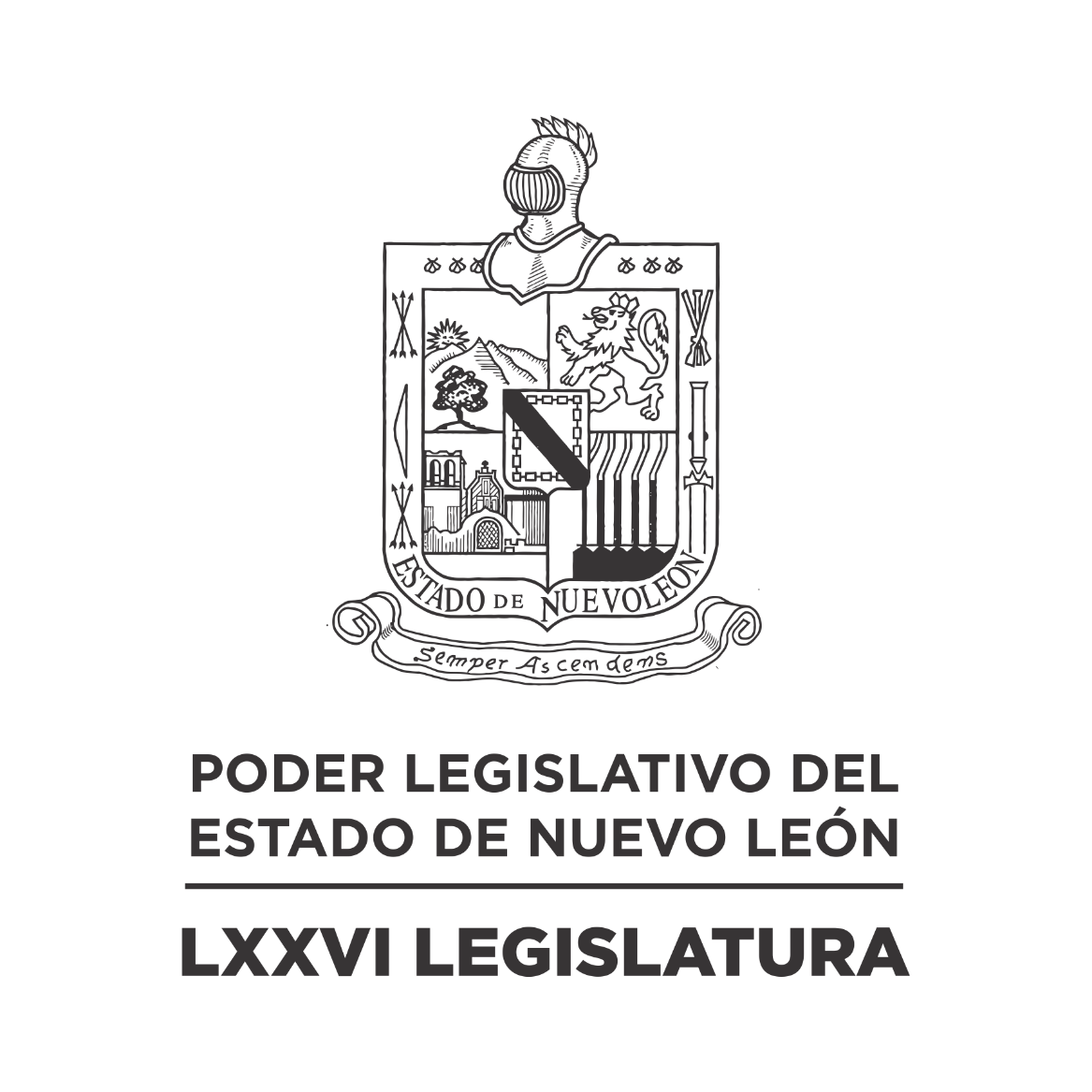 DIARIO DE LOS DEBATES Glosa Del Segundo Informe De Gobierno            N LA CIUDAD DE MONTERREY, CAPITAL DEL ESTADO DE NUEVO LEÓN, SIENDO LAS ONCE HORAS CON CUARENTA Y UN MINUTOS DEL DÍA MIÉRCOLES OCHO DE NOVIEMBRE DEL AÑO DOS MIL VEINTITRÉS, REUNIDOS EN EL RECINTO OFICIAL DEL PALACIO LEGISLATIVO LOS INTEGRANTES DE LA SEPTUAGÉSIMA SEXTA LEGISLATURA DEL H. CONGRESO DEL ESTADO LIBRE Y SOBERANO DE NUEVO LEÓN, LLEVARON A CABO SESIÓN ORDINARIA, DEL PRIMER PERÍODO ORDINARIO DE SESIONES, CORRESPONDIENTE AL TERCER AÑO DE EJERCICIO CONSTITUCIONAL, SIENDO PRESIDIDA POR M. De Ley Del C. DIP. RICARDO CANAVATI HADJÓPULOS; CON LA ASISTENCIA DE LOS CC. DIPUTADOS: JESÚS HOMERO AGUILAR HERNÁNDEZ, NORMA EDITH BENÍTEZ RIVERA, JULIO CÉSAR CANTÚ GONZÁLEZ, ADRIANA PAOLA CORONADO RAMÍREZ, ROBERTO CARLOS FARÍAS GARCÍA, WALDO FERNÁNDEZ GONZÁLEZ, MARÍA DEL CONSUELO GÁLVEZ CONTRERAS, EDUARDO GAONA DOMÍNGUEZ,  ANA ISABEL GONZÁLEZ GONZÁLEZ, MYRNA ISELA GRIMALDO IRACHETA, MARÍA GUADALUPE GUIDI KAWAS, ANYLÚ BENDICIÓN HERNÁNDEZ SEPÚLVEDA, RAÚL LOZANO CABALLERO, JESSICA ELODIA MARTÍNEZ MARTÍNEZ, MAURO ALBERTO MOLANO NORIEGA,  NANCY ARACELY OLGUÍN DÍAZ,  TABITA ORTIZ HERNÁNDEZ, SANDRA ELIZABETH PÁMANES ORTIZ, DENISSE DANIELA PUENTE MONTEMAYOR, IRAÍS VIRGINIA REYES DE LA TORRE, CECILIA SOFÍA ROBLEDO SUÁREZ, FÉLIX ROCHA ESQUIVEL Y CARLOS RAFAEL RODRÍGUEZ GÓMEZ. DIPUTADOS QUE SE INCORPORARON DURANTE EL TRANSCURSO DE LA SESIÓN: LORENA DE LA GARZA VENECIA, ELSA ESCOBEDO VÁZQUEZ, JOSÉ FILIBERTO FLORES ELIZONDO, DANIEL OMAR GONZÁLEZ GARZA, EDUARDO LEAL BUENFIL, JORGE OBED MURGA CHAPA Y LUIS ALBERTO SUSARREY FLORES. DIPUTADOS AUSENTE POR COMISIÓN OFICIAL: IVONNE LILIANA ÁLVAREZ GARCÍA, JAVIER CABALLERO GAONA, CARLOS ALBERTO DE LA FUENTE FLORES, MAURO GUERRA VILLARREAL, AMPARO LILIA OLIVARES CASTAÑEDA, HERIBERTO TREVIÑO CANTÚ Y PERLA DE LOS ÁNGELES VILLARREAL VALDEZ. DIPUTADA AUSENTE POR CAUSAS FORTUITAS: GABRIELA GOVEA LÓPEZ. DIPUTADOS AUSENTES POR MOTIVOS DE SALUD: HÉCTOR GARCÍA GARCÍA E ITZEL SOLEDAD CASTILLO ALMANZA. DIPUTADA AUSENTE CON AVISO: ALHINNA BERENICE VARGAS GARCÍA.EFECTUADO EL CÓMPUTO DE ASISTENCIA, LA C. SECRETARIA EN FUNCIONES, DIP. ANYLU BENDICIÓN HERNÁNDEZ SEPÚLVEDA, INFORMÓ QUE SE ENCUENTRAN 24 DIPUTADOS PRESENTES. INCORPORÁNDOSE 7 DIPUTADO EN EL TRANSCURSO DE LA SESIÓN.EXISTIENDO EL QUÓRUM DE LEY, EL C. PRESIDENTE ABRIÓ LA SESIÓN. ASIMISMO, SOLICITÓ A LA SECRETARÍA DAR LECTURA AL PROYECTO DE ORDEN DEL DÍA AL QUE SE SUJETARÁ LA SESIÓN ORDINARIA. ORDEN DEL DÍA: LISTA DE ASISTENCIA.APERTURA DE LA SESIÓN.LECTURA, DISCUSIÓN Y APROBACIÓN DEL PROYECTO DEL ORDEN DEL DÍA A QUE DEBERÁ SUJETARSE LA SESIÓN.ASUNTOS EN CARTERA.INICIATIVAS DE LEY O DECRETO, PRESENTADAS POR LOS CC. DIPUTADOS.INFORME DE COMISIONES. GLOSA DEL SEGUNDO INFORME DE GOBIERNO Y LA SITUACIÓN QUE GUARDA EL ESTADO Y LA ADMINISTRACIÓN PÚBLICA, CORRESPONDIENTE AL EJE DE GENERACIÓN DE RIQUEZA SOSTENIBLE:SECRETARÍA DE MOVILIDAD Y PLANEACIÓN URBANAINSTITUTO DE MOVILIDAD Y ACCESIBILIDADSECRETARÍA DE MEDIO AMBIENTESISTEMA DE TRANSPORTE COLECTIVO (METRORREY)RED ESTATAL DE AUTOPISTASSISTEMA DE CAMINOS DE NUEVO LEÓNSISTEMA INTEGRAL PARA EL MANEJO ECOLÓGICO Y PROCESAMIENTO DE DESECHOS (SIMEPRODE)PARQUES Y VIDA SILVESTREPARQUE FUNDIDORA.INFORME DE COMISIONES.USO DE LA PALABRA A LOS CC. DIPUTADOS PARA TRATAR ASUNTOS EN LO GENERAL.LECTURA DEL PROYECTO DEL ORDEN DEL DÍA PARA LA PRÓXIMA SESIÓN.CLAUSURA DE LA SESIÓN.EN ESE MOMENTO, LA C. SECRETARIA INFORMÓ QUE SE INCORPORARON A LA SESIÓN LOS CC. DIPUTADOS JOSÉ FILIBERTO FLORES ELIZONDO Y JORGE OBED MURGA CHAPA.TERMINADA QUE FUE LA LECTURA DEL ORDEN DEL DÍA AL QUE DEBERÁ SUJETARSE LA SESIÓN, EL C. PRESIDENTE LO SOMETIÓ A CONSIDERACIÓN DE LA ASAMBLEA, PREGUNTANDO A LOS CC. DIPUTADOS SI TIENEN ALGUNA CORRECCIÓN O MODIFICACIÓN QUE HACER, LO MANIFIESTEN DE LA FORMA ACOSTUMBRADA. LA SECRETARÍA INFORMÓ QUE NO EXISTE CORRECCIÓN O MODIFICACIÓN.AL NO HABER CORRECCIÓN O MODIFICACIÓN, EL C. PRESIDENTE SOMETIÓ SU CONTENIDO A CONSIDERACIÓN DE LA ASAMBLEA, SIENDO APROBADO POR UNANIMIDAD.ACTO SEGUIDO, EL C. PRESIDENTE EXPRESÓ: “Y APROVECHAMOS EL MOMENTO PARA DAR LA MÁS CORDIAL BIENVENIDA A LOS ALUMNOS DE LA FACULTAD DE DERECHO Y CRIMINOLOGÍA DE LA UNIVERSIDAD AUTÓNOMA DE NUEVO LEÓN, ACOMPAÑADOS DE LA MAESTRA ABIGAIL MARTÍNEZ, INVITADOS DEL DIPUTADO EDUARDO GAONA DOMÍNGUEZ”. (APLAUSOS)HECHO LO ANTERIOR, EL C. PRESIDENTE CONTINUÓ CON EL SIGUIENTE PUNTO DEL ORDEN DEL DÍA QUE ES ASUNTOS EN CARTERA, SOLICITANDO A LA SECRETARÍA LOS HAGA DEL CONOCIMIENTO DEL PLENO; SOBRE LOS CUALES SE TOMARON LOS SIGUIENTES ACUERDOS:ESCRITO SIGNADO POR LA C. DIP. SANDRA ELIZABETH PÁMANES ORTIZ Y LOS INTEGRANTES DEL GRUPO LEGISLATIVO MOVIMIENTO CIUDADANO DE LA LXXVI LEGISLATURA, MEDIANTE EL CUAL PRESENTAN INICIATIVA DE REFORMA A DIVERSOS ARTÍCULOS DE LA LEY DE ACCESO DE LAS MUJERES A UNA VIDA LIBRE DE VIOLENCIA, EN MATERIA DE CENTROS DE JUSTICIA PARA MUJERES. DE ENTERADO Y DE CONFORMIDAD CON LO ESTABLECIDO EN LOS ARTÍCULOS 24 FRACCIÓN III Y 39 FRACCIÓN VI DEL REGLAMENTO PARA EL GOBIERNO INTERIOR DEL CONGRESO SE TURNA A LA COMISIÓN PARA LA IGUALDAD DE GÉNERO.2 OFICIOS SIGNADOS POR EL C. ING. EDGARDO DAVID ACOSTA CANALES, DIRECTOR GENERAL DE PARQUES Y VIDA SILVESTRE DE NUEVO LEÓN, MEDIANTE EL CUAL DA CONTESTACIÓN A DIVERSOS EXHORTOS REALIZADOS POR ESTA SOBERANÍA. DE ENTERADO Y SE ANEXAN EN LOS ACUERDOS ADMINISTRATIVOS NÚM. 479 Y 583 APROBADOS POR ESTA SOBERANÍA; ASÍ MISMO REMÍTASE COPIA DEL OFICIO AL COMITÉ DE SEGUIMIENTO DE ACUERDOS Y A LOS PROMOVENTES.ESCRITO SIGNADO POR EL C. DIP. CARLOS ALBERTO DE LA FUENTE FLORES, COORDINADOR DEL GRUPO LEGISLATIVO DEL PARTIDO ACCIÓN NACIONAL DE LA LXXVI LEGISLATURA, MEDIANTE EL CUAL REMITE ANEXO AL EXPEDIENTE 15976/LXXVI, RELATIVO A LA LEY PARA LA PROTECCIÓN INTEGRAL DE PERSONAS DEFENSORAS DE DERECHOS HUMANOS Y PERIODISTAS DE NUEVO LEÓN. DE ENTERADO Y SE ANEXA EN EL EXPEDIENTE 15976/LXXVI QUE SE ENCUENTRA EN LA COMISIÓN DE DESARROLLO SOCIAL, DERECHOS HUMANOS Y ASUNTOS INDÍGENAS.ESCRITO SIGNADO POR EL C. DIP. RAÚL LOZANO CABALLERO, COORDINADOR DEL GRUPO LEGISLATIVO DEL PARTIDO VERDE ECOLOGISTA DE MÉXICO DE LA LXXVI LEGISLATURA, MEDIANTE EL CUAL PRESENTAN INICIATIVA DE REFORMA AL ARTÍCULO 51 DE LA LEY DE JUSTICIA CÍVICA PARA EL ESTADO DE NUEVO LEÓN, A FIN DE QUE LOS PROPIETARIOS DE LOTES BALDÍOS O CASAS DESOCUPADAS QUE NO CUMPLAN CON SU LIMPIEZA SEAN LLAMADOS ANTE JUEZ CÍVICO Y PUEDAN SER SANCIONADOS CON SERVICIO COMUNITARIO. DE ENTERADO Y DE CONFORMIDAD CON LO ESTABLECIDO EN LOS ARTÍCULOS 24 FRACCIÓN III Y 39 FRACCIÓN IV DEL REGLAMENTO PARA EL GOBIERNO INTERIOR DEL CONGRESO SE TURNA A LA COMISIÓN DE JUSTICIA Y SEGURIDAD PÚBLICA.ESCRITO SIGNADO POR LOS INTEGRANTES DEL GRUPO LEGISLATIVO DEL PARTIDO ACCIÓN NACIONAL DE LA LXXVI LEGISLATURA, MEDIANTE EL CUAL PRESENTAN INICIATIVA DE REFORMA A DIVERSOS ARTÍCULOS DE LA LEY ORGÁNICA DEL PODER LEGISLATIVO DEL ESTADO DE NUEVO LEÓN Y DEL REGLAMENTO PARA EL GOBIERNO INTERIOR DEL CONGRESO, EN MATERIA DEL CONGRESO DIGITAL. DE ENTERADO Y DE CONFORMIDAD CON LO ESTABLECIDO EN LOS ARTÍCULOS 24 FRACCIÓN III Y 39 FRACCIÓN II DEL REGLAMENTO PARA EL GOBIERNO INTERIOR DEL CONGRESO SE TURNA A LA COMISIÓN DE LEGISLACIÓN.ESCRITO SIGNADO POR LOS INTEGRANTES DEL GRUPO LEGISLATIVO DEL PARTIDO ACCIÓN NACIONAL DE LA LXXVI LEGISLATURA, MEDIANTE EL CUAL REMITEN ANEXO AL EXPEDIENTE QUE CONTIENE DIVERSAS REFORMAS A LA LEY SOBRE GOBIERNO ELECTRÓNICO Y FOMENTO AL USO DE LAS TECNOLOGÍAS DE LA INFORMACIÓN DEL ESTADO. DE ENTERADO Y SE ANEXA EN EL EXPEDIENTE 15726/LXXVI QUE SE ENCUENTRA EN LA COMISIÓN DE ECONOMÍA, EMPRENDIMIENTO Y TURISMO.ESCRITO SIGNADO POR EL C. DIP. HERIBERTO TREVIÑO CANTÚ Y LOS INTEGRANTES DEL GRUPO LEGISLATIVO DEL PARTIDO REVOLUCIONARIO INSTITUCIONAL DE LA LXXVI LEGISLATURA, MEDIANTE EL CUAL PRESENTAN INICIATIVA DE REFORMA POR ADICIÓN DE UN CAPÍTULO VIII DENOMINADO “COHABITACIÓN FORZADA”, DENTRO DEL TÍTULO SEGUNDO DENOMINADO “DELITOS CONTRA LA FAMILIA”, EL CUAL CONTIENE UN ARTÍCULO 287 BIS 4 DEL CÓDIGO PENAL PARA EL ESTADO DE NUEVO LEÓN. DE ENTERADO Y DE CONFORMIDAD CON LO ESTABLECIDO EN LOS ARTÍCULOS 24 FRACCIÓN III Y 39 FRACCIÓN IV DEL REGLAMENTO PARA EL GOBIERNO INTERIOR DEL CONGRESO SE TURNA A LA COMISIÓN DE JUSTICIA Y SEGURIDAD PÚBLICA.ESCRITO SIGNADO POR LA C. DIP. TABITA ORTIZ HERNÁNDEZ Y LOS INTEGRANTES DEL GRUPO LEGISLATIVO MOVIMIENTO CIUDADANO DE LA LXXVI LEGISLATURA, MEDIANTE EL CUAL PRESENTAN INICIATIVA DE REFORMA POR ADICIÓN DE UN PÁRRAFO A LA FRACCIÓN XXVII DEL ARTÍCULO 12 BIS 6 DE LA LEY DE AGUAS NACIONALES. DE ENTERADO Y DE CONFORMIDAD CON LO ESTABLECIDO EN LOS ARTÍCULOS 24 FRACCIÓN III Y 39 FRACCIÓN II DEL REGLAMENTO PARA EL GOBIERNO INTERIOR DEL CONGRESO SE TURNA A LA COMISIÓN DE LEGISLACIÓN.ESCRITO SIGNADO POR LA C. DIP. SANDRA ELIZABETH PÁMANES ORTIZ Y LOS INTEGRANTES DEL GRUPO LEGISLATIVO MOVIMIENTO CIUDADANO DE LA LXXVI LEGISLATURA, MEDIANTE EL CUAL SOLICITAN LA PETICIÓN DE REMOCIÓN DEL CARGO EN CONTRA DEL C. JOSÉ ARTURO SALINAS GARZA, MAGISTRADO DEL TRIBUNAL SUPERIOR DE JUSTICIA Y CONSEJERO DE LA JUDICATURA DE NUEVO LEÓN CON LICENCIA. DE ENTERADO Y DE CONFORMIDAD CON LO ESTABLECIDO EN LOS ARTÍCULOS 24 FRACCIÓN III Y 39 FRACCIÓN IV DEL REGLAMENTO PARA EL GOBIERNO INTERIOR DEL CONGRESO SE TURNA A LA COMISIÓN DE JUSTICIA Y SEGURIDAD PÚBLICA.ESCRITO PRESENTADO POR EL C. DIP. WALDO FERNÁNDEZ GONZÁLEZ, COORDINADOR DEL GRUPO LEGISLATIVO DEL PARTIDO MOVIMIENTO DE REGENERACIÓN NACIONAL DE LA LXXVI LEGISLATURA, MEDIANTE EL CUAL SOLICITAN LA APROBACIÓN DE UN PUNTO DE ACUERDO, A FIN DE QUE SE ENVÍE UN EXHORTO AL TITULAR DE LA SECRETARÍA DE MEDIO AMBIENTE DEL ESTADO, PARA QUE EXPLORE LA VIABILIDAD TÉCNICA Y PRESUPUESTAL DE ESTABLECER UN SISTEMA DE ALERTA TEMPRANA DE SEQUÍAS EN EL ESTADO DE NUEVO LEÓN, QUE PERMITA DISEÑAR LAS ESTRATEGIAS DE MITIGACIÓN Y RESPUESTA OPORTUNA DE ESTE FENÓMENO. DE ENTERADO Y DE CONFORMIDAD CON LO ESTABLECIDO EN LOS ARTÍCULOS 24 FRACCIÓN III Y 39 FRACCIÓN VIII DEL REGLAMENTO PARA EL GOBIERNO INTERIOR DEL CONGRESO SE TURNA A LA COMISIÓN DE MEDIO AMBIENTE Y DESARROLLO SUSTENTABLE.OFICIO SIGNADO POR EL C. LIC. FERNANDO MACIEL GONZÁLEZ, COORDINADOR JURÍDICO DE LA SECRETARÍA DE SEGURIDAD Y PROTECCIÓN A LA CIUDADANÍA DE MONTERREY, MEDIANTE EL CUAL DA CONTESTACIÓN AL EXHORTO REALIZADO POR ESTA SOBERANÍA. DE ENTERADO Y SE ANEXA EN EL ACUERDO ADMINISTRATIVO NÚM. 973 APROBADO POR ESTA SOBERANÍA; ASÍ MISMO REMÍTASE COPIA DEL OFICIO AL COMITÉ DE SEGUIMIENTO DE ACUERDOS Y AL PROMOVENTE.ESCRITO PRESENTADO POR LA C. DIP. PERLA DE LOS ÁNGELES VILLARREAL VALDEZ, PRESIDENTA DE LA COMISIÓN DE PRESUPUESTO DE LA LXXVI LEGISLATURA, MEDIANTE EL CUAL COMUNICA EL OFICIO QUE LE ENVIÓ EL TITULAR DE SERVICIOS DE AGUA Y DRENAJE DE MONTERREY DONDE LE INFORMA QUE SOMETERÁ A CONSIDERACIÓN DEL CONSEJO DE ADMINISTRACIÓN DE SERVICIOS DE AGUA Y DRENAJE DE MONTERREY LA NECESIDAD DE REPLANTEAR Y EN SU CASO MODIFICAR LA SOLICITUD DE REFINANCIAMIENTO PRESENTADA AL CONGRESO DEL ESTADO EN EL MES DE MAYO DEL PRESENTE AÑO. DE ENTERADO Y DE CONFORMIDAD CON LO ESTABLECIDO EN EL ARTÍCULOS 24 FRACCIÓN III DEL REGLAMENTO PARA EL GOBIERNO INTERIOR DEL CONGRESO SE ANEXA AL EXPEDIENTE LEGISLATIVO NÚM. 17047/LXXVI QUE SE ENCUENTRA EN LA COMISIÓN DE PRESUPUESTO.OFICIO SIGNADO POR EL C. ROBERTO ABRAHAM VARGAS MOLINA, DIRECTOR GENERAL DEL SISTEMA DE TRANSPORTE COLECTIVO METRORREY, MEDIANTE EL CUAL DA CONTESTACIÓN A DIVERSOS EXHORTOS REALIZADOS POR ESTA SOBERANÍA. DE ENTERADO Y SE ANEXAN EN LOS ACUERDOS ADMINISTRATIVOS NÚM. 648, 741, 967 Y 980 APROBADOS POR ESTA SOBERANÍA; ASÍ MISMO REMÍTASE COPIA DE LOS OFICIOS AL COMITÉ DE SEGUIMIENTO DE ACUERDOS Y A LOS PROMOVENTES.OFICIO SIGNADO POR EL C. MTRA. ARMIDA SERRATO FLORES, OFICIAL MAYOR DEL H. CONGRESO DEL ESTADO DE NUEVO LEÓN, MEDIANTE EL CUAL REMITE LOS INFORMES DE ASISTENCIAS DE LOS CC. DIPUTADAS Y DIPUTADOS A LAS COMISIONES, COMITÉS Y DE LAS SESIONES DE PLENO CORRESPONDIENTES AL MES DE OCTUBRE DEL AÑO 2023. DE ENTERADO Y SE INSTRUYE PARA SEAN COLOCADOS EN LOS TABLEROS DE AVISOS DE ESTE PODER LEGISLATIVO.ESCRITO SIGNADO POR EL R. AYUNTAMIENTO DE SANTIAGO, NUEVO LEÓN, MEDIANTE EL CUAL REMITE INFORMACIÓN COMPLEMENTARIA A SU SOLICITUD DE APROBACIÓN DE VALORES UNITARIOS PARA EL EJERCICIO 2024. DE ENTERADO Y SE ANEXA EN EL EXPEDIENTE 17715/LXXVI QUE SE ENCUENTRA EN LA COMISIÓN SEGUNDA DE HACIENDA Y DESARROLLO MUNICIPAL.ESCRITO PRESENTADO POR LA C. DIP. ANYLÚ BENDICIÓN HERNÁNDEZ SEPÚLVEDA, INTEGRANTE DEL GRUPO LEGISLATIVO DEL PARTIDO MOVIMIENTO DE REGENERACIÓN NACIONAL DE LA LXXVI LEGISLATURA, MEDIANTE EL CUAL SOLICITAN LA APROBACIÓN DE UN PUNTO DE ACUERDO, A FIN DE QUE SE ENVÍE UN EXHORTO A LOS TITULARES DE LA SECRETARÍA DE TRABAJO Y EDUCACIÓN, PARA QUE EN CONJUNTO REALICEN FERIAS DE EMPLEO DIRIGIDAS A LAS Y LOS EGRESADOS DE LAS CARRERAS RELACIONADAS CON LA INNOVACIÓN, CIENCIA Y TECNOLOGÍA DEL ESTADO. DE ENTERADO Y DE CONFORMIDAD CON LO ESTABLECIDO EN LOS ARTÍCULOS 24 FRACCIÓN III Y 39 FRACCIÓN VII DEL REGLAMENTO PARA EL GOBIERNO INTERIOR DEL CONGRESO SE TURNA A LA COMISIÓN DE EDUCACIÓN, CULTURA Y DEPORTE.ESCRITO PRESENTADO POR LOS GRUPOS LEGISLATIVOS DE MOVIMIENTO CIUDADANO Y MOVIMIENTO DE REGENERACIÓN NACIONAL DE LA LXXVI LEGISLATURA, MEDIANTE EL CUAL SOLICITAN, A LA COCRI SE INSTRUYA A LOS ÓRGANOS DE APOYO Y SOPORTE TÉCNICO SE APEGUEN A LOS PRINCIPIOS INSTITUCIONALES Y EL PRESIDENTE DEL CONGRESO SE APEGUE A LAS FUNCIONES ESTABLECIDAS EN LA LEY Y EL REGLAMENTO DEL CONGRESO.EN ESE MOMENTO, SOLICITÓ Y SE LE CONCEDIÓ EL USO DE LA PALABRA A LA C. DIP. NORMA EDITH BENÍTEZ RIVERA, QUIEN, DESDE SU LUGAR, EXPRESÓ: “SI. GRACIAS, PRESIDENTE. QUE SI POR FAVOR PUEDEN DAR LECTURA ÍNTEGRA AL DOCUMENTO QUE SE ACABA DE LEER, POR FAVOR. LECTURA ÍNTEGRA DEL DOCUMENTO”. C. PRESIDENTE: “LE SOLICITO A LA SECRETARÍA DAR LECTURA ÍNTEGRA AL DOCUMENTO”. A CONTINUACIÓN, SE DIO LECTURA AL ASUNTO EN CARTERA NÚMERO 17, EL CUAL SE INSERTA DE MANERA ÍNTEGRA. DIPUTADO MAURO GUERRA VILLARREAL. PRESIDENTE DE LA MESA DIRECTIVA DEL H. CONGRESO DEL ESTADO DE NUEVO LEÓN. PRESENTE. – QUIENES SUSCRIBEN, DIPUTADAS SANDRA ELIZABETH PÁMANES ORTIZ, IRAÍS VIRGINIA REYES DE LA TORRE, DENISSE DANIELA  PUENTE MONTEMAYOR, TABITA ORTIZ HERNÁNDEZ, NORMA EDITH BENÍTEZ RIVERA, MARÍA GUADALUPE GUIDI KAWAS, MARÍA DEL CONSUELO GÁLVEZ CONTRERAS, DIPUTADOS EDUARDO GAONA DOMÍNGUEZ, CARLOS RAFAEL RODRÍGUEZ GÓMEZ, ROBERTO CARLOS FARÍAS GARCÍA, HÉCTOR GARCÍA GARCÍA, WALDO FERNÁNDEZ GONZÁLEZ, ANYLÚ BENDICIÓN HERNÁNDEZ SEPÚLVEDA, INTEGRANTES DE LA LXXVI LEGISLATURA DEL H. CONGRESO DEL ESTADO DE NUEVO LEÓN, CON FUNDAMENTO EN LO ESTABLECIDO POR LOS ARTÍCULOS 60 BIS DE LA LEY ORGÁNICA DEL PODER LEGISLATIVO Y LOS ARTÍCULOS122, 122 BIS Y 123 DEL REGLAMENTO PARA EL GOBIERNO INTERIOR DEL CONGRESO DEL ESTADO DE NUEVO LEÓN, SOMETO A LA CONSIDERACIÓN DE ESTA HONORABLE ASAMBLEA, PROPOSICIÓN CON PUNTO DE ACUERDO, LO CUAL SE EXPRESA EN LA SIGUIENTE: EXPOSICIÓN DE MOTIVOS. DE ACUERDO A LOS ARTÍCULOS 52 Y 60 DE LA LEY ORGÁNICA DEL PODER LEGISLATIVO SE ESTABLECE: “ART. 52. … EL CARGO DE PRESIDENTE DEL CONGRESO ES INSTITUCIONAL Y REPRESENTA AL CONJUNTO DE LA LEGISLATURA, POR LO QUE PODRÁ OPTAR POR NO FORMAR PARTE DE LAS COMISIONES DE DICTAMEN LEGISLATIVO, COMITÉS O COMISIÓN DE VIGILANCIA PREVISTOS POR LA PRESENTE LEY.  ARTICULO 60.- SON ATRIBUCIONES DE LOS INTEGRANTES DE LA DIRECTIVA LAS SIGUIENTES:  I.-DEL PRESIDENTE:  B) HACER RESPETAR LA INTEGRIDAD FÍSICA DE LOS DIPUTADOS, LA INVIOLABILIDAD DEL RECINTO LEGISLATIVO Y LAS INSTALACIONES DEL CONGRESO; C) REPRESENTAR AL PODER LEGISLATIVO EN LOS ASUNTOS DE CARÁCTER LEGAL Y PROTOCOLARIO, PUDIENDO DELEGAR DICHA REPRESENTACIÓN DE ACUERDO A LO DISPUESTO EN EL REGLAMENTO PARA EL GOBIERNO INTERIOR DEL CONGRESO DEL ESTADO;  E) CONDUCIR LAS RELACIONES INSTITUCIONALES CON LOS OTROS DOS PODERES DEL ESTADO, CON LOS ÓRGANOS ESTATALES CONSTITUCIONALMENTE DOTADOS DE AUTONOMÍA, CON LAS CÁMARAS DE DIPUTADOS Y SENADORES DEL CONGRESO DE LA UNIÓN Y CON LAS LEGISLATURAS DE LOS ESTADOS DE LA REPÚBLICA; F) LLEVAR A CABO, A TRAVÉS DE LA OFICIALÍA MAYOR, LAS NOTIFICACIONES QUE DETERMINE POR SÍ O QUE ACUERDE EL PLENO DEL CONGRESO; G) CONCEDER EL USO DE LA PALABRA, DIRIGIR LOS DEBATES, DISCUSIONES Y DELIBERACIONES, ASÍ COMO ORDENAR SE PROCEDA A LAS VOTACIONES Y FORMULAR LA DECLARATORIA CORRESPONDIENTE; … AUNADO A LO ANTERIOR, SE DIO A CONOCER QUE, A TRAVÉS DEL PORTAL OFICIAL DEL CONGRESO, EN BAJO EL ENCABEZADO “EXIGEN DIPUTADOS AUDIENCIA URGENTE CON MAGISTRADOS DEL TRIFE” Y EN SUS APARTADO SEÑALA “CON EL FIN DE DEFENDER LA SOBERANÍA DEL H. CONGRESO DEL ESTADO DE NUEVO LEÓN EN SUS RESOLUCIONES, LOS DIPUTADOS DE LA LXXVI LEGISLATURA SOLICITARON CON CARÁCTER DE URGENTE UNA AUDIENCIA CONJUNTA A LOS INTEGRANTES DE LA SALA SUPERIOR DEL TRIBUNAL ELECTORAL DEL PODER JUDICIAL DE LA FEDERACIÓN PARA DISCUTIR EL RESOLUTIVO QUE SE HA CIRCULADO DE LOS EXPEDIENTES: SUP-JDC-536/2023 Y ACUMULADOS EN TORNO A LA DESIGNACIÓN DE ARTURO SALINAS GARZA, COMO GOBERNADOR INTERINO PARA ENTRAR EN FUNCIONES A PARTIR DEL 02 DE DICIEMBRE DEL PRESENTE AÑO. …” POR LO QUE DICHO COMUNICADO NO OBEDECE A LA INSTITUCIONALIDAD QUE DEBE EMANAR DEL PRESIDENTE DEL CONGRESO, ASÍ COMO DE LOS ÓRGANOS DE SOPORTE Y TÉCNICO Y DE APOYO DE ACUERDO A LA LEY ORGÁNICA, MISMO QUE DISPONE EN SU ARTÍCULO 79 DE LA LEY ORGÁNICA DEL PODER LEGISLATIVO: ARTICULO 79.- LOS ÓRGANOS DE SOPORTE TÉCNICO Y DE APOYO DEL CONGRESO SON DEPENDENCIAS ESPECIALIZADAS Y RESPONSABLES EN LOS ÁMBITOS DE COMPETENCIA QUE, RESPECTIVAMENTE, LES SEÑALA LA NORMATIVIDAD VIGENTE. DEPENDEN ORGÁNICAMENTE DE LA COMISIÓN DE COORDINACIÓN Y RÉGIMEN INTERNO. TIENEN LA FINALIDAD DE APOYAR A LOS ÓRGANOS LEGISLATIVOS DEL CONGRESO EN EL CUMPLIMIENTO DE SUS ATRIBUCIONES. SUS FUNCIONES GENERALES SON LAS SIGUIENTES: II.- DE LOS ÓRGANOS DE APOYO: A) DE LA DIRECCIÓN DE COMUNICACIÓN SOCIAL: LA DIFUSIÓN DE LAS ACTIVIDADES INSTITUCIONALES Y EL APOYO EN LAS RELACIONES PÚBLICAS DEL CONGRESO; POR LO QUE LA NOTA Y ASÍ COMO ALGUNAS OTRAS NO DEMUESTRAN LA POSTURA DE LA LEGISLATURA, ÚNICAMENTE DE CIERTAS BANCADAS QUE LES GUSTA MANEJAR LAS INSTITUCIONES A SU CRITERIO Y FAVORITISMOS PERSONALES. POR LO QUE DICHOS ACTOS SOLO DEMUESTRAN LA ACTIVIDAD DE MANERA PARCIAL Y NO OBJETIVA EN LOS TRABAJOS DE ESTE CONGRESO, POR LO QUE REITERO, QUE EN LA HISTORIA DE LOS CASI 200 AÑOS ESTE CONGRESO, ES LA PRIMERA VEZ EN LA HISTORIA QUE DIPUTADOS QUE UN PRESIDENTE DEL CONGRESO DEL ESTADO NO SE COMPORTE A LA ALTURA DEL CARGO, SIENDO MÁS COMO UN EX PRESIDENTE DE PARTIDO. POR LO QUE REITERO QUE, EN EL DESEMPEÑO DE SUS FUNCIONES, ESTO ATENTA A NUESTRA MISMA CONSTITUCIÓN, LEY Y REGLAMENTO: CONSTITUCIÓN POLÍTICA DEL ESTADO LIBRE Y SOBERANO DE NUEVO LEÓN. ARTÍCULO 96.- CORRESPONDE AL CONGRESO DEL ESTADO: IV. VIGILAR EL CUMPLIMIENTO DE LA CONSTITUCIÓN Y DE LAS LEYES, ESPECIALMENTE DE LAS QUE GARANTICEN LA SEGURIDAD DE LAS PERSONAS Y DE SUS PROPIEDADES, ASÍ COMO EL INTERÉS SUPERIOR DE LA NIÑEZ Y SUS DERECHOS. LEY ORGÁNICA DEL PODER LEGISLATIVO DEL ESTADO DE NUEVO LEÓN. ARTICULO 2o.- EL CONGRESO DEL ESTADO SE INTEGRARÁ CON VEINTISÉIS DIPUTADOS ELECTOS POR MAYORÍA RELATIVA VOTADOS EN DISTRITOS ELECTORALES UNINOMINALES Y HASTA DIECISÉIS DIPUTADOS ELECTOS POR EL PRINCIPIO DE REPRESENTACIÓN PROPORCIONAL. TODOS TENDRÁN IGUALES ATRIBUCIONES, DERECHOS Y OBLIGACIONES. REGLAMENTO PARA EL GOBIERNO INTERIOR DEL CONGRESO. ARTICULO 2.- EL CONGRESO DEL ESTADO TIENE LAS FACULTADES QUE EXPRESAMENTE LE SEÑALA LA CONSTITUCIÓN POLÍTICA DEL ESTADO DE NUEVO LEÓN, LA LEY ORGÁNICA DEL PODER LEGISLATIVO Y EL PRESENTE REGLAMENTO. POR LO QUE ES IMPORTANTE ANTE ESTO, QUE LA INSTITUCIONALIDAD DEL PODER LEGISLATIVO SE HAGA RESPETAR DESDE EL REPRESENTANTE LEGAL QUE ES EL PRESIDENTE DEL CONGRESO, ASÍ COMO DEL RESTO DE TODOS LOS DIPUTADOS, ADEMÁS DE LOS ÓRGANOS DE APOYO Y DE SOPORTE TÉCNICO, MISMO QUE DEBEN APEGARSE SUS FUNCIONES ESTRICTAMENTE ESTABLECIDAS DENTRO DE NUESTRA LEY ORGÁNICA Y REGLAMENTO INTERNO, POR LO QUE HACEMOS UN EXTENSIVO LLAMADO A LA PRESIDENCIA DE ESTE PODER LEGISLATIVO QUE SE APEGUE A SU INSTITUCIONALIDAD COMO REPRESENTANTE DE LOS 42 LEGISLADORES DE ESTE PODER LEGISLATIVO, ASÍ COMO SE REQUIERA A LOS ÓRGANOS DE APOYO Y DE SOPORTE TÉCNICO SE APEGUEN  A SUS RESPONSABILIDADES ESTABLECIDAS EN LAS LEY Y REGLAMENTO CORRESPONDIENTE A ESTE PODER LEGISLATIVO Y NO SE USE AL LOS MEDIOS INSTITUCIONALES CON FINES PARTIDISTAS Y POLÍTICOS, YA QUE ANTE LA SITUACIÓN QUE SE VIVE EN EL ESTADO, DEBEMOS RESPETAR NUESTRAS INSTITUCIONES INTERNAS Y QUE SE APEGUEN A LA LEY, COMO AL EXIGIR LA VERACIDAD EN LAS VOTACIONES, QUE SE CIRCULEN LOS DICTÁMENES ADECUADAMENTE DENTRO DE LAS COMISIONES A TRAVÉS DE LOS PRESIDENTES, ASÍ COMO RESPETAR LOS PROTOCOLOS LEGALES Y REGLAMENTARIOS POR PARTE DEL PRESIDENTE Y QUE EL RESTO DE LOS DIPUTADOS SE APEGUEN A SUS FUNCIONES ESTABLECIDAS. EN MÉRITO DE LO EXPUESTO, SE SOMETE A LA CONSIDERACIÓN DE ESTA H. ASAMBLEA, PARA SER VOTADO EN ESTE MOMENTO, EL SIGUIENTE: ACUERDO. PRIMERO. – LA LXXVI LEGISLATURA DEL H. CONGRESO DEL ESTADO DE NUEVO LEÓN EXHORTA A LA COMISIÓN DE COORDINACIÓN Y RÉGIMEN INTERNO PARA QUE INSTRUYA A LA DIRECCIÓN DE COMUNICACIÓN SOCIAL DE ESTE PODER LEGISLATIVO PARA QUE EN LA NOTA DEL PORTAL OFICIAL DEL CONGRESO DE FECHA 7 NOVIEMBRE DEL PRESENTE AÑO, SE ACLARE QUE LAS BANCADAS DEL PRI Y PAN SON QUIENES REQUIEREN DICHA AUDIENCIA ANTE EL TRIFE (TRIBUNAL ELECTORAL DEL PODER JUDICIAL DE LA FEDERACIÓN) Y NO LA LXXVI LEGISLATURA. SEGUNDO. – LA LXXVI LEGISLATURA DEL H. CONGRESO DEL ESTADO DE NUEVO LEÓN EXHORTA A LA COMISIÓN DE COORDINACIÓN Y RÉGIMEN INTERNO PARA QUE INSTRUYA A LAS ÓRGANOS DE APOYO Y DE SOPORTE TÉCNICO PARA QUE SE APEGUE A LOS PRINCIPIOS INSTITUCIONALES Y DE SUS COMPETENCIAS GENERALES ESTABLECIDAS EN LA LEY ORGÁNICA Y REGLAMENTO CORRESPONDIENTES A ESTE PODER LEGISLATIVO. TERCERO. - LA LXXVI LEGISLATURA DEL H. CONGRESO DEL ESTADO DE NUEVO LEÓN EXHORTA AL PRESIDENTE DEL CONGRESO DEL ESTADO PARA QUE SE APEGUE A SUS FUNCIONES ESTABLECIDAS EN LA LEY ORGÁNICA DEL PODER LEGISLATIVO Y DEL REGLAMENTO PARA EL GOBIERNO INTERIOR DEL CONGRESO, ASÍ COMO SE RESPETE LA INSTITUCIONALIDAD DEL PODER LEGISLATIVO. DADO EN LA SEDE DEL H. CONGRESO DEL ESTADO LIBRE Y SOBERANO DE NUEVO LEÓN, EN LA CIUDAD DE MONTERREY, A LOS 08 DÍAS DEL MES DE NOVIEMBRE DE 2023. FIRMAN LOS INTEGRANTES DEL GRUPO LEGISLATIVO MOVIMIENTO CIUDADANO Y MOVIMIENTO DE REGENERACIÓN NACIONAL. TERMINADA LA LECTURA DEL ASUNTO EN CARTERA, SOLICITÓ Y SE LE CONCEDIÓ EL USO DE LA PALABRA A LA C. DIP. NORMA EDITH BENÍTEZ RIVERA, QUIEN, DESDE SU LUGAR, EXPRESÓ: “SI. GRACIAS, PRESIDENTE. QUE POR FAVOR EL DOCUMENTO QUE SE ACABA DE DAR LECTURA SE TURNE CON CARÁCTER DE URGENTE, Y QUE QUEDE CLARO QUE TODOS LOS DIPUTADOS DE ESTA LEGISLATURA NO ESTAMOS INTERFIRIENDO EN LA LABOR DEL TRIBUNAL ELECTORAL FEDERAL Y QUE SOMOS RESPETUOSOS DE LA DIVISIÓN DE PODERES, QUE LO QUE SE MENCIONA ES QUE NO ESTÉN INCLUIDOS TODOS LOS DIPUTADOS; SOMOS LOS DIPUTADOS QUE FIRMAMOS ESTE DOCUMENTO QUE ESTAMOS A FAVOR DE LA DIVISIÓN DE PODERES. ES CUANTO”. DE ENTERADO Y DE CONFORMIDAD CON LO ESTABLECIDO EN EL ARTÍCULO 24 FRACCIÓN III DEL REGLAMENTO PARA EL GOBIERNO INTERIOR DEL CONGRESO SE TURNA CON CARÁCTER DE URGENTE A LA COMISIÓN DE COORDINACIÓN Y RÉGIMEN INTERNO.LA C. SECRETARIA CONTINUÓ DANDO LECTURA A LOS ASUNTOS EN CARTERA.ESCRITO SIGNADO POR EL R. AYUNTAMIENTO DE GUADALUPE, NUEVO LEÓN, MEDIANTE EL CUAL REMITE INFORMACIÓN COMPLEMENTARIA A SU SOLICITUD DE APROBACIÓN DE VALORES UNITARIOS PARA EL EJERCICIO 2024. DE ENTERADO Y SE ANEXA EN EL EXPEDIENTE 17716/LXXVI QUE SE ENCUENTRA EN LA COMISIÓN PRIMERA DE HACIENDA Y DESARROLLO MUNICIPAL.AGOTADOS QUE FUERON LOS ASUNTOS EN CARTERA, Y ANTES DE CONTINUAR CON EL SIGUIENTE PUNTO DEL ORDEN DEL DÍA, EL C. PRESIDENTE EXPRESÓ: “Y APROVECHO UNA BREVE INTERRUPCIÓN PARA FELICITAR A RODOLFO GARCÍA CORONADO POR SU CUMPLEAÑOS, ASESOR JURÍDICO DE LA BANCADA…”HECHO LO ANTERIOR, EL C. PRESIDENTE PROCEDIÓ CON EL SIGUIENTE PUNTO DEL ORDEN DEL DÍA CORRESPONDIENTE A INICIATIVAS DE LEY O DECRETO A PRESENTARSE POR LOS CC. DIPUTADOS, DE CONFORMIDAD CON EL ARTÍCULO 91 DEL REGLAMENTO PARA EL GOBIERNO INTERIOR DEL CONGRESO.SOBRE ESTE PUNTO, LA SECRETARÍA INFORMÓ QUE NO HAY INICIATIVAS QUE PRESENTAR.EN ESE MOMENTO, LA C. SECRETARIA INFORMÓ QUE SE INCORPORÓ A LA SESIÓN, LA C. DIP. ELSA ESCOBEDO VÁZQUEZ.NO HABIENDO INICIATIVAS QUE PRESENTAR, EL C. PRESIDENTE PROSIGUIÓ CON EL SIGUIENTE PUNTO DEL ORDEN DEL DÍA QUE ES INFORME DE COMISIONES, SOLICITANDO A LOS INTEGRANTES DE LAS DIVERSAS COMISIONES DE DICTAMEN LEGISLATIVO SI TIENEN ALGÚN INFORME O DICTAMEN QUE PRESENTAR, LO MANIFIESTEN DE LA FORMA ACOSTUMBRADA.SOBRE ESTE PUNTO, LA SECRETARÍA INFORMÓ QUE NO HAY INFORME DE COMISIONES QUE PRESENTAR.AL NO HABER INFORME DE COMISIONES, EL C. PRESIDENTE CONTINUÓ CON EL SIGUIENTE PUNTO DEL ORDEN DEL DÍA, RELATIVO A LA GLOSA DEL SEGUNDO INFORME DE GOBIERNO. Y CON FUNDAMENTO EN EL ARTÍCULO 24 FRACCIÓN VIII DEL REGLAMENTO PARA EL GOBIERNO INTERIOR DEL CONGRESO, EL C. PRESIDENTE  NOMBRÓ EN COMISIÓN DE CORTESÍA A LOS DIPUTADOS: ANA ISABEL GONZÁLEZ GONZÁLEZ, FÉLIX ROCHA ESQUIVEL, MARÍA GUADALUPE GUIDI KAWAS Y RAÚL LOZANO CABALLERO; PARA QUE SE SIRVAN TRASLADAR A LAS Y LOS SECRETARIOS CORRESPONDIENTES AL EJE DE GENERACIÓN DE RIQUEZA SOSTENIBLE: SECRETARÍA DE MOVILIDAD Y PLANEACIÓN URBANA, INSTITUTO DE MOVILIDAD Y ACCESIBILIDAD, SECRETARÍA DE MEDIO AMBIENTE, SISTEMA DE TRANSPORTE COLECTIVO (METRORREY), RED ESTATAL DE AUTOPISTAS, SISTEMA DE CAMINOS DE NUEVO LEÓN, SISTEMA INTEGRAL PARA EL MANEJO ECOLÓGICO Y PROCESAMIENTO DE DESECHOS (SIMEPRODE), PARQUES Y VIDA SILVESTRE, PARQUE FUNDIDORA; HASTA EL INTERIOR DEL RECINTO OFICIAL. DECLARANDO UN RECESO HASTA QUE LA COMISIÓN CUMPLA CON SU COMETIDO, SIENDO LAS DOCE HORAS CON DOS MINUTOS.CUMPLIDA QUE FUE LA ENCOMIENDA POR LOS CC. DIPUTADOS, Y YA PRESENTES LOS SECRETARIOS CORRESPONDIENTES AL EJE DE GENERACIÓN DE RIQUEZA SOSTENIBLE EN EL RECINTO LEGISLATIVO, EL C. PRESIDENTE REANUDÓ LA SESIÓN, SIENDO LAS DOCE HORAS CON SEIS MINUTOS.ACTO SEGUIDO, EL C. PRESIDENTE EXPRESÓ: “MUY BUENOS DÍAS. “LA LXXVI LEGISLATURA AL CONGRESO DEL ESTADO, EN ATENCIÓN AL ACUERDO TOMADO POR ESTA LEGISLATURA EN FECHA 25 DE OCTUBRE DEL PRESENTE AÑO, LA PRESENTE GLOSA SE REALIZA EN ATENCIÓN Y CON FUNDAMENTO EN EL ARTÍCULO 80 DE LA CONSTITUCIÓN POLÍTICA DEL ESTADO DE NUEVO LEÓN Y PARA LOS EFECTOS DEL ARTÍCULO 8 ÚLTIMO PÁRRAFO DE LA LEY ORGÁNICA DEL PODER LEGISLATIVO DEL ESTADO, CON EL OBJETO DE AMPLIAR LA INFORMACIÓN CORRESPONDIENTE AL SEGUNDO INFORME DE GOBIERNO Y LA SITUACIÓN QUE GUARDA EL ESTADO Y LA ADMINISTRACIÓN PÚBLICA””.EL C. PRESIDENTE CONTINUÓ EXPRESANDO: “LE DAMOS LA BIENVENIDA AL DR. HERNÁN MANUEL VILLARREAL RODRÍGUEZ, SECRETARIO DE MOVILIDAD Y PLANEACIÓN URBANA; AL LIC. JOSÉ MANUEL VALDEZ GAYTÁN, DIRECTOR GENERAL DEL INSTITUTO DE MOVILIDAD Y ACCESIBILIDAD; AL LIC. FÉLIX GUADALUPE ARRATIA CRUZ, SECRETARIO DE MEDIO AMBIENTE; AL ING. ROBERTO ABRAHAM VARGAS MOLINA, SISTEMA DE TRANSPORTE COLECTIVO METRORREY; AL ING. MAURICIO ZAVALA MARTÍNEZ, DIRECTOR GENERAL DE LA RED ESTATAL DE AUTOPISTAS; AL MTRO. BALTAZAR GILBERTO MARTÍNEZ RÍOS, SISTEMA DE CAMINOS DE NUEVO LEÓN; AL MTRO. DANIEL ALEJANDRO ACOSTA FREGOSO, ENCARGADO DEL DESPACHO DEL SISTEMA INTEGRAL DEL MANEJO ECOLÓGICO Y PROCESAMIENTO DE DESECHOS; AL ING. EDGARDO DAVID ACOSTA CANALES, DIRECTOR GENERAL DE PARQUES Y VIDA SILVESTRE; Y AL LIC. JEAN LÉAUTAUD RUSSEK, DIRECTOR DE PARQUE FUNDIDORA. SEAN TODOS BIENVENIDOS”.HECHO LO ANTERIOR, EL C. PRESIDENTE SOLICITÓ A LA SECRETARÍA DAR LECTURA AL ACUERDO NÚMERO 479, APROBADO POR ESTA LEGISLATURA EL DÍA 25 DE OCTUBRE DEL PRESENTE AÑO.ACTO SEGUIDO, LA C. SECRETARIA DIO LECTURA AL ACUERDO NÚMERO 479: “ACUERDO. PRIMERO.- CON FUNDAMENTO EN LOS ARTÍCULOS 80 Y 85 DE LA CONSTITUCIÓN POLÍTICA DEL ESTADO DE NUEVO LEÓN Y PARA LOS EFECTOS DEL ÚLTIMO PÁRRAFO DEL ARTÍCULO 8 DE LA LEY ORGÁNICA DEL PODER LEGISLATIVO DEL ESTADO, ESTE HONORABLE CONGRESO DEL ESTADO DE NUEVO LEÓN, SOLICITA A COMPARECER A LOS TITULARES DE LAS ENTIDADES Y DEPENDENCIAS DE LA ADMINISTRACIÓN PÚBLICA ESTATAL ANTE EL PLENO DE ESTE HONORABLE CONGRESO, SEGÚN CORRESPONDA, CON EL OBJETO DE AMPLIAR LA INFORMACIÓN CORRESPONDIENTE AL SEGUNDO INFORME DE GOBIERNO Y LA SITUACIÓN QUE GUARDA EL ESTADO Y LA ADMINISTRACIÓN PÚBLICA. SEGUNDO. - SOLICITAMOS A LA ADMINISTRACIÓN PÚBLICA ESTATAL, ENVÍE A ESTE HONORABLE CONGRESO DEL ESTADO DE NUEVO LEÓN, LA RESPUESTA E INFORMACIÓN CORRESPONDIENTE A LOS EXHORTOS QUE SE HAN NOTIFICADO DESDE EL 09 DE OCTUBRE DE 2022, HASTA EL DESARROLLO DE LA SESIÓN A LA QUE LE COMPETA EL TEMA, LOS CUALES NO HAN SIDO ATENDIDOS, OTORGÁNDOSE UN PLAZO DE 48-CUARENTA Y OCHO HORAS ANTES DE LA COMPARECENCIA QUE CORRESPONDA. TERCERO. - EL FORMATO DE LAS COMPARECENCIAS QUE SE RENDIRÁN ANTE EL PLENO DE ESTE HONORABLE CONGRESO RESPECTO AL SEGUNDO INFORME DEL PODER EJECUTIVO, SE REALIZARÁ CONFORME A LOS EJES Y LA MECÁNICA QUE SE DESCRIBE A CONTINUACIÓN: 1. BUEN GOBIERNO. 2. GENERACIÓN DE RIQUEZA SOSTENIBLE. 3. IGUALDAD PARA TODAS LAS PERSONAS. B.- LA REUNIÓN PARA EL ANÁLISIS DEL EJE DE GENERACIÓN DE RIQUEZA SOSTENIBLE SE LLEVARÁ A CABO EL MIÉRCOLES 08 DE NOVIEMBRE DEL 2023, A PARTIR DE LAS 11:00 HORAS DENTRO DE LA SESIÓN DEL PLENO Y ASISTIRÁN DE FORMA PRESENCIAL LOS TITULARES DE LAS SIGUIENTES DEPENDENCIAS: SECRETARÍA DE MOVILIDAD Y PLANEACIÓN URBANA, INSTITUTO DE MOVILIDAD Y ACCESIBILIDAD, SECRETARÍA DE MEDIO AMBIENTE, SISTEMA DE TRANSPORTE COLECTIVO (METRORREY), RED ESTATAL DE AUTOPISTAS, SISTEMA DE CAMINOS DE NUEVO LEÓN, SISTEMA INTEGRAL PARA EL MANEJO ECOLÓGICO Y PROCESAMIENTO DE DESECHOS (SIMEPRODE), PARQUES Y VIDA SILVESTRE, PARQUE FUNDIDORA. CUARTO. - LAS REUNIONES SE LLEVARÁN A CABO EN EL SALÓN DE PLENO DE ESTE HONORABLE CONGRESO; SE DESARROLLARÁN DENTRO DEL ORDEN DEL DÍA DE LAS SESIONES DE PLENO CORRESPONDIENTES A LAS FECHAS ESTABLECIDAS, SERÁN MODERADAS POR EL PRESIDENTE Y LA SECRETARIA DE LA MESA DIRECTIVA DEL CONGRESO. LOS TITULARES DE LAS DEPENDENCIAS DEL PODER EJECUTIVO, PODRÁN ASISTIR ACOMPAÑADOS DE DOS ASESORES A LA REUNIÓN QUE LE CORRESPONDA. QUINTO. - CADA FUNCIONARIO QUE COMPAREZCA POR PARTE DEL EJECUTIVO, REALIZARÁ UNA EXPOSICIÓN DE HASTA 5 MINUTOS SOBRE EL ESTADO QUE GUARDA LA ADMINISTRACIÓN PÚBLICA EN SU RESPECTIVO RAMO, PUDIENDO INTERVENIR INDISTINTAMENTE EN CUALQUIER MOMENTO, SIN SOBREPASAR EL TIEMPO ASÍ ESTABLECIDO, POSTERIORMENTE CONTESTARÁN LAS PREGUNTAS DE LOS DIPUTADOS. EN CASO DE QUE LAS DEPENDENCIAS DEL EJECUTIVO NO HUBIESEN REMITIDO LA RESPUESTA E INFORMACIÓN SOLICITADA EN EL ACUERDO SEGUNDO DEL PRESENTE DOCUMENTO, LOS DIPUTADOS PODRÁN INICIAR LA COMPARECENCIA CUESTIONANDO RESPECTO A LOS EXHORTOS DE SU INTERÉS. SEXTO. - PARA EL DESARROLLO DE CADA UNA DE LAS SESIONES DE LA GLOSA, SE REALIZARÁN PREGUNTAS Y CONTESTACIONES DIRECTAS, LA INTERVENCIÓN PARA FORMULAR LAS PREGUNTAS POR PARTE DE LOS DIPUTADOS SERÁ DE 3 MINUTOS; LOS TITULARES DE LAS DEPENDENCIAS DE LA ADMINISTRACIÓN PÚBLICA ESTATAL Y DEMÁS COMPARECIENTES TENDRÁN UN PERIODO DE HASTA 3 MINUTOS PARA CONTESTAR LA MISMA. POR PARTE DEL CONGRESO SE PODRÁN REALIZAR HASTA 11 INTERVENCIONES POR CADA SESIÓN DE ANÁLISIS, LAS INTERVENCIONES SERÁN DISTRIBUIDAS EN FORMA PROPORCIONAL A LOS GRUPOS LEGISLATIVOS QUE INTEGRAN ESTE PODER LEGISLATIVO. LA ASIGNACIÓN DE INTERVENCIONES POR GRUPO SERÁ CONFORME A LO SIGUIENTE: 1) GRUPO LEGISLATIVO DEL PARTIDO REVOLUCIONARIO INSTITUCIONAL. 2) GRUPO LEGISLATIVO DEL PARTIDO ACCIÓN NACIONAL. 3) GRUPO LEGISLATIVO DE MOVIMIENTO CIUDADANO. 4) GRUPO LEGISLATIVO DEL PARTIDO MOVIMIENTO DE REGENERACIÓN NACIONAL. 5) GRUPO LEGISLATIVO DEL PARTIDO VERDE ECOLOGISTA. 6) GRUPO LEGISLATIVO DE MOVIMIENTO CIUDADANO. 7) GRUPO LEGISLATIVO DEL PARTIDO REVOLUCIONARIO INSTITUCIONAL. 8) GRUPO LEGISLATIVO DEL PARTIDO ACCIÓN NACIONAL. 9) GRUPO LEGISLATIVO DE MOVIMIENTO CIUDADANO. 10) GRUPO LEGISLATIVO DEL PARTIDO ACCIÓN NACIONAL. 11) GRUPO LEGISLATIVO DEL PARTIDO REVOLUCIONARIO INSTITUCIONAL. A LA RESPUESTA DEL COMPARECIENTE, EL GRUPO LEGISLATIVO AL QUE LE CORRESPONDA LA INTERVENCIÓN, TENDRÁ DERECHO A UNA RÉPLICA DE MANERA INMEDIATA CON UNA PARTICIPACIÓN DE HASTA 2 MINUTOS Y POSTERIORMENTE A PLANTEAR UNA CONTRARRÉPLICA CON UNA DURACIÓN DE HASTA 1 MINUTO. LAS INTERVENCIONES PARA CONTESTAR A LA RÉPLICA Y CONTRARRÉPLICA NO PODRÁN EXCEDER MÁS DE 3 MINUTOS CADA UNA. SÉPTIMO. - LAS PREGUNTAS QUE FORMULEN LOS GRUPOS LEGISLATIVOS CUMPLIRÁN CON LO SIGUIENTE: 1. CADA PREGUNTA DEBERÁ REFERENCIARSE CON EL ÁREA TEMÁTICA A LA QUE CORRESPONDA Y AGRUPARSE EN TORNO A DICHA ÁREA TEMÁTICA. 2. CADA PREGUNTA PODRÁ SER PRECEDIDA POR INTRODUCCIÓN QUE SIRVA PARA GENERAR UN MARCO DE REFERENCIA QUE PERMITA QUE LA RESPUESTA SEA CONCRETA Y PUNTUAL. 3. CADA PREGUNTA DEBERÁ SER ELABORADA DE MANERA INSTITUCIONAL EN FORMA CLARA Y CONCISA, PARA QUE PUEDA RECIBIR UNA RESPUESTA EN LOS MISMOS TÉRMINOS. TRANSITORIO. ÚNICO: EL PRESENTE ACUERDO ENTRARÁ EN VIGOR AL MOMENTO DE SU APROBACIÓN. POR LO TANTO, ENVÍESE AL EJECUTIVO DEL ESTADO PARA SU PUBLICACIÓN EN EL PERIÓDICO OFICIAL DEL ESTADO. DADO EN EL SALÓN DE SESIONES DEL HONORABLE CONGRESO DEL ESTADO LIBRE Y SOBERANO DE NUEVO LEÓN, EN MONTERREY, SU CAPITAL, A LOS 25 DÍAS DEL MES DE OCTUBRE DE 2023. FIRMAN EL PRESIDENTE DIP. MAURO GUERRA VILLARREAL; PRIMERA SECRETARIA DIP. GABRIELA GOVEA LÓPEZ; SEGUNDA SECRETARIA DIP. ANYLU BENDICIÓN HERNÁNDEZ SEPÚLVEDA”.PARA INICIAR LOS TRABAJOS DE LA GLOSA DENTRO DEL EJE DE GENERACIÓN DE RIQUEZA SOSTENIBLE, Y DE CONFORMIDAD CON EL RESOLUTIVO QUINTO DEL ACUERDO, EL C. PRESIDENTE LE CONCEDIÓ EL USO DE LA PALABRA HASTA POR CINCO MINUTOS PARA REALIZAR SU EXPOSICIÓN, AL C. DR. HERNÁN MANUEL VILLARREAL RODRÍGUEZ, SECRETARIO DE MOVILIDAD Y PLANEACIÓN URBANA, QUIEN EXPRESÓ: “GRACIAS. CON EL PERMISO DE LA MESA DIRECTIVA. HONORABLE ASAMBLEA. AGRADECEMOS LA CONVOCATORIA PARA COMPARECER ANTE LAS Y LOS CIUDADANOS DE NUEVO LEÓN, A EFECTO DE DAR CUENTA DE LOS AVANCES EN LOS PROYECTOS DE MOVILIDAD E INFRAESTRUCTURA DURANTE EL AÑO 2022; EN EL MARCO DEL SEGUNDO INFORME DE NUESTRO GOBERNADOR CONSTITUCIONAL SAMUEL ALEJANDRO GARCÍA SEPÚLVEDA. QUISIERA RECORDAR QUE CUANDO ENTRAMOS A LA ADMINISTRACIÓN, RECIBIMOS TAN SOLO 2 MIL 500 UNIDADES, QUE NO PODÍAN DAR SERVICIO A MÁS DE 5 MILLONES DE HABITANTES EN TODA LA ZONA METROPOLITANA; UNA LÍNEA 2 DEL METRO A PUNTO DE COLAPSAR, POR LA IRRESPONSABILIDAD DE ADMINISTRACIONES ANTERIORES Y LAS LÍNEAS 1 Y 3 SIN PRESUPUESTO ASIGNADO PARA SU MANTENIMIENTO; RECIBIMOS UN SISTEMA DE PREPAGO DESACTUALIZADO Y UN SISTEMA INTEGRAL DE TRÁNSITO METROPOLITANO OBSOLETO. AFORTUNADAMENTE, EN ESTA ADMINISTRACIÓN, NUEVO LEÓN HA TOMADO RUMBO Y GRACIAS AL PLAN MAESTRO DE MOVILIDAD NUEVO LEÓN, DURANTE EL 2022 HEMOS LOGRADO CONCLUIR EL PROYECTO DEL PERIFÉRICO DEL ÁREA METROPOLITANA DE MONTERREY, CON 16.6 KILÓMETROS, LOGRANDO QUE EL TRANSPORTE DE CARGA YA NO CRUCE POR LA CIUDAD Y REDUCIENDO COSTOS PARA LAS MERCANCÍAS Y TIEMPO PARA LOS USUARIOS. INAUGURAMOS LA PRIMERA ETAPA DE LA CARRETERA ESTATAL 01 NORTE DE 23 KILÓMETROS Y DE LA CARRETERA LA GLORIA A COLOMBIA CON 101 KILÓMETROS, DOTANDO A NUEVO LEÓN DE UNA CARRETERA DE PRIMER MUNDO, QUE CONECTA CON NUESTRO PUERTO FRONTERIZO COLOMBIA. ¿PODRÍAMOS PONER MEDIOS ELECTRÓNICOS PARA ILUSTRAR MI PRESENTACIÓN? SI ES FACTIBLE, SE LOS AGRADECERÍA”.C. PRESIDENTE: “SE LE SOLICITA AL ÁREA DE SISTEMAS EL APOYO DE MEDIOS ELECTRÓNICOS”.APOYADO DE LOS MEDIOS AUDIOVISUALES UBICADOS EN EL RECINTO OFICIAL, EL C. DR. HERNÁN MANUEL VILLARREAL RODRÍGUEZ, SECRETARIO DE MOVILIDAD Y PLANEACIÓN URBANA, CONTINUÓ EXPRESANDO: “TAMBIÉN AVANZAMOS EN LA CONSTRUCCIÓN DE LA CARRETERA INTERSERRANA CON 18 KILÓMETROS, QUE CONECTARÁ EL SUR DEL PAÍS CON NUEVO LEÓN Y DETONARÁ EL DESARROLLO DEL SUR DEL ESTADO. AVANZAMOS EN LA CONSTRUCCIÓN DE LA SEGUNDA ETAPA DE LA CARRETERA A COLOMBIA, QUE CONECTARÁ CON LA CARRETERA A LAREDO. TAMBIÉN AVANZAMOS CON LA CONSTRUCCIÓN DE LAS LÍNEAS 4 Y 5 DEL METRO Y SU EXTENSIÓN, QUE CONECTARÁ A SANTA CATARINA CON EL AEROPUERTO, A LA FECHA SE REPORTA UN 85.85% DE AVANCE DE LA LÍNEA 4, MIENTRAS QUE LA LÍNEA 6 UN 9.86%. RECONSTRUIMOS LOS CAPITELES DE LA LÍNEA 2, RESTABLECIENDO EL SERVICIO HASTA LA ESTACIÓN ANÁHUAC, PARA GARANTIZAR LA MOVILIDAD DE USUARIOS Y DE LA COMUNIDAD UNIVERSITARIA. INICIAMOS CON LA CONSTRUCCIÓN DE LA AUTOPISTA AL AEROPUERTO CON 9.37 KILÓMETROS, CON UN AVANCE DEL 59% TRAS 30 AÑOS DE ABANDONO.  ESTAMOS POR CONCLUIR LA RENOVACIÓN DE LA FLOTA DE TRANSPORTE PÚBLICO MÁS IMPORTANTE DE TODO EL PAÍS, CON 2 MIL NUEVAS UNIDADES CLIMATIZADAS Y DE ACCESIBILIDAD UNIVERSAL, CON BOTONES DE PÁNICO Y CÁMARAS CONECTADAS AL C5 Y LA CONSTRUCCIÓN DE 27 CENTROS DE TRANSFERENCIA. RENOVAMOS EN SINTRAM CON DOS OFICINAS, UNA EN EL C5 Y OTRA EN EL INTERIOR DEL PARQUE FUNDIDORA, QUE GENERARÁN Y GESTIONARÁN INFORMACIÓN, INSTALAMOS 696 INTERSECCIONES CON 475 CONTROLADORES. INICIAMOS LA RECONSTRUCCIÓN DEL SOCAVÓN DE MORONES PRIETO Y DE LA GAZA DE BONIFACIO SALINAS, COMENZAMOS LOS PROCESOS DE 3 PROGRAMAS DE ORDENAMIENTO TERRITORIAL CON HORIZONTE 2050; EL PROGRAMA ESTATAL DE ORDENAMIENTO TERRITORIAL Y DESARROLLO URBANO Y LOS PROGRAMAS DE ORDENAMIENTO DEL ÁREA METROPOLITANA. NO OBSTANTE, EL NUEVO LEÓN DEL FUTURO NOS HA PUESTO EN EL CAMINO DIVERSOS RETOS, PUES LA ATRACCIÓN DE INVERSIÓN Y EL CONSTANTE CRECIMIENTO DE LA CIUDAD EXIGE LA EJECUCIÓN DE NUEVOS Y MEJORES PROYECTOS. ESTOS AVANCES SON EL RESULTADO DEL TRABAJO DE LA SECRETARÍA DE MOVILIDAD Y PLANEACIÓN URBANA Y DE LOS ORGANISMOS PÚBLICOS DESCENTRALIZADOS, QUE SERÁN DETALLADOS MÁS ADELANTE. GRACIAS”.ENSEGUIDA, EL C PRESIDENTE, DE CONFORMIDAD CON EL RESOLUTIVO QUINTO DEL ACUERDO, LE CONCEDIÓ EL USO DE LA PALABRA HASTA POR CINCO MINUTOS PARA REALIZAR SU EXPOSICIÓN, AL C. LIC. FÉLIX GUADALUPE ARRATIA CRUZ, SECRETARIO DE MEDIO AMBIENTE, QUIEN EXPRESÓ: “GRACIAS, PRESIDENTE. BUEN DÍA A TODAS Y A TODOS. AGRADEZCO LA OPORTUNIDAD DE ACUDIR ANTE ESTA SOBERANÍA EN TORNO A LA GLOSA DE ESTE SEGUNDO INFORME DE GOBIERNO, DANDO CUMPLIMIENTO ASÍ A UNA OBLIGACIÓN CONSTITUCIONAL Y, SOBRE TODO, AL COMPROMISO DE TRANSPARENCIA Y DE RENDICIÓN DE CUENTAS, POR LOS CUALES SE HA CARACTERIZADO TAMBIÉN ESTA ADMINISTRACIÓN LIDERADA POR NUESTRO GOBERNADOR SAMUEL ALEJANDRO GARCÍA SEPÚLVEDA. EN LO QUE CORRESPONDE A LA GESTIÓN DE LA SECRETARÍA DE MEDIO AMBIENTE, PODEMOS DIVIDIR LOS TEMAS EN LOS GRANDES DESAFÍOS AMBIENTALES QUE TENEMOS, Y COMENTAREMOS EL AVANCE EN ESTE SEGUNDO AÑO DE GOBIERNO; NO SIN ANTES SEÑALAR QUE SE ELIGIERON LOS TEMAS MÁS RELEVANTES POR LA PREMURA DEL TIEMPO, PERO QUE, CON TODO EL GUSTO, PODEMOS AMPLIAR MÁS ADELANTE EN CADA UNA DE LAS PREGUNTAS Y RESPUESTAS. SOLICITO LOS MEDIOS AUDIOVISUALES PARA LA PRESENTACIÓN”.C. PRESIDENTE: “SE SOLICITA AL ÁREA DE SISTEMAS, APOYO EN MEDIOS AUDIOVISUALES”.APOYADO DE LOS MEDIOS AUDIOVISUALES UBICADOS EN EL RECINTO OFICIAL, EL C. LIC. FÉLIX GUADALUPE ARRATIA CRUZ, SECRETARIO DE MEDIO AMBIENTE, CONTINUÓ EXPRESANDO: “GRACIAS. ADELANTE, ¿QUÉ ESTAMOS HACIENDO DESDE LA SECRETARÍA DE MEDIO AMBIENTE? PRIMERO, ATENDER Y MEJORAR LA CALIDAD DEL AIRE: CREAMOS EL PLAN MAESTRO DE CORRESPONSABILIDAD EN MATERIA DE CALIDAD DEL AIRE, QUE NOS HA PERMITIDO, SOBRE TODO, TRABAJAR EN LAS MEDIDAS URGENTES PARA REDUCIR LOS CONTAMINANTES EN LA ZONA METROPOLITANA DE MONTERREY; FIRMAMOS EL PACTO POR LA CALIDAD DEL AIRE, EN DONDE AGLUTINAMOS EMPRESAS PÚBLICAS Y PRIVADAS, GOBIERNOS, ORGANIZACIONES DE LA SOCIEDAD CIVIL, ACADEMIA Y DEMÁS ACTORES CON COMPROMISOS ESPECÍFICOS PARA MEJORAR LA CALIDAD DEL AIRE; TAMBIÉN, ESTABLECIMOS LA AGENCIA ESTATAL DE CALIDAD DEL AIRE COMO ESE ÓRGANO RECTOR EN LA MATERIA QUE NOS PERMITA CRISTALIZAR LAS PRINCIPALES POLÍTICAS PÚBLICAS PARA REDUCIR LA CONCENTRACIÓN DE CONTAMINANTES CRITERIO; DENTRO DEL DESARROLLO DEL PLAN INTEGRAL DE GESTIÓN ESTRATÉGICA DE LA CALIDAD DEL AIRE, COMO UNO DE LOS ENFOQUES DEL PLAN MAESTRO, HEMOS COMPROMETIDO A MÁS DE 80 EMPRESAS PÚBLICAS Y PRIVADAS A INVERTIR EN LA REDUCCIÓN DE SUS CONTAMINANTES. EN CUANTO A RESIDUOS, PUSIMOS EN MARCHA LA IMPLEMENTACIÓN DE LA NORMA ESTATAL DE RECICLAJE DE RESIDUOS DE LA CONSTRUCCIÓN, LO CUAL, PERMITE QUE LOS RESIDUOS ORIGINADOS POR LA INDUSTRIA SE REINCORPOREN A LA CADENA DE VALOR, Y EN LUGAR DE SER UN DESECHO, SEAN TAMBIÉN UNA MATERIA POST O PRODUCTO EN BENEFICIO DE NUESTRO MEDIO AMBIENTE. POR OTRO LADO, INICIAMOS EL PROYECTO SOCIO-AMBIENTAL MÁS IMPORTANTE DE LOS ÚLTIMOS TIEMPOS EN EL ESTADO, QUE CONSISTE EN LA REMEDIACIÓN DEL RÍO PESQUERÍA A TRAVÉS DEL RETIRO DE 120 MIL TONELADAS DE RESIDUOS Y ESCOMBRO, DE LAS CUALES, ACTUALMENTE INCURSIONAMOS EN EL CAUCE, RECOLECTANDO YA 3 MIL TONELADAS EN SOLO 3 SEMANAS; EN LA ETAPA 1, TUVIMOS PRIMERO QUE CONTENER QUE NO SE TIRARA MÁS ESCOMBRO Y BASURA SOBRE EL CAUCE, POR LO CUAL, CLAUSURAMOS Y DEMOLIMOS 42 SITIOS DE DISPOSICIÓN ILEGAL A LO LARGO DEL RÍO; AL DÍA DE HOY, YA LLEVAMOS 2 MESES SIN NINGÚN REPORTE DE QUEMA DE LLANTAS O DE BASURA EN LA ZONA. POR CUANTO HACE A PROTEGER LA BIODIVERSIDAD EN EL ESTADO, LANZAMOS EL PROYECTO “BOSQUES CIUDADANOS”, QUE PARTE DE LA IDEA DE PODER ARBORIZAR CON 1 MILLÓN DE ÁRBOLES Y PLANTAS SOBRE LA ZONA METROPOLITANA DE MONTERREY Y LAS ZONAS FORESTALES DE NUESTRO ESTADO, Y AL DÍA DE HOY, PUEDO DECIRLES QUE LLEVAMOS 323 MIL 856 ÁRBOLES PLANTADOS. ARRANCAMOS TAMBIÉN LA ESTRATEGIA ESTATAL DE BIODIVERSIDAD QUE GENERARÁ LAS LÍNEAS DE ACCIÓN Y PROTECCIÓN DE CONSERVACIÓN A NUESTRA BIODIVERSIDAD; NUESTRO ESTADO ERA EL ÚNICO A NIVEL NACIONAL DE NO TENER UNA ESTRATEGIA ESTATAL. TAMBIÉN CREAMOS EL PROGRAMA O EL PLAN DEL MANEJO DE LA SIERRA DE PICACHOS. PROMOVIMOS EL AHORRO DEL AGUA A TRAVÉS DE DIVERSAS MEDIDAS, CLAUSURAMOS MÁS DE 500 POZOS Y TOMAS ILEGALES DE AGUA EN BENEFICIO DE LAS Y LOS CIUDADANOS DEL ESTADO. LANZAMOS EL DECRETO GUBERNAMENTAL DE AHORRO DEL AGUA, Y TAMBIÉN DE LA MANO DE AGUA Y DRENAJE CREAMOS LA NORMA QUE NOS PERMITE MITIGAR LAS DESCARGAS DE GRASAS Y ACEITES EN EL DRENAJE Y ALCANTARILLADO. EN MATERIA DE CAMBIO CLIMÁTICO, PUBLICAMOS EL PROGRAMA ESTATAL DE CAMBIO CLIMÁTICO, DESPUÉS DE TENER MÁS DE 13 AÑOS SIN ESTE INSTRUMENTO DE POLÍTICA DE ACCIÓN CLIMÁTICA, EL ESTADO DE NUEVO LEÓN GENERARÁ 140 LÍNEAS DE ACCIÓN, ACTIVANDO, INCLUSO, EL FONDO ESTATAL DE CAMBIO CLIMÁTICO. POR ÚLTIMO, CON ESTO TERMINO, EN CUANTO A LA ACTUACIÓN DE LA PROCURADURÍA AMBIENTAL, EJERCIMOS 401 MEDIDAS DE SEGURIDAD DERIVADO DE DIVERSOS TIPOS DE CONTAMINACIÓN, LO CUAL, ES UN INCREMENTO DEL 50% RESPECTO A 2022. EN LA SECRETARÍA DE MEDIO AMBIENTE, NO DEJAMOS DE TRABAJAR POR EL NUEVO LEÓN VERDE Y SOSTENIBLE. TRABAJEMOS JUNTAS Y JUNTOS PARA HACER DEL NUEVO, NUEVO LEÓN, EL MEJOR LUGAR PARA VIVIR. MUCHAS GRACIAS A TODAS Y A TODOS”.CONCLUIDA QUE FUE LA EXPOSICIÓN DE LOS SECRETARIOS, EL C. PRESIDENTE, DE CONFORMIDAD CON EL RESOLUTIVO SEXTO DEL ACUERDO TOMADO, LE CONCEDIÓ EL USO DE LA PALABRA PARA REALIZAR SU PREGUNTA HASTA POR TRES MINUTOS, A LA C. DIP. JESSICA ELODIA MARTÍNEZ MARTÍNEZ, INTEGRANTE DEL GRUPO LEGISLATIVO DEL PARTIDO REVOLUCIONARIO INSTITUCIONAL, QUIEN EXPRESÓ: “GRACIAS. BIENVENIDOS. QUE BUENO QUE EN ESTA OCASIÓN SI NOS PUDIERON ACOMPAÑAR. EN UN VIAJE A EGIPTO, EL GOBERNADOR DIJO QUE IBA O TENÍA COMO ESTRATEGIA, DECLARAR MÁS ÁREAS NATURALES PROTEGIDAS, QUE ERA UN COMPROMISO 30/30, UNA CUESTIÓN DE ESTE TIPO, QUE ERA DECLARAR MUCHAS ÁREAS NATURALES PROTEGIDAS. EN ESTE CASO, LA PREGUNTA ES AL SECRETARIO DEL MEDIO AMBIENTE. COMO SABEMOS DERIVADO DE LO ACONTECIDO EN LOS MESES RECIENTES CON EL TEMA DEL RÍO SANTA CATARINA Y LO QUE REPRESENTA PARA NUEVO LEÓN, ME PERMITO PREGUNTARLE ¿SI ESTÁN CONTEMPLANDO CUMPLIR CON LOS ACUERDOS PACTADOS CON LA ASOCIACIÓN UN RÍO EN EL RÍO? REFERENTE A DECLARAR ÁREA NATURAL PROTEGIDA EL RÍO SANTA CATARINA, EN LA CATEGORÍA DE CORREDOR BIOLÓGICO REY PARIO; MENCIONANDO QUE ACTUALMENTE NO ES ÁREA NATURAL PROTEGIDA, SEGÚN LA INFORMACIÓN DE CONAGUA QUE USTEDES MISMOS DIERON A CONOCER A TRAVÉS DE LA SECRETARÍA DE PARTICIPACIÓN CIUDADANA, Y QUE SÍ ES POSIBLE QUE USTEDES SOLICITEN QUE SE CONVIERTA EN ÁREA NATURAL PROTEGIDA COMO LO HIZO EL GOBERNADOR NATIVIDAD, HACE TIEMPO, AUNQUE EN ESE MOMENTO NO FUE ACEPTADO. TAMBIÉN MENCIONO QUE EL MUNICIPIO DE MONTERREY Y GUADALUPE, YA HICIERON LO PROPIO CON EL RÍO LA SILLA. ENTONCES, QUIERO REITERAR LA PREGUNTA ¿SI PIENSAN CUMPLIR LOS ACUERDOS? SOBRE TODO, EL ACUERDO 2 DE DECLARAR ÁREA NATURAL PROTEGIDA, EL RÍO SANTA CATARINA; Y EN CASO DE QUE SEA POSITIVA LA RESPUESTA, SABER ¿QUÉ AVANCE LLEVAN HASTA ESTE MOMENTO EN ESE ACUERDO NÚMERO DOS? GRACIAS”.PARA DAR RESPUESTA, SE LE CONCEDIÓ EL USO DE LA PALABRA HASTA POR TRES MINUTOS, AL C. LIC. FÉLIX GUADALUPE ARRATIA CRUZ, SECRETARIO DE MEDIO AMBIENTE, QUIEN EXPRESÓ: “GRACIAS, PRESIDENTE. GRACIAS DIPUTADA, POR SU PREGUNTA. EL COMPROMISO QUE HA ESTABLECIDO LA ADMINISTRACIÓN, ES PODER DECLARAR EL 30% DEL TERRITORIO HACIA 2030 COMO UNA ZONA SUJETA A CONSERVACIÓN COMO ÁREAS NATURALES PROTEGIDAS O ALGÚN OTRO MECANISMO DE CONSERVACIÓN. ACTUALMENTE SI CONSIDERAMOS A LAS UNIDADES DE MANEJO AMBIENTAL, PODEMOS DECIR QUE NUEVO LEÓN TIENE EL 49% DEL ÁREA DEL TERRITORIO SUJETO A UN MECANISMO DE PROTECCIÓN. HABLANDO ESPECÍFICAMENTE DE ÁREAS NATURALES PROTEGIDAS, EL 10% DEL TERRITORIO DEL ESTADO YA SE ENCUENTRA SUJETA A ESTE RÉGIMEN. EN TORNO AL TEMA DEL RÍO SANTA CATARINA, HEMOS TRABAJADO INCANSABLEMENTE EN LAS ÚLTIMAS SEMANAS, HEMOS TENIDO, AL MENOS, OCHO DIVERSAS REUNIONES Y AUDIENCIAS, TANTO PÚBLICAS CÓMO FOROS, EN TORNO AL TRATAMIENTO Y AL MANEJO INTEGRAL QUE DEBEMOS DAR AL RÍO SANTA CATARINA; NO SIN ANTES DESTACAR Y CONTESTANDO PUNTUALMENTE LA PREGUNTA, EL COMPROMISO NÚMERO DOS, DENTRO DEL ACUERDO DE ESTA AUDIENCIA PÚBLICA, EL GOBIERNO DEL ESTADO SE COMPROMETIÓ Y CITO TEXTUALMENTE, “A GESTIONAR CON LA FEDERACIÓN, ACCIONES COORDINADAS Y MECANISMOS LEGALES PARA LA INTEGRACIÓN, PARA LA GESTIÓN INTEGRAL Y SOSTENIBLE DEL RÍO SANTA CATARINA; ASIMISMO, SE LLEVARÁN A CABO LAS ACCIONES NECESARIAS ANTE LA FEDERACIÓN PARA GARANTIZAR LA DECLARATORIA DEL ÁREA NATURAL PROTEGIDA ESTATAL”. EN ESTE SENTIDO, LA ACTUACIÓN QUE TIENE EL GOBIERNO DEL ESTADO COMO PARTE DE LOS COMPROMISOS, ES LA GESTIÓN ANTE UNA ZONA ADMINISTRADA POR ORGANISMOS FEDERALES, DE LOS CUALES, CIERTAMENTE NO HEMOS PODIDO LLEVAR A CABO ESA ACTIVIDAD, EN FUNCIÓN DE QUE LAS MESAS TÉCNICAS O LA MESA TÉCNICA INTERDISCIPLINARIA, NO HA TERMINADO EL DICTAMEN PARA SOSTENER UN PLAN DE MANEJO INTEGRAL Y, A SU VEZ, HACER LOS ESTUDIOS TÉCNICOS JUSTIFICATIVOS QUE NOS PERMITAN, EN SU MOMENTO, GESTIONAR ESTO CON LAS AUTORIDADES FEDERALES. CABE DESTACAR QUE, POR DIVERSOS JUICIOS DE AMPARO, AHORITA TODAS LAS ACTIVIDADES DENTRO DEL PROPIO RÍO SANTA CATARINA, ESTÁN DETENIDAS; EXCEPTO LAS QUE INVOLUCREN EL RETIRO DE RESIDUOS SÓLIDOS URBANOS Y DE MANEJO ESPECIAL; Y LA SECRETARÍA DE MEDIO AMBIENTE, EN ESTOS ÚLTIMOS MESES EN CUMPLIMIENTO A ESTOS COMPROMISOS, HEMOS ESTADO TRABAJANDO Y AL DÍA DE HOY LLEVAMOS CASI 600 TONELADAS DE RESIDUOS RETIRADOS DIRECTAMENTE DEL RÍO SANTA CATARINA. SEGUIREMOS TRABAJANDO CUANDO LAS CONDICIONES LEGALES NOS PERMITAN SEGUIR CON LOS ACUERDOS TOMADOS DENTRO DE LA AUDIENCIA PÚBLICA. GRACIAS”.PARA REALIZAR SU RÉPLICA, SE LE CONCEDIÓ EL USO DE LA PALABRA HASTA POR DOS MINUTOS, A LA C. DIP. JESSICA ELODIA MARTÍNEZ MARTÍNEZ, INTEGRANTE DEL GRUPO LEGISLATIVO DEL PARTIDO REVOLUCIONARIO INSTITUCIONAL, QUIEN EXPRESÓ: “GRACIAS. AHORA QUISIERA PREGUNTARLE AL SECRETARIO DE MOVILIDAD. DESDE EL AÑO ANTERIOR, SE PROMETIÓ A LA CIUDADANÍA QUE LLEGARÍAN MÁS UNIDADES DE TRANSPORTE AL ESTADO, CON EL FIN DE RESOLVER POR COMPLETO LA MOVILIDAD DE NUESTRO ESTADO, PERO ES FECHA QUE LA LLEGADA DE DICHAS UNIDADES HA SIDO A CUENTAGOTAS Y TODOS LOS DÍAS CONTINÚAN HABIENDO LARGAS FILAS DE CIUDADANOS QUE ESPERAN ABORDAR EL CAMIÓN QUE LOS LLEVE A SUS TRABAJOS, ESCUELA, ETCÉTERA. EN EL INFORME DECÍA, EN LAS PRIMERAS PÁGINAS, QUE IBAN A LLEGAR 2 MIL UNIDADES HASTA OCTUBRE 31, PERO, AHORITA NOS DIO A CONOCER QUE TENEMOS 1 MIL 563 UNIDADES, CON LO CUAL NO SE CUMPLE NI SIQUIERA LO QUE ESTÁ ESTABLECIDO EN EL INFORME. NOS PODRÍAN DECIR POR FAVOR ¿QUÉ ACCIONES SE DEJARON DE HACER DESDE SU SECRETARÍA O A QUÉ SE DEBE QUE LA SITUACIÓN ACTUAL DE LA MOVILIDAD EN EL ESTADO CADA DÍA SE AGUDICE MÁS? ¿Y SI EXISTEN CRITERIOS PARTIDISTAS QUE SE ESTÁN TOMANDO PARA QUE CIERTOS MUNICIPIOS SE LES ASIGNEN CAMIONES QUE VAN LLEGANDO? ESTO EN RAZÓN DE QUE HAY MUNICIPIOS COMO EL DE SAN PEDRO, AL QUE SE LE SIGUEN ASIGNANDO MÁS CAMIONES, CUANDO EN OTRAS PARTES DEL ÁREA METROPOLITANA, COMO SAN BERNABÉ Y SE HA VISTO TAMBIÉN QUE LA ESTACIÓN DEL METRO Y GRIEGA, DONDE MEDIOS DE COMUNICACIÓN HAN EVIDENCIADO QUE ES MUY NECESARIO LA LLEGADA DE MÁS RUTAS URBANAS POR LAS LARGAS FILAS DE ESPERA QUE HAY PARA TOMAR UN CAMIÓN. TAMBIÉN HACE UN AÑO YO LE COMENTÉ QUE EN GARCÍA HABÍA UN PROBLEMA MUY GRAVE DE MOVILIDAD; EN JUÁREZ, EN GUADALUPE Y CREO QUE LA MAYORÍA DE LOS MUNICIPIOS. ES CUANTO”.PARA RESPONDER A LA RÉPLICA, SE LE CONCEDIÓ EL USO DE LA PALABRA HASTA POR TRES MINUTOS, AL C. DR. HERNÁN MANUEL VILLARREAL RODRÍGUEZ, SECRETARIO DE MOVILIDAD Y PLANEACIÓN URBANA, QUIEN EXPRESÓ: “MUCHAS GRACIAS POR LA PREGUNTA. ES MUY RELATIVO DECIR QUE LAS UNIDADES ESTÁN LLEGANDO A CUENTAGOTAS. LO QUE ES CIERTO ES QUE, SUMANDO TODAS LAS UNIDADES NUEVAS QUE EN EL AÑO PASADO SE INCORPORARON EN EL PAÍS, EN EL RESTO DE LOS ESTADOS DEL PAÍS, SON MENOS QUE LAS QUE SE HAN INCORPORADO EN EL ESTADO; SUMANDO TODAS LAS UNIDADES DEL RESTO DEL PAÍS, SON MENOS QUE LAS QUE SE HAN INCORPORADO EN EL ESTADO. TAMBIÉN ES CIERTO, QUE HAY FACTORES QUE UNO NO PUEDE CONTROLAR. ACABAMOS DE TENER UN HURACÁN EN ACAPULCO QUE HA DEVASTADO LA CIUDAD Y QUE ESO NOS DEMUESTRA QUE CIERTAMENTE HA HABIDO FENÓMENOS CLIMÁTICOS QUE NADIE PUEDE PREVENIR O NADIE PUEDE, DIGAMOS, PREVER. ASÍ NOS HA SUCEDIDO CON LAS UNIDADES DE TRANSPORTE, NADIE NOS PODRÁ ACHACAR QUE, INMEDIATAMENTE LLEGANDO A LA ADMINISTRACIÓN, PEDIMOS LAS UNIDADES QUE SE REQUERÍAN, PERO TAMBIÉN ES EVIDENTE QUE, EN ESTE TRANSCURSO DEL TIEMPO, SE DIO UNA NUEVA OLA DE COVID EN CHINA; TAMBIÉN ES EVIDENTE QUE SE DIO UNA GUERRA EN UCRANIA, SE DIO UNA CRISIS DE LOS CONTENEDORES A NIVEL INTERNACIONAL; TAMBIÉN SE DIO UNA CRISIS DE CHIP, TODOS SABEMOS QUE CUANDO SE PEDÍA UN AUTOMÓVIL TE DABAN TIEMPOS DE ENTREGA DE UN AÑO; Y ESO MISMO HA SUCEDIDO CON LAS UNIDADES DE TRANSPORTE. NOSOTROS LO QUE, SI HICIMOS EN TIEMPO, FUE SOLICITAR LAS UNIDADES, COMO LO DIJE EN MI INTERVENCIÓN, NOS DEJARON UNA CRISIS DE FALTANTE DE UNIDADES, NOS FALTABAN AL MENOS 2 MIL 200 UNIDADES, Y POR ESO SE PIDIERON CONFORME LA MAYOR PRONTITUD POSIBLE. Y, HAN ESTADO LLEGANDO CONFORME LAS CIRCUNSTANCIAS EXTERNAS NOS LO HAN PERMITIDO. ESE TIPO DE UNIDADES SE HAN ESTADO INCORPORANDO EN LAS ZONAS DONDE HAY MÁS NECESIDAD, EN LAS ZONAS DONDE SE DEJÓ DE PRESTAR EL SERVICIO DE TRANSPORTE, PERO TAMBIÉN TENEMOS QUE DECIR QUE NOS DEJARON UNA DEMANDA DE TRANSPORTE MUY DETERIORADA, CONFORME INCREMENTAMOS LAS UNIDADES, SE REACTIVA OTRA VEZ LA DEMANDA. QUE BUENO, PORQUE ESTAMOS A FAVOR DEL TRANSPORTE COLECTIVO. PERO ESA ES LA RAZÓN DE QUE NO SE ESTÉ LLEGANDO A LA CANTIDAD EXACTA DE UNIDADES, PERO, TODAS ESTÁN PEDIDAS Y TODAS VAN A LLEGAR EN ESTE AÑO”.PARA REALIZAR SU CONTRARRÉPLICA, SE LE CONCEDIÓ EL USO DE LA PALABRA, HASTA POR UN MINUTO, A LA C. DIP. JESSICA ELODIA MARTÍNEZ MARTÍNEZ, INTEGRANTE DEL GRUPO LEGISLATIVO DEL PARTIDO REVOLUCIONARIO INSTITUCIONAL, QUIEN EXPRESÓ: “SI, GRACIAS. GRACIAS POR LA RESPUESTA, SECRETARIO; PERO CREO QUE LO QUE OCASIONA FALTA DE CONFIANZA ES QUE EL INFORME DIGA UNA COSA Y LOS HECHOS SEAN OTRAS COSAS COMPLETAMENTE DIFERENTES, PORQUE EL INFORME SE UTILIZÓ PARA PRESENTAR PROYECTOS A FUTURO O PROMESAS QUE NO SE HAN MATERIALIZADO, PERO DE TODAS FORMAS GRACIAS. EN EL CASO DE METRORREY, QUISIERA PREGUNTARLE AL TITULAR, RESPECTO A LOS RECIENTES INCIDENTES QUE SE PRESENTARON, DE LOS QUE YA SABEMOS QUE HUBO UN FALLECIMIENTO MUY LAMENTABLE. ¿SI USTED ESTÁ ENTERADO AL TANTO, AUNQUE SE ENCONTRABA DE VIAJE, ¿DE LAS CONDICIONES EN LAS QUE FUNCIONA BAJO SU MANDO ESTA INSTITUCIÓN? O ¿EXISTE ALGUNA OMISIÓN PARA NO INCREMENTAR LAS SECCIONES DE PREVENCIÓN CONTRA ACCIDENTES EN LAS INSTALACIONES DE METRORREY? ¿POR QUÉ NO SE HAN MEJORADO LAS CONDICIONES DE SEGURIDAD PARA PERSONAS CON MOVILIDAD LIMITADA O ALGÚN TIPO DE DISCAPACIDAD? Y ¿QUÉ FALTA ENTONCES PARA CUMPLIR CON LOS USUARIOS PARA QUE TENGAN UN MEJOR SERVICIO? ¿SI ES UN TEMA DE PRESUPUESTO O SOLAMENTE SE DEBEN REORGANIZAR LAS PRIORIDADES DEL SISTEMA? ES CUANTO”. PARA RESPONDER A LA CONTRARRÉPLICA, SE LE CONCEDIÓ EL USO DE LA PALABRA, HASTA POR TRES MINUTOS, AL C. ING. ROBERTO ABRAHAM VARGAS MOLINA, DIRECTOR GENERAL DEL SISTEMA DE TRANSPORTE COLECTIVO METRORREY, QUIEN EXPRESÓ: “DIPUTADA, MUCHAS GRACIAS POR LA PREGUNTA Y POR LA OPORTUNIDAD DE EXPLICARLO. EN METRORREY ESTAMOS INCREMENTANDO LAS ACCIONES DE SEGURIDAD, TAN ES ASÍ QUE EL PERSONAL DE ESTACIONES QUE ES EL QUE TIENE EL PRIMER CONTACTO CON LOS USUARIOS, SE HA INCREMENTADO EN CASI 100 PERSONAS, HEMOS PASADO DE POCO MENOS DE 300 A CASI 400, ESTAS PERSONAS TIENEN EL OBJETIVO DE SALVAGUARDAR LA INTEGRIDAD DE LOS USUARIOS. AHORA BIEN, EL SISTEMA DE TRANSPORTE SE CONSTRUYÓ HACE 30 AÑOS, USTEDES PUEDEN VER EN LAS NOTAS DEL PERIÓDICO, CÓMO LOS RESPONSABLES DEL METRO EN ESE ENTONCES, ABIERTAMENTE DECLARARON QUE LO CONSTRUYERON SIN LAS MEDIDAS DE ACCESIBILIDAD UNIVERSAL; NOSOTROS ESTAMOS YA MEJORANDO LAS CONDICIONES DE ACCESIBILIDAD, TAN ES ASÍ QUE HEMOS CONSTRUIDO NUEVOS ELEVADORES EN LA ESTACIÓN ELOY CAVAZOS, ESTAMOS CAMBIANDO ESCALERAS ELÉCTRICAS Y, BIEN, TENEMOS UN PLAN PARA PODER MEJORAR LA ACCESIBILIDAD DE TODAS LAS ESTACIONES EN DONDE LLEGAN TODOS LOS TRANSMETROS, TODOS LOS TRANSMETROS TIENEN CONDICIONES DE ACCESIBILIDAD UNIVERSAL, POR LO QUE LA ACCESIBILIDAD GENERAL DEL SISTEMA SE ESTÁ INCREMENTANDO. ES CUANTO”.CONCLUIDA QUE FUE LA PRIMERA RONDA DEL GRUPO LEGISLATIVO DEL PARTIDO REVOLUCIONARIO INSTITUCIONAL (PRI), Y DE CONFORMIDAD CON EL RESOLUTIVO SEXTO DEL ACUERDO TOMADO, EL C. PRESIDENTE LE CONCEDIÓ EL USO DE LA PALABRA PARA REALIZAR SU PREGUNTA HASTA POR TRES MINUTOS, AL C. DIP. FÉLIX ROCHA ESQUIVEL, INTEGRANTE DEL GRUPO LEGISLATIVO DEL PARTIDO ACCIÓN NACIONAL, QUIEN EXPRESÓ: “GRACIAS, PRESIDENTE. SALUDO CON RESPETO A LOS SECRETARIOS Y AUTORIDADES QUE NOS ACOMPAÑAN. LA CRISIS EN EL TRANSPORTE PÚBLICO DE NUEVO LEÓN SE HA EVIDENCIADO POR PROBLEMAS COMO LA FALTA DE UNIDADES EN CIRCULACIÓN, EL INCUMPLIMIENTO DE LAS PARADAS OFICIALES Y EN ALGUNOS CASOS LA CONDUCCIÓN IMPRUDENTE DE ALGUNOS CHOFERES. LO QUE VA EN CONTRA DE LOS DERECHOS DE MOVILIDAD EN CONDICIONES DE SEGURIDAD VIAL, ACCESIBILIDAD, SOSTENIBILIDAD, COMODIDAD, EFICIENCIA, CALIDAD E IGUALDAD ESTABLECIDOS EN LA CONSTITUCIÓN. EN ADICIÓN A LO ANTERIOR, DE ACUERDO A EL INFORME, ESTE SEGUNDO INFORME 2022-2023 EN EL EJE DE GABINETE DE RIQUEZA SOSTENIBLE, DENTRO DEL RESUMEN DE AVANCES Y RESULTADOS, SE ESTABLECE QUE EN MATERIA DE MOVILIDAD SE ESTIMA QUE PARA FINALES DE OCTUBRE 2023 HABRÁ 2 MIL CAMIONES ECOLÓGICOS EN MONTERREY, CON LO CUAL YA NOS COMENTARON QUE EN ESTE CASO NO LLEGARON LA CANTIDAD ESTABLECIDA. SIN EMBARGO, EN LAS DIVERSAS REUNIONES O VISITAS QUE HEMOS TENIDO CON NUESTROS VECINOS DE LOS DISTRITOS QUE REPRESENTAMOS Y EN LO QUE NOS RETROALIMENTAN A TRAVÉS DE REDES SOCIALES, LA QUEJA ES CONSTANTE, LOS TIEMPOS DE ESPERA, LA FALTA DE RUTAS Y LAS RUTAS QUE DEJARON DE DAR SERVICIO COMO POR EJEMPLO LA 131 EN EL ÁREA DE LA COLONIA LA JOYA, FAISANES Y DOS RÍOS EN GUADALUPE, POR MENCIONAR ALGUNOS EJEMPLOS, Y EL PÉSIMO SERVICIO QUE BRINDAN RUTAS COMO LA 108 EN LAS COLONIAS COMO JARDINES DEL RIO, JARDINES DE CASA BLANCA EN EL MISMO MUNICIPIO. ASÍ MISMO, OTROS USUARIOS REPORTAN QUE, NO OBSTANTE, QUE SE QUITARON RUTAS, VARIOS RECORRIDOS SE ALARGARON COMO EL DE LA RUTA EXPRESS QUE PASA POR LA COLONIA DOS RÍOS QUE SALÍA DESDE ESTA COLONIA Y ACTUALMENTE SALE DESDE LA COLONIA EVOLUCIÓN, LLEGANDO LAS UNIDADES LLENAS. COMO LO HEMOS YA EXPUESTO EN DIFERENTES ESCRITOS Y A TRAVÉS DE DIFERENTES EXHORTOS POR PARTE DE ESTE HONORABLE CONGRESO. MI PREGUNTA EN BASE A LO ANTERIOR ES, SECRETARIO DE MOVILIDAD ¿CÓMO JUSTIFICA LA APARENTE INEFICACIA DE ESTE GOBIERNO Y DE LA SECRETARÍA A SU CARGO EN GARANTIZAR UN TRANSPORTE PÚBLICO SEGURO Y DE CALIDAD A PESAR DE LOS DERECHOS ESTABLECIDOS EN LA CONSTITUCIÓN? ASÍ MISMO, ¿CUAL SERÁ LA ESTRATEGIA PARA GARANTIZAR CON LAS UNIDADES QUE YA LLEGARON Y LAS QUE SE ENCUENTRAN, UN TRANSPORTE PÚBLICO DE CALIDAD CON FRECUENCIA DE PASO PRUDENTES, NO COMO LA MÁS DE 1 HORA QUE MUCHOS USUARIOS TIENEN QUE ESPERAR PARA ABORDAR UNA UNIDAD? Y ASÍ MISMO, ¿COMO SE VAN A RESTITUIR LAS RUTAS QUE SE HAN QUITADO? ES CUANTO”.PARA DAR RESPUESTA, SE LE CONCEDIÓ EL USO DE LA PALABRA HASTA POR TRES MINUTOS, AL C. DR. HERNÁN MANUEL VILLARREAL RODRÍGUEZ, SECRETARIO DE MOVILIDAD Y PLANEACIÓN URBANA, QUIEN EXPRESÓ: “GRACIAS. GRACIAS DE NUEVO POR LA PREGUNTA Y ME TENDRÉ QUE REMITIR A CONTESTAR, QUE, EL NÚMERO DE UNIDADES QUE SE ESTÁN INCORPORANDO SE ESTÁN REPARTIENDO EN LAS ZONAS DONDE HAY MÁS NECESIDAD. TENGO QUE VOLVER A DECIR QUE NOS DEJARON UN SISTEMA DE TRANSPORTE TOTALMENTE COLAPSADO CON 2 MIL 500 UNIDADES DE LAS 4 MIL 700 QUE DEBIERAN ESTAR, Y POR ESO, INMEDIATAMENTE LLEGANDO A LA ADMINISTRACIÓN, SE EMPEZARON A SOLICITAR UNIDADES EN ARRENDAMIENTO Y SE SOLICITARON EN ARRENDAMIENTO, PORQUE LOS TRANSPORTISTAS DECÍAN QUE ELLOS SOLAMENTE INTRODUCIRÍAN NUEVAS UNIDADES SI SE LES INCREMENTABAN LAS TARIFAS Y, ENTONCES, EL GOBIERNO TOMÓ LA DECISIÓN DE FORMA MUY ACELERADA DE INCREMENTAR EL NÚMERO DE UNIDADES PARA CUBRIR ESE DÉFICIT. YA TAMBIÉN LO COMENTÉ, QUE EL NÚMERO DE UNIDADES QUE SE HAN INCREMENTADO EN LA CIUDAD, ES UN HITO HISTÓRICO A NIVEL NACIONAL. EN EL SENTIDO DE QUE, NI SUMANDO TODAS LAS UNIDADES DE TODOS LOS ESTADOS USTEDES LO PUEDEN CORROBORAR, NO LLEGAN AL NÚMERO DE UNIDADES QUE SE ESTÁN INCREMENTANDO AQUÍ; Y QUE SI NO HAN LLEGADO TODAS LAS UNIDADES QUE SE SOLICITARON, ES POR FACTORES EXTERNOS QUE USTEDES TAMBIÉN LO PUEDEN CORROBORAR, QUE SON FACTORES QUE SE ALEJAN TOTALMENTE DEL CONTROL QUE TIENE EL GOBIERNO, ES MÁS, TIENE QUE VER CON GUERRAS, TIENE QUE VER CON PANDEMIAS, TIENE QUE VER CON CRISIS DE CHIPS Y TIENE QUE VER CON FENÓMENOS METEOROLÓGICOS. PERO, EL ESFUERZO DE TRAER LAS UNIDADES Y LA DISMINUCIÓN QUE SE VA A DAR EN LOS TIEMPOS DE ESPERA, PUES VA A SER EVIDENTE, CUANDO SE ESTÉN INCORPORANDO ESTAS UNIDADES, LOS TIEMPOS DE ESPERA VAN A IR DISMINUYENDO Y VAMOS A PODER RESTABLECER EL SERVICIO EN TODAS LAS ZONAS DE LA CIUDAD QUE SE DEJÓ DE PRESTAR SERVICIO, NO EN ESTA ADMINISTRACIÓN, EN LAS ADMINISTRACIONES ANTERIORES FUE CUANDO SE DEJÓ DE PRESTAR SERVICIO EN ESAS COLONIAS; Y AHORA CON EL ESQUEMA DE PAGO POR KILÓMETRO, EL GOBIERNO RETOMA EL CONTROL DEL TRANSPORTE Y PODRÁ DESTINAR UNIDADES EN LAS COLONIAS QUE REQUIERAN EL SERVICIO, AUNQUE NO SEA UN NEGOCIO PARA LOS PRIVADOS. ESTO NOS VA A PERMITIR PODER ATENDER LA DEMANDA EN TODAS LAS ZONAS DE LA CIUDAD, ESTAMOS INCORPORANDO LAS UNIDADES QUE SE ESTÁN LLEGANDO Y SE ESTÁN EQUIPANDO PARA ATENDER TODAS ESAS ZONAS DE LA CIUDAD QUE REQUIEREN EL SERVICIO. GRACIAS”.PARA REALIZAR SU RÉPLICA, SE LE CONCEDIÓ EL USO DE LA PALABRA HASTA POR DOS MINUTOS, AL C. DIP. FÉLIX ROCHA ESQUIVEL, INTEGRANTE DEL GRUPO LEGISLATIVO DEL PARTIDO ACCIÓN NACIONAL, QUIEN EXPRESÓ: “GRACIAS, PRESIDENTE. PUES BUENO, SINCERAMENTE CON LA RESPUESTA QUE NOS DA SECRETARIO NO QUEDA SATISFECHO, PUES EL SENTIR DE LA CIUDADANÍA QUE ESTÁN LLEVANDO MÁS DE UNA HORA EN TOMAR UNA UNIDAD Y ESPERAMOS QUE SEA PRONTO; PORQUE, SIN LUGAR A DUDAS, COMO LO COMENTÉ ANTERIORMENTE, SE ALARGARON RECORRIDOS, RUTAS QUE SE QUITARON Y SI BIEN ES CIERTO USTEDES PUEDEN DECIR QUE ES DE LA ADMINISTRACIÓN PASADA QUE EN MUCHO DE LOS CASOS TAMBIÉN FUERON EN ESTA, LA QUEJA SIGUE, INCLUSO MENCIONAN QUE CADA VEZ ES PEOR EL TIEMPO EN QUE TOMAN UN TRANSPORTE. ENTONCES, SI ESPEREMOS QUE ESTO SEA RÁPIDO, YA QUE LA CIUDADANÍA, PUES NO PUEDE ESTAR GASTANDO SU TIEMPO EN LA ESPERA QUE USTEDES NOS COMENTAN. POR OTRO LADO, OTRA DE LAS QUEJAS QUE NOS MENCIONAN PRINCIPALMENTE ADULTOS MAYORES Y LA CIUDADANÍA EN GENERAL ES EL SISTEMA DE PAGO ELECTRÓNICO, NO PERMITIÉNDOLES EFECTUARLO EN EFECTIVO, YA QUE PARA RECARGAR POR EJEMPLO EN EL MUNICIPIO DE GUADALUPE PARA VECINOS DEL ORIENTE TIENEN QUE IR HASTA LA ESTACIÓN DEL METRO EXPOSICIÓN A RECARGAR, O BIEN SON POCOS LOS LUGARES DONDE HACERLO, YA QUE ANTES LO PODÍAN HACER EN CUALQUIER TIENDA DE CONVENIENCIA. SECRETARIO: ¿CÓMO JUSTIFICA LA IMPLEMENTACIÓN DE UN SISTEMA DE PAGO QUE EXCLUYA A UN SECTOR SIGNIFICATIVO DE LA POBLACIÓN, COMO LOS ADULTOS MAYORES Y AQUELLOS QUE NO TIENEN ACCESO A TARJETAS DE PAGO ELECTRÓNICO? Y ¿CÓMO PLANEA ABORDAR ESTA CUESTIÓN PARA GARANTIZAR LA ACCESIBILIDAD A TODOS LOS CIUDADANOS? ES CUANTO”.   PARA RESPONDER A LA RÉPLICA, SE LE CONCEDIÓ EL USO DE LA PALABRA HASTA POR TRES MINUTOS, AL C. DR. HERNÁN MANUEL VILLARREAL RODRÍGUEZ, SECRETARIO DE MOVILIDAD Y PLANEACIÓN URBANA, QUIEN EXPRESÓ: “SI, CLARO. DESDE QUE ENTRAMOS EN LA ADMINISTRACIÓN NOS PUSIMOS A TRABAJAR EN TENER UN SISTEMA DE PAGO QUE FUERA UNIVERSAL, QUE SIRVIERA PARA TODOS LOS USUARIOS, ADULTOS MAYORES, ESTUDIANTES, ETCÉTERA. DEFINITIVAMENTE EL SISTEMA ANTES FUNCIONANDO Y QUE SIGUE OPERANDO, EL SISTEMA DE TARJETA FERIA, ERA UNA CONCESIÓN OTORGADA A LOS TRANSPORTISTAS Y NO TENÍA QUE VER NADA EL ESTADO EN SU CONTROL Y SU ADMINISTRACIÓN. NOSOTROS, YA IMPLEMENTAMOS EL SISTEMA CONTROLADO POR EL ESTADO Y QUE YA SE PUEDE RECARGAR EN TODAS LAS TIENDAS DE CONVENIENCIA, EN LAS MISMAS TIENDAS DE CONVENIENCIA QUE SE PODÍA RECARGAR LA TARJETA FERIA, AHORA SE PUEDE RECARGAR LA TARJETA NUEVO LEÓN. TODOS LOS SISTEMAS DE PAGO EXISTENTES, AHORA PODRÁN UTILIZARSE EN METRO, TRANSMETROS, EN TODOS LOS AUTOBUSES VERDES, ESTOS DE ACCESIBILIDAD UNIVERSAL, CON AIRE ACONDICIONADO Y SEGURIDAD, ETCÉTERA. ESTOS AUTOBUSES DE PRIMER MUNDO, EL METRO, LOS TRANSMETROS, TODOS TIENEN EL MISMO SISTEMA DE PREPAGO CON UN SISTEMA QUE PERMITE EL INTERCAMBIO DE MEDIOS DE FORMA INTEGRADA, NO SE VA DUPLICANDO NI TRIPLICANDO LA TARIFA COMO SUCEDÍA ANTES; ES DECIR, CIERTAMENTE NOS TARDAMOS UN POCO EN PODER LLEGAR A TODAS LAS TIENDAS DE CONVENIENCIA, PORQUE UN SISTEMA DE PREPAGO QUE ERA OBLIGATORIO ESTABLECER DESDE HACE DOS AÑOS, DESDE LA ADMINISTRACIÓN ANTERIOR, NO SE AVANZÓ UN ÁPICE EN LA IMPLEMENTACIÓN. NOSOTROS YA ACTUALMENTE PODEMOS DECIRLE A LOS USUARIOS QUE PUEDEN IR A RECARGAR SUS TARJETAS, SU MEDIO DE PAGO A TODAS LAS TIENDAS DE CONVENIENCIA, A LAS QUE YA SABEN DÓNDE ACUDIR, Y POSTERIORMENTE VAMOS A INCREMENTARLO A UNA RED MÁS AMPLIA DE TIENDAS DE CONVENIENCIA; PERO POR LO PRONTO, YA PUEDEN ACUDIR. Y EN EL CASO DE LOS ESTUDIANTES, COMO LA GENTE CON ALGUNA DISCAPACIDAD Y VULNERABLE TIENEN UNA TARIFA PREFERENCIAL, QUE EN EL CASO DE LOS ESTUDIANTES DE LA UNIVERSIDAD NO SUPERA LOS $ 9.50, INCLUYENDO LOS TRANSBORDOS. ESA ES MI RESPUESTA”.PARA REALIZAR SU CONTRARRÉPLICA, SE LE CONCEDIÓ EL USO DE LA PALABRA, HASTA POR UN MINUTO, AL C. DIP. FÉLIX ROCHA ESQUIVEL, INTEGRANTE DEL GRUPO LEGISLATIVO DEL PARTIDO ACCIÓN NACIONAL, QUIEN EXPRESÓ: “GRACIAS, PRESIDENTE. EN MATERIA DE MOVILIDAD, UNA EXIGENCIA DE LOS VECINOS DEL ORIENTE DEL ÁREA METROPOLITANA Y DE LOS LÍMITES MUNICIPALES DE GUADALUPE, APODACA, JUÁREZ Y PESQUERÍA, ES LA AMPLIACIÓN Y REHABILITACIÓN DE LA CARRETERA DULCES NOMBRES O PROLONGACIÓN A RUÍZ CORTINES; QUE COMO SABEMOS, LA PROBLEMÁTICA SE PRESENTA DE PASAR DE TRES CARRILES SE REDUCE A UN SOLO CARRIL, A PARTIR DE LA AVENIDA GIRASOL HASTA LA AUTOPISTA AL AEROPUERTO; TENIENDO EMBOTELLAMIENTOS DE HASTA 40 MINUTOS EN UN TRAMO DE CASI 2 KILÓMETROS. EN SUS PROPIAS PALABRAS, SECRETARIO DE MOVILIDAD, USTED MENCIONÓ A TRAVÉS DE LOS MEDIOS, QUE A PARTIR DE JULIO DE ESTE AÑO IBA A ARRANCAR LA AMPLIACIÓN; PERO, SIN EMBARGO ,NO FUE ASÍ. ES POR LO CUAL, MI PREGUNTA CONCRETA ES: ¿NOS PUEDE DAR UNA FECHA DE ARRANQUE DE LA TAN NECESARIA Y URGENTE OBRA? ES CUANTO”.PARA RESPONDER A LA CONTRARRÉPLICA, SE LE CONCEDIÓ EL USO DE LA PALABRA, HASTA POR TRES MINUTOS, AL C. DR. HERNÁN MANUEL VILLARREAL RODRÍGUEZ, SECRETARIO DE MOVILIDAD Y PLANEACIÓN URBANA, QUIEN EXPRESÓ: “CLARO. ESTA VIALIDAD ESTÁ UBICADA EN EL ÁMBITO MUNICIPAL, ES UNA VIALIDAD MUNICIPAL ¿VERDAD?  CONSTITUCIONALMENTE CORRESPONDE A LOS MUNICIPIOS AGILIZAR LA VIALIDAD. SIN EMBARGO, POR SER UN TEMA QUE ATAÑE A DOS MUNICIPIOS, EL ESTADO HA ESTADO INTERESADO EN COLABORAR EN LA SOLUCIÓN, Y EL ESTADO SE HA COMPROMETIDO A CONSTRUIR EL PUENTE ¿VERDAD? Y EN LOS MUNICIPIOS DEBERÍAN DE AMPLIAR EL DERECHO DE VÍA Y AMPLIAR LA VÍA PARA PODERSE CONECTAR CON EL PUENTE. DEFINITIVAMENTE LA INVERSIÓN MÁS COSTOSA ES LA DEL PUENTE. NOSOTROS YA TERMINAMOS LAS INGENIERÍAS, PERO CIERTAMENTE, PUES ES COMPLICADO HACER UN PUENTE QUE SEA DE 4 CARRILES Y QUE LLEGUE SOLAMENTE UNA VÍA DE UN CARRIL, COMO LO COMENTABA, DIPUTADO. ENTONCES, NOSOTROS ESTAMOS DISPUESTOS A EMPEZAR LA OBRA, CUANDO LOS MUNICIPIOS NOS AMPLÍEN EL DERECHO DE VÍA Y, CON TODO GUSTO, ATENDEMOS ESA NECESIDAD QUE ES MUY IMPORTANTE, PERO QUE NO TENDRÍA SENTIDO SI NO SE AMPLÍA LA VÍA, PARA QUE AMPLIAR EL PUENTE SI LA VÍA QUE LO ALIMENTA PUES NO ESTÁ AMPLIADA. ESA SERÍA LA CUESTIÓN, CUANDO NOS AMPLÍEN EL DERECHO DE VÍA LOS MUNICIPIOS Y ARREGLEN LA VIALIDAD, NOSOTROS ESTAREMOS EN CONDICIONES DE LICITAR Y TRABAJAR EN LA AMPLIACIÓN DEL PUENTE”.CONCLUIDA QUE FUE LA PRIMERA RONDA DEL GRUPO LEGISLATIVO DEL PARTIDO ACCIÓN NACIONAL (PAN), Y DE CONFORMIDAD CON EL RESOLUTIVO SEXTO DEL ACUERDO TOMADO, EL C. PRESIDENTE LE CONCEDIÓ EL USO DE LA PALABRA PARA REALIZAR SU PREGUNTA HASTA POR TRES MINUTOS, A LA C. DIP. DENISSE DANIELA PUENTE MONTEMAYOR, INTEGRANTE DEL GRUPO LEGISLATIVO DEL PARTIDO DE MOVIMIENTO CIUDADANO, QUIEN EXPRESÓ: “GRACIAS, PRESIDENCIA. PUES, PRIMERAMENTE, BIENVENIDOS SECRETARIOS Y DISTINGUIDAS AUTORIDADES, AMIGOS QUE NOS ACOMPAÑAN; GRACIAS POR ESTAR AQUÍ. MI PREGUNTA, QUIERO COMENZAR, PARA EL DOCTOR HERNÁN, SECRETARIO DE MOVILIDAD; PORQUE YA HEMOS ESTADO PLATICANDO ACERCA DE LOS PROBLEMAS QUE LOS CIUDADANOS TIENEN CON RESPECTO A LA MOVILIDAD, QUE SON CUESTIONES QUE TIENEN QUE VER TAMBIÉN CON EL TRÁFICO; HEMOS PLATICADO ACERCA DE LOS CAMIONES Y DE TODO LO QUE ESTÁN HACIENDO AL RESPECTO, PERO CON RESPECTO AL TRÁFICO QUE HAY EN LA CIUDAD, ME GUSTARÍA CONOCER ¿CUÁLES SON LOS PROYECTOS QUE SE TIENEN ACTUALMENTE EN LA SECRETARÍA PARA PODER LOGRAR QUE CADA VEZ LOS CIUDADANOS PASEN MENOS TIEMPO EN EL COCHE Y EN LOS DISTINTOS MODOS, FORMAS DE MOVERSE? ¿CUÁLES SON LOS PROYECTOS QUE TIENEN PENSADOS A FUTURO? ES CUANTO”.PARA DAR RESPUESTA, SE LE CONCEDIÓ EL USO DE LA PALABRA HASTA POR TRES MINUTOS, AL C. DR. HERNÁN MANUEL VILLARREAL RODRÍGUEZ, SECRETARIO DE MOVILIDAD Y PLANEACIÓN URBANA, QUIEN EXPRESÓ: “GRACIAS. SÍ, DEFINITIVAMENTE COMO LO MARCA EL PLAN ESTRATÉGICO “NUEVO LEÓN 2040”, EL CONGESTIONAMIENTO VIAL ES UN TEMA MUY IMPORTANTE EN LA METRÓPOLI Y ABARCA, Y NOS UBICAN, INCLUSO COMO LA SEGUNDA CIUDAD MÁS CONGESTIONADA Y DONDE SE PIERDE MÁS TIEMPO DE TRASLADO, SOBRE TODO PARA LOS AUTOMOVILISTAS; TAMBIÉN NOS UBICAN COMO LA CIUDAD QUE TIENE MÁS ACCIDENTES DE TRÁNSITO. LA ESTRATEGIA, COMO TAMBIÉN LO PLANTEA EL PLAN ESTRATÉGICO, ES INVERTIR EN TRANSPORTE COLECTIVO, INVERTIR EN METRO, INVERTIR EN REESTRUCTURA DE TRANSPORTE CON NUEVAS UNIDADES, INVERTIR EN CENTROS DE TRANSFERENCIA; TODAS ESTAS INVERSIONES EN TRANSPORTE COLECTIVO Y PÚBLICO Y CENTROS DE TRANSFERENCIA, CALLES COMPLETAS, SUMAN YA ASEGURADOS, PRESUPUESTO MÁS DE 54 MIL MILLONES EN EL SEXENIO. NO SE PUEDE DECIR QUE NO ESTEMOS INVIRTIENDO Y ESTEMOS AVANZANDO EN EL TEMA DE MEJORAR EL TRANSPORTE COLECTIVO Y DE INVERTIR EN ESA MEJORA, PORQUE ANTES SE PONÍA UNA META, PERO NO SE INVERTÍA EN ESO; SIN EMBARGO, EL TEMA DEL CONGESTIONAMIENTO VIAL ES MUY EVIDENTE Y CADA VEZ MÁS LA POBLACIÓN SOLICITA TAMBIÉN ACCIONES QUE TIENDAN A MEJORAR LOS TIEMPOS DE VIAJE DE LOS AUTOMOVILISTAS. NOSOTROS QUEREMOS INSISTIR EN LA CONVICCIÓN DE RESPETAR LA PIRÁMIDE DE PRIORIDAD DE JERARQUÍA, EN LA CUAL, LOS PEATONES ESTÁN EN PRIMER LUGAR, LUEGO LOS CICLISTAS, LUEGO EL TRANSPORTE COLECTIVO, Y HASTA EL ÚLTIMO, LOS AUTOMOVILISTAS; ESA NOSOTROS VAMOS A SEGUIR Y NO HEMOS INVERTIDO UN PESO EN VIALIDAD NUEVA PARA LOS AUTOMÓVILES, Y ESA ES LA CONVICCIÓN DE ESTA ADMINISTRACIÓN. SIN EMBARGO, ESO NO QUIERE DECIR QUE NO SOLICITEMOS A LA CIUDADANÍA Y A LA INVERSIÓN PRIVADA QUE PROPONGAN ACCIONES Y PROPONGAN PROPUESTAS PARA MEJORAR LOS TIEMPOS DE VIAJE DE LOS AUTOMOVILISTAS, Y, EN ESE SENTIDO, ES QUE PRÓXIMAMENTE VAMOS A LANZAR UNA CONVOCATORIA ABIERTA, PARA QUE LOS PRIVADOS NOS PROPONGAN SOLUCIONES QUE PUEDEN SER DE DIVERSA ÍNDOLE, SOBRE TODO, PRIMERAMENTE PARA SOLUCIONAR EL CONGESTIONAMIENTO VIAL DEL PAR VIAL CONSTITUCIÓN-MORONES PRIETO, Y ESTAREMOS PENDIENTES A VER QUÉ PROPUESTAS NOS HACE LOS INVERSIONISTAS PARA, SIN INVERSIÓN PÚBLICA, SIN DESTINAR UN PESO, PODAMOS AVANZAR EN LA SOLUCIÓN DEL TEMA DE CONGESTIONAMIENTO VIAL”.PARA REALIZAR SU RÉPLICA, SE LE CONCEDIÓ EL USO DE LA PALABRA HASTA POR DOS MINUTOS, A LA C. DIP. MARÍA GUADALUPE GUIDI KAWAS, INTEGRANTE DEL GRUPO LEGISLATIVO DEL PARTIDO DE MOVIMIENTO CIUDADANO, QUIEN EXPRESÓ: “GRACIAS, PRESIDENTE. BIENVENIDOS AL CONGRESO DEL ESTADO, SECRETARIOS Y TODOS LOS QUE CONFORMAN AMBOS GABINETES. MI PREGUNTA ES PARA USTED, DOCTOR HERNÁN VILLARREAL. DE ACUERDO CON EL SEGUNDO INFORME DE GOBIERNO, DURANTE EL AÑO 2022 SE PUSIERON EN MARCHA LA CONSTRUCCIÓN DE DIVERSAS CARRETERAS COMO: LA INTERSERRANA, LA GLORIA-COLOMBIA, LA 001 NORTE, ENTRE OTRAS. ¿QUÉ AVANCE SE TIENE EN ESAS CARRETERAS? Y ¿DE QUÉ FORMA AYUDARáN A MEJORAR EL DESARROLLO DEL ESTADO? GRACIAS”.PARA RESPONDER A LA RÉPLICA, SE LE CONCEDIÓ EL USO DE LA PALABRA HASTA POR TRES MINUTOS, AL C. DR. HERNÁN MANUEL VILLARREAL RODRÍGUEZ, SECRETARIO DE MOVILIDAD Y PLANEACIÓN URBANA, QUIEN EXPRESÓ: “GRACIAS. GRACIAS, DIPUTADA. DEFINITIVAMENTE LA CONSTRUCCIÓN DE ESTAS CARRETERAS QUE TENÍAN DÉCADAS PLANEADAS Y QUE NO SE AVANZABA EN SU CONSTRUCCIÓN PORQUE, PUES NO HABÍA EL RECURSO, O SI SABÍA DE QUE, SÍ SE REQUERÍA RECURSO, ERA FEDERAL, Y ESTE TARDABA LA GESTIÓN MUCHÍSIMO TIEMPO; ENTONCES, SE PREFERÍA NO ATACAR ESTOS PROBLEMAS. LOS ESTUDIOS DE LA CARRETERA INTERSERRANA TIENEN DÉCADAS AHÍ, LA GLORIA-COLOMBIA TAMBIÉN, SABEMOS DE TODO EL DETERIORO QUE TENÍA LA CARRETERA UNO NORTE Y QUE SE DEJÓ EN ABANDONO POR MUCHOS AÑOS; EL PERIFÉRICO, COMO LO COMENTÉ, SE TERMINÓ, SE TERMINÓ PARA PODER IR DESDE MONTEMORELOS HASTA SANTA CATARINA POR ESE PERIFÉRICO. DEFINITIVAMENTE ESTAS CARRETERAS TIENEN UNA IMPORTANCIA MUY RELEVANTE Y HAN SIDO FACTOR CLAVE PARA QUE LLEGUEN TODAS ESTAS INVERSIONES INTERNACIONALES, ESTA LOGÍSTICA QUE SE REQUIERE EN ESTAS INVERSIONES, PUES, EL HECHO DE QUE LOS INVERSIONISTAS VEAN QUE SE ESTÁ TRATANDO CON SERIEDAD EL TEMA DE LAS CARRETERAS, ES ESENCIAL. EN EL CASO DE LA CARRETERA INTERSERRANA, ES UNA CARRETERA MUY COSTOSA Y DE TIEMPO DE REALIZACIÓN AMPLIO, POR EL MISMO TEMA DE QUE CRUZA LA SIERRA; EN ESE SENTIDO, EMPEZAMOS YA CON LA PARTE QUE VA DESDE SAN ROBERTO A GALEANA Y TENEMOS UN AVANCE CONSIDERABLE, APROXIMADAMENTE UN 40%. EN EL CASO DE LA CARRETERA LA GLORIA-COLOMBIA YA SE TERMINÓ UN TRAMO, EL TRAMO ES DE AMPLIACIÓN, QUE VA DESDE CAMARONES HASTA COLOMBIA, YA ESTÁ TERMINADO, ESTA INAUGURADO, Y EL TRAMO NUEVO QUE, PRECISAMENTE ES LO COMPLICADO TAMBIÉN, NUEVO, DESDE CERO, QUE ES EL TRAMO DESDE CAMARONES HASTA, PRECISAMENTE, LA GLORIA, CONECTANDO LA CARRETERA A LAREDO, ESE, ESTAMOS PENSANDO TERMINAR EN EL MES DE ENERO LA CONEXIÓN DE LA VÍA. EN EL CASO DE LA CARRETERA UNO NORTE, YA SE AVANZARON DOS TRAMOS QUE PERMITIÓ LLEGAR, POR EJEMPLO, AL PARQUE INDUSTRIAL HOFUSAN, Y ESA LLEGADA DE ESA CARRETERA HA PERMITIDO QUE LLEGUE MUCHA INVERSIÓN AL MUNICIPIO DE SALINAS Y BENEFICIÁNDOSE TODA EL ÁREA METROPOLITANA DE ESTA INVERSIÓN; EN ESE CASO, YA SE AVANZÓ EN DOS TRAMOS Y ESTÁ POR INAUGURARSE UN PUENTE MUY IMPORTANTE, PORQUE VA A PERMITIR QUE EL TRANSPORTE Y LOS USUARIOS NO TENGAN QUE ESPERAR A QUE PASE EL TREN Y AHÍ SE PIERDAN MUCHAS HORAS, ESE YA ESTÁ TERMINADO TAMBIÉN, ESTÁ A PUNTO DE INAUGURARSE Y, PUES, MÁS O MENOS ES EL ESTATUS DE LAS CUATRO CARRETERAS”.PARA REALIZAR SU CONTRARRÉPLICA, SE LE CONCEDIÓ EL USO DE LA PALABRA, HASTA POR UN MINUTO, AL C. DIP. CARLOS RAFAEL RODRÍGUEZ GÓMEZ, INTEGRANTE DEL GRUPO LEGISLATIVO DEL PARTIDO DE MOVIMIENTO CIUDADANO, QUIEN EXPRESÓ: “MUY BUENAS TARDES, LOS SALUDO, BIENVENIDOS SEÑORES SECRETARIOS; ASÍ MISMO A TODOS LOS MIEMBROS DEL GABINETE DE GENERACIÓN DE RIQUEZA SOSTENIBLE. MI PREGUNTA VA HACIA EL SECRETARIO DE MOVILIDAD, A NUESTRO AMIGO EL DOCTOR HERNÁN VILLARREAL. UNO DE LOS PROYECTOS MÁS IMPORTANTES, SIN DUDA, PARA ATENDER EL REZAGO EN EL SISTEMA DE TRANSPORTE PÚBLICO, ES LA RENOVACIÓN DE LA FLOTA CON NUEVAS UNIDADES Y LA REESTRUCTURA DE LAS RUTAS. HOY YA CIRCULAN MÁS DE 1 MIL 500 UNIDADES POR MONTERREY Y SU ZONA METROPOLITANA. PODRÍA INDICARNOS ¿CUÁNTAS RUTAS SE ENCUENTRAN REESTRUCTURADAS? Y ¿CUÁLES HAN SIDO LOS RETOS MÁS IMPORTANTES EN ESTE PROYECTO?, SEÑOR SECRETARIO. ES CUANTO”. PARA RESPONDER A LA CONTRARRÉPLICA, SE LE CONCEDIÓ EL USO DE LA PALABRA, HASTA POR TRES MINUTOS, AL C. DR. HERNÁN MANUEL VILLARREAL RODRÍGUEZ, SECRETARIO DE MOVILIDAD Y PLANEACIÓN URBANA, QUIEN EXPRESÓ: “SI, CLARO. SI QUISIERA ACLARAR Y EXPRESAR LO COMPLICADO QUE HA SIDO LA REESTRUCTURA DEL TRANSPORTE. LA REESTRUCTURA NO SOLAMENTE ES TRAER UNIDADES NUEVAS Y ECHARLAS A ANDAR, SINO HAY QUE CAMBIAR TODO EL ESQUEMA DE PAGO A LOS TRANSPORTISTAS QUE, AUNQUE ESTUVIERA EN LA LEY DESDE HACE MÁS DE 2 AÑOS, NO SE HABÍA AVANZADO ABSOLUTAMENTE NADA EN IMPLEMENTAR EL PAGO POR KILÓMETRO ¿POR QUÉ EL PAGO POR KILÓMETRO ES IMPORTANTE? PORQUE CUANDO YA SE TIENE EL PAGO POR KILÓMETRO, YA LOS TRANSPORTISTAS PUEDEN EMPEZAR A PENSAR EN QUE VAN A OPERAR UNIDADES SIN, DIGAMOS, PREOCUPARSE POR EL INGRESO QUE VAN A TENER POR LOS USUARIOS Y, ENTONCES, A ELLOS NO LES VA A IMPORTAR A QUÉ COLONIA VAN PORQUE A ELLOS SE LES VA A PAGAR POR KILÓMETRO RECORRIDO, SE LES ESTÁ PAGANDO POR KILÓMETRO RECORRIDO. AL PRINCIPIO ESTUVIERON MUY REACIOS A PARTICIPAR, PERO ACTUALMENTE YA, PRÁCTICAMENTE LA TOTALIDAD DE LOS TRANSPORTISTAS ESTÁN COLABORANDO Y DESEANDO PARTICIPAR EN EL PAGO POR KILÓMETRO. LLEVAMOS MÁS DE 66 RUTAS YA REESTRUCTURADAS EN EL PAGO POR KILÓMETRO, 66; ESTAS RUTAS DE PAGO POR KILÓMETRO YA NOS PERMITEN PODER, LA AUTORIDAD, MANDAR LAS UNIDADES A DONDE MÁS SE REQUIERE EL SERVICIO. CIERTAMENTE, POR EJEMPLO EN EL PIMUS, QUE ES EL PLAN QUE NOS DEJÓ LA ADMINISTRACIÓN ANTERIOR, DECÍA QUE SE TENÍA QUE HACER LA REESTRUCTURA Y PONÍAN UN PLAZO DE 30 AÑOS PARA REALIZARLA PORQUE DECÍAN QUE ERA SÚPER COMPLICADO HACER ESA REESTRUCTURA; ESTÁ EN EL PIMUS, LO PUEDEN REVISAR, Y AHÍ DICE QUE LA REESTRUCTURA TARDA 30 AÑOS EN HACERSE, NOSOTROS EN 2 AÑOS YA HEMOS INCORPORADO 66 RUTAS A LA REESTRUCTURA Y EN EL PRÓXIMO AÑO, PENSAMOS REINCORPORAR EL RESTO DE LAS RUTAS YA EN LA REESTRUCTURA DEL TRANSPORTE, Y CON ESO NOS VA A PERMITIR PODER DAR SERVICIO EN LAS ZONAS DE LA CIUDAD DONDE SE HA DEJADO DE DAR SERVICIO Y TAMBIÉN, INCLUSO, INTRODUCIR NUEVOS SERVICIOS A ZONAS DE LA CIUDAD QUE ASÍ LO REQUIERAN, YA SIN LA NECESIDAD DE DECIRLE AL TRANSPORTISTA QUE TIENE QUE SER NEGOCIO PARA ELLOS Y OJO, TAMBIÉN SALVAGUARDANDO LA ECONOMÍA DE LOS USUARIOS, YA QUE, TODO ESTE TIEMPO, SI USTEDES PODRÁN CONSTATAR, YA NO HAY TEMA DE INCREMENTO EN LAS TARIFAS, YA LOS TRANSPORTISTAS NO ESTÁN EXIGIENDO INCREMENTOS EN LAS TARIFAS, LO QUE SUCEDÍA CADA AÑO, CADA AÑO, AHORA YA EL ESTADO TIENE EL CONTROL Y PODEMOS BRINDAR EL SERVICIO SIN NECESIDAD DE INCREMENTAR LAS TARIFAS. GRACIAS”.CONCLUIDA QUE FUE LA PRIMERA RONDA DEL GRUPO LEGISLATIVO DEL PARTIDO DE MOVIMIENTO CIUDADANO (MC), Y DE CONFORMIDAD CON EL RESOLUTIVO SEXTO DEL ACUERDO TOMADO, EL C. PRESIDENTE LE CONCEDIÓ EL USO DE LA PALABRA PARA REALIZAR SU PREGUNTA HASTA POR TRES MINUTOS, AL C. DIP. WALDO FERNÁNDEZ GONZÁLEZ, INTEGRANTE DEL GRUPO LEGISLATIVO DEL PARTIDO DE MOVIMIENTO DE REGENERACIÓN NACIONAL, QUIEN EXPRESÓ: “GRACIAS, PRESIDENTE. BIENVENIDOS SECRETARIOS Y DEMÁS FUNCIONARIOS DEL GOBIERNO DEL ESTADO, AQUÍ AL CONGRESO DE NUEVO LEÓN. EL EJERCICIO DE RENDICIÓN DE CUENTAS QUE SE HACE HOY ES LO QUE HACE FUERTE A UN ESTADO, UNA NACIÓN. HEMOS ESTADO ESCUCHANDO DIVERSOS POSICIONAMIENTOS DE MIS COMPAÑEROS DIPUTADOS, SECRETARIO HERNÁN, RESPECTO AL TRANSPORTE, LA LLEGADA DE LOS CAMIONES; HABLABA USTED HACE UN MOMENTO DEL TEMA DE LAS TARIFAS, HABLABAN TAMBIÉN POR AHÍ SOBRE LAS TARJETAS Y, PUES, ES EVIDENTE QUE USTEDES REPORTAN EN ESTE INFORME 1 MIL 500 CAMIONES HAN LLEGADO YA AL ESTADO, EVIDENTEMENTE HAY RECURSOS, SE PUEDE VER. SIN EMBARGO, HAY UNA PREGUNTA QUE LE QUISIERA HACER.; EN ALGUNOS RECORRIDOS CON ALGUNOS VECINOS, NOS HAN HABLADO, POR EJEMPLO, EN EL CASO CONCRETO UNA RUTA, LA RUTA 37 QUE QUITARON ¿CÓMO VA LA REESTRUCTURA DE LOS CAMIONES? PORQUE SE PODRÁ TENER MUCHOS CAMIONES EN UN RAMAL, PERO, FINALMENTE, LO IMPORTANTE ES LA INTELIGENCIA Y EL CONOCIMIENTO PARA QUE ESTOS CAMIONES PUEDAN ABASTECER A TODAS LAS COLONIAS DEL ÁREA METROPOLITANA ¿CUÁL ES EL ESTATUS ACTUAL DE LA REESTRUCTURA Y LOS RETOS MÁS IMPORTANTES QUE HAN TENIDO EN ÉSTA? EVIDENTEMENTE SE HAN ENFRENTADO PRIMERO, PUES, A LOS INTERESES PARTICULARES DE PERMISIONARIOS, PERO, SOBRE TODO, EL INTERÉS QUE DEBE DE PREVALECER AQUÍ ES EL DE LAS Y LOS CIUDADANOS. GRACIAS, SECRETARIO”.PARA DAR RESPUESTA, SE LE CONCEDIÓ EL USO DE LA PALABRA HASTA POR TRES MINUTOS, AL C. DR. HERNÁN MANUEL VILLARREAL RODRÍGUEZ, SECRETARIO DE MOVILIDAD Y PLANEACIÓN URBANA, QUIEN EXPRESÓ: “GRACIAS. GRACIAS, DIPUTADO. EL TEMA DE LA REESTRUCTURA, COMO LO COMENTABA, ES UN TEMA ÁLGIDO, ES UN TEMA NOVEDOSO Y ES UN TEMA QUE ESTAMOS ABRIENDO BRECHA EN EL ESTADO. NOSOTROS PARTICIPAMOS EN LAS ASOCIACIONES DE SECRETARIOS DE MOVILIDAD DE TODO EL ESTADO, Y CON BENEPLÁCITO LES COMENTO QUE NOS HAN VENIDO A BUSCAR DE TODOS LOS ESTADOS, SIN DISTINCIÓN DE PARTIDO, PORQUE ENTRE LOS SECRETARIOS SABEMOS QUE ES UN PROBLEMA COMPLICADO Y, ENTONCES, NO ESTAMOS NEGADOS A COMPARTIRLES EXPERIENCIAS. CIERTAMENTE, NO SOLAMENTE ES TRAER CAMIONES, O SEA, HAY QUE REESTRUCTURARLOS, HAY QUE CAMBIAR LA FORMA, Y, SOBRE TODO, HAY QUE APROVECHAR LA INFORMACIÓN QUE ESTAS UNIDADES NOS PUEDEN OTORGAR, PORQUE ESTAS UNIDADES, TODAS CUENTAN CON SISTEMAS GPS, CONTEO DE PASAJEROS, ETCÉTERA, Y ESO ESTÁ TODO LIGADO A UN SISTEMA, QUE ES EL SINTRAM (FIDEICOMISO PARA EL SISTEMA INTEGRAL DE TRÁNSITO METROPOLITANO), EL QUE NOS VA A PERMITIR MANDAR LOS SERVICIOS A DONDE MÁS SE REQUIERAN. CIERTAMENTE, TAMBIÉN SERÁ FACTIBLE YA CUANDO ESTÉN MÁS UNIDADES CIRCULANDO, TENER LA APLICACIÓN, PARA QUE LOS USUARIOS PUEDAN DECIR “HAY VIENE EL CAMIÓN, ME TARDAN 5 O 10 MINUTOS” Y YA LOS TIEMPOS DE ESPERA PUES, SE HAGAN MÁS CORTOS, SE HAGAN MENOS PESADOS. LA INTENCIÓN ES APROVECHAR LA TECNOLOGÍA PARA PODER MANDAR LAS UNIDADES A DONDE MÁS SE REQUIERAN, Y YA CON EL CONTROL DEL ESTADO, CON LA NECESIDAD QUE TIENE LA POBLACIÓN EN EL SISTEMA DE TRANSPORTE Y QUE TIENE LA CIUDAD DE QUE CADA VEZ SE UTILICE MÁS EL TRANSPORTE, PUES, VAMOS A PODER, INCLUSO COMO SOCIEDAD, A LO MEJOR DEFINIR O DECIDIR, A LO MEJOR SUBSIDIAR, SIN QUE SE VEA COMO QUE ESE SUBSIDIO LE ESTÁ LLEGANDO AL TRANSPORTISTA, PORQUE AQUÍ YA VA A SER MUY EVIDENTE QUE EL TRANSPORTISTA VA A COBRAR SUS COSTOS, HOMOGÉNEOS TODOS, SIN IMPORTAR SI LA RUTA ES BUENA O MALA Y, ENTONCES, SI SE DECIDE, POR EJEMPLO, A LO MEJOR DAR UN APOYO O DAR UN SUBSIDIO, PUES ESE YA LE LLEGARÍA DIRECTAMENTE A TODA LA CIUDADANÍA. NOSOTROS CREEMOS QUE, COMO LO COMENTÉ TAMBIÉN ANTERIORMENTE, TERMINANDO EL PRÓXIMO AÑO, AHORITA YA HEMOS AVANZADO CON 66 RUTAS, TERMINANDO EL PRÓXIMO AÑO YA VAN A ESTAR INCORPORADAS PRÁCTICAMENTE LA TOTALIDAD DE LAS RUTAS A LA REESTRUCTURA, Y CON EL SISTEMA DE GESTIÓN, QUE ES EL SINTRAM, PERMITIRÁ PODER MANDAR LAS UNIDADES A DONDE MÁS SE REQUIERA. ES UN TRABAJO COMPLICADO, ES UN TRABAJO QUE CIERTAMENTE NADIE LE HABÍA QUERIDO ENTRAR POR LA NEGOCIACIÓN QUE ESTO SIGNIFICA, PERO QUE NOSOTROS DESDE EL PRINCIPIO DECIDIMOS ENTRARLE, Y AHÍ VAMOS AVANZANDO, DIPUTADO”.PARA REALIZAR SU RÉPLICA, SE LE CONCEDIÓ EL USO DE LA PALABRA HASTA POR DOS MINUTOS, AL C. DIP. WALDO FERNÁNDEZ GONZÁLEZ, INTEGRANTE DEL GRUPO LEGISLATIVO DEL PARTIDO DE MOVIMIENTO DE REGENERACIÓN NACIONAL, QUIEN EXPRESÓ: “GRACIAS, PRESIDENTE. SECRETARIO ARRATIA, BUENOS DÍAS, BIENVENIDO. ES EVIDENTE QUE NUEVO LEÓN ES SINÓNIMO DE UNA RELACIÓN COMPLEJA ENTRE EL MEDIO AMBIENTE, LA INICIATIVA PRIVADA, SOMOS VÍCTIMAS DE NUESTRO PROPIO ÉXITO. EL ÁREA METROPOLITANA HA QUEDADO ATRAPADA ENTRE LA INDUSTRIA, EL TEMA DE MEDIO AMBIENTE SE VUELVE UN ASUNTO FUNDAMENTAL EN ESTOS MOMENTOS EN EL ESTADO, HAY UNA SEQUÍA, EL CAMBIO CLIMÁTICO, Y UNA DE LAS PERSONAS MÁS ACTIVAS EN LA SOCIEDAD SON LOS GRUPOS DE AMBIENTALISTAS QUE TIENEN QUE VER CON EL BIENESTAR ANIMAL; ME PARECE QUE EN EL DESARROLLO DE SU EXPOSICIÓN QUEDA CLARO ALGUNAS POLÍTICAS, PERO CONCRETAMENTE EN EL TEMA DE BIENESTAR ANIMAL: ¿QUÉ NOS PODRÍA DECIR? ¿QUÉ AVANCES HEMOS REPORTADO AHÍ? PORQUE HAN AUMENTADO LOS ÍNDICES DELICTIVOS EN NUEVO LEÓN Y LOS ESTUDIOS INTERNACIONALES HABLAN QUE LOS PAÍSES MÁS MODERNOS, ADICIONAL A TENER LA MEJOR INFRAESTRUCTURA, SON LAS QUE TIENEN UNA MEJOR RELACIÓN CON SUS ANIMALES, PERO TAMBIÉN, HAY CONDUCTAS DELICTIVAS QUE ESTÁN ASOCIADAS AL DAÑO QUE SE LES CAUSA A ESTOS SERES. MI PREGUNTA EN CONCRETO SERÍA ESO: ¿QUÉ NOS PUEDE INFORMAR RESPECTO A LAS POLÍTICAS Y AVANCES QUE HAN TENIDO EN ESTA MATERIA? GRACIAS, SECRETARIO”.PARA RESPONDER A LA RÉPLICA, SE LE CONCEDIÓ EL USO DE LA PALABRA HASTA POR TRES MINUTOS, AL C. LIC. FÉLIX GUADALUPE ARRATIA CRUZ, SECRETARIO DE MEDIO AMBIENTE, QUIEN EXPRESÓ: “GRACIAS, DIPUTADO, POR SU PREGUNTA. VOY A ABORDAR LA RESPUESTA EN DOS SENTIDOS: UNO QUE TIENE QUE VER CON LA FAUNA SILVESTRE NATIVA DE ESTE ESTADO, Y EL OTRO CON LA PROTECCIÓN Y BIENESTAR ANIMAL QUE HEMOS DADO EN FUNCIÓN DE LO QUE LA LEY NOS SEÑALA DE LA MATERIA, EN MATERIA DE ANIMALES DE COMPAÑÍA. POR LO QUE CORRESPONDE A ANIMALES DE COMPAÑÍA, HEMOS REALIZADO DIVERSAS ACCIONES, CONCRETAMENTE LE PUEDO DECIR QUE HEMOS RECIBIDO EN ESTE SEGUNDO AÑO, QUE ES CONFORME A LA GLOSA, NOS PERMITE ADENTRARNOS, 2 MIL 570 DENUNCIAS, LLEVAMOS A CABO 528 ASEGURAMIENTOS, EN VIRTUD DE QUE DETECTAMOS QUE EXISTÍA UNA ESPECIE DE MALTRATO O UN GRADO DE MALTRATO O DE CRUELDAD ANIMAL EN ALGUNOS CASOS; HEMOS CELEBRADO MÁS DE 20 CONVENIOS CON MUNICIPIOS PARA PODER ATENDER ESTE PROBLEMA; SE HA FOMENTADO LA CONSTRUCCIÓN DE LOS CENTROS MUNICIPALES EN COORDINACIÓN Y EN COLABORACIÓN TAMBIÉN, CON EL GOBIERNO DEL ESTADO, LOS CENTROS MUNICIPALES DE BIENESTAR ANIMAL; SE HAN REGISTRADO TAMBIÉN EN LA PLATAFORMA, ALGO QUE NOSOTROS DESDE LA ADMINISTRACIÓN HEMOS FOMENTADO, EL REGISTRO DE LOS ANIMALES DE COMPAÑÍA, PORQUE ESTO NOS PERMITE MAPEAR POR ZONAS Y POR PERSONAS, QUIÉNES SON LOS TENEDORES RESPONSABLES DE ESTOS ANIMALES; TAMBIÉN LLEVAMOS A CABO, POR EJEMPLO, UNA POLÍTICA DE EDUCACIÓN EN MATERIA DE BIENESTAR ANIMAL A TRAVÉS DE LA ACTIVIDAD DE “MACRO PET”, EN DONDE DIVERSAS DEPENDENCIAS: SALUD, EDUCACIÓN Y, DESDE LUEGO MEDIO AMBIENTE, Y TAMBIÉN CON LAS OFICINAS DIRECTAMENTE DEL GOBERNADOR DEL ESTADO; HEMOS REALIZADO CAMPAÑAS MASIVAS DE ESTERILIZACIÓN PARA EFECTOS DE MATERIA DE SALUD PÚBLICA, CAMPAÑAS MASIVAS DE ADOPCIÓN, Y SOBRE TODO, SOMOS EL ESTADO, EL ÚNICO ESTADO SOBRE EL PAÍS QUE PROHÍBE LA VENTA DE ANIMALES DE COMPAÑÍA PROVENIENTES DE CRIADEROS. DESDE NUESTRA PERSPECTIVA, LOS ANIMALES NO PUEDEN SER OBJETO DE NEGOCIO Y DE LUCRO, DE TAL MANERA QUE HAY 150 ANIMALES DE COMPAÑÍA QUE, AÑO TRAS AÑO, SE INCREMENTAN, TANTO PERROS Y GATOS, ESPECÍFICAMENTE, Y A SU VEZ, AÑO TRAS AÑO HAY 150 MIL ANIMALES (APROXIMADAMENTE) QUE SON SUJETOS DE ACTIVIDADES COMERCIALES; DE ESTA MANERA PODEMOS COMPENSAR LA TASA DE CRECIMIENTO DE ESTOS ANIMALES CON RESPECTO A LOS PROGRAMAS DE ADOPCIÓN. POR LA PARTE DE LA VIDA SILVESTRE, HAY UN ORGANISMO RECTOR, LO QUE YO PUEDO DECIRLO QUE ES “PARQUES Y VIDA SILVESTRE” PERO, LO QUE YO PUEDO DECIR ES QUE, HACE UNAS SEMANAS, UNO DE LOS ENFOQUES QUE HEMOS TRATADO ES LA PROTECCIÓN Y BIENESTAR ANIMAL EN MATERIA DE LOS OSOS, Y EMITIMOS UNA NORMA PARA EL MANEJO INTEGRAL DE LOS RESIDUOS EN LAS ZONAS FORESTALES Y EN LAS ZONAS DE INTERFAZ URBANA, ESTO NOS VA A PERMITIR TRABAJAR MUY COORDINADAMENTE CON LOS MUNICIPIOS, Y CON ESTO TERMINO, PARA MANEJAR ADECUADAMENTE LOS RESIDUOS, PROTEGER A LA CIUDADANÍA, PERO SOBRE TODO, PROTEGER A LOS ANIMALES NATIVOS QUE, CONFORME A LA NORMA 059, ESTÁN SUJETOS A UN RÉGIMEN DE PROTECCIÓN ESPECIAL. MUCHAS GRACIAS”.PARA REALIZAR SU CONTRARRÉPLICA, SE LE CONCEDIÓ EL USO DE LA PALABRA, HASTA POR UN MINUTO, AL C. DIP. WALDO FERNÁNDEZ GONZÁLEZ, INTEGRANTE DEL GRUPO LEGISLATIVO DEL PARTIDO DE MOVIMIENTO DE REGENERACIÓN NACIONAL, QUIEN EXPRESÓ: “GRACIAS, PRESIDENTE. SOLO AGRADECER LA COMPARECENCIA DE LOS FUNCIONARIOS. SERÍA TODO POR MI PARTE. GRACIAS”.CONCLUIDA QUE FUE LA PRIMERA RONDA DEL GRUPO LEGISLATIVO DEL PARTIDO DE MOVIMIENTO DE REGENERACIÓN NACIONAL (MORENA), Y DE CONFORMIDAD CON EL RESOLUTIVO SEXTO DEL ACUERDO TOMADO, EL C. PRESIDENTE LE CONCEDIÓ EL USO DE LA PALABRA PARA REALIZAR SU PREGUNTA HASTA POR TRES MINUTOS, AL C. DIP. RAÚL LOZANO CABALLERO, INTEGRANTE DEL GRUPO LEGISLATIVO DEL PARTIDO VERDE ECOLOGISTA DE MÉXICO, QUIEN EXPRESÓ: “MUCHAS GRACIAS, PRESIDENTE. BIENVENIDOS SECRETARIO HERNÁN VILLARREAL, FÉLIX ARRATIA Y TAMBIÉN A LOS DIRECTORES DE DIVERSOS ORGANISMOS QUE FORMAN PARTE DEL GOBIERNO DEL ESTADO. MI PRIMER PREGUNTA ESTÁ DIRIGIDA AL SECRETARIO DE MOVILIDAD HERNÁN VILLARREAL. CONFORME A LA INFORMACIÓN QUE SE HA DIFUNDIDO EN LOS ÚLTIMOS DÍAS EN DIVERSOS MEDIOS DE COMUNICACIÓN, TENEMOS ENTENDIDO, QUE COMO PARTE DE LOS OBJETIVOS DE ESTA ADMINISTRACIÓN ESTATAL SE ENCUENTRA LA CONSTRUCCIÓN DE DOS TÚNELES, UNO EN EL ÁREA DE LA LOMA LARGA Y OTRO EN EL CERRO DE LAS MITRAS, LO CUAL, POR CIERTO, SECRETARIO, VEMOS CON MUY BUENOS OJOS. ENTENDEMOS QUE ESTA PROPUESTA SURGE COMO UNA SOLUCIÓN A LOS SERIOS PROBLEMAS DE MOVILIDAD QUE HOY ENFRENTAMOS EN LA ENTIDAD, SI MAL NO RECUERDO ESTA PROPUESTA EN ALGÚN MOMENTO SE LA LLEGAMOS A ESCUCHAR A MAURICIO FERNÁNDEZ, QUE INSISTÍA EN LA NECESIDAD DE UN SEGUNDO TÚNEL, ESPECÍFICAMENTE EN EL TÚNEL DE LA LOMA LARGA. SIN EMBARGO, LA PRESIÓN DE LOS VECINOS DE TODA ESTA ZONA Y DIVERSOS OTROS FACTORES, ACABARON POR MERMAR ESTE INTENTO DE CONSTRUIRLO. POR TAL MOTIVO, SECRETARIO, CON TODO RESPETO ME PERMITO HACERLE LAS SIGUIENTES PREGUNTAS: ¿QUÉ ACCIONES DISTINTAS VAN A REALIZAR PARA QUE ESTOS PROYECTOS SE PUEDAN CONCRETAR Y SEAN UNA REALIDAD EN LA ENTIDAD Y NO QUEDEN SOLO EN INTENTOS COMO HA SURGIDO EN EL PASADO? Y ¿SI SE TIENE PLANEADO A DIFERENCIA DE OTROS PROYECTOS CONSULTAR A LOS VECINOS Y A LOS GRUPOS SOCIALES QUE EN SU MOMENTO SE HAN MANIFESTADO EN CONTRA DE ESTE PROYECTO? Y APROVECHAR TAMBIÉN, SECRETARIO, PARA QUE EN ESTA MISMA PREGUNTA NOS PUDIERA EXPLICAR Y ABORDAR UN POQUITO MÁS EN QUÉ CONSISTE ESTE GRAN Y AMBICIOSO PROYECTO, PARA AYUDAR A LA MOVILIDAD EN EL ESTADO. ES CUANTO”.PARA DAR RESPUESTA, SE LE CONCEDIÓ EL USO DE LA PALABRA HASTA POR TRES MINUTOS, AL C. DR. HERNÁN MANUEL VILLARREAL RODRÍGUEZ, SECRETARIO DE MOVILIDAD Y PLANEACIÓN URBANA, QUIEN EXPRESÓ: “GRACIAS. GRACIAS, DIPUTADO. COMO LO COMENTÉ TAMBIÉN HACE RATO, EL TEMA DEL CONGESTIONAMIENTO ES ALGO QUE PREOCUPA MUCHO. LA ESTRATEGIA, LO DIJE, ES TRANSPORTE COLECTIVO, INVERTIR MÁS QUE DUPLICAR LA RED DE METRO, INVERTIR EN AUTOBUSES, REESTRUCTURA, SINTRAM, TODO ESO TIENE QUE VER CON TRANSPORTE COLECTIVO, INCLUSO LOS CORREDORES VERDES, LOS CENTROS DE TRANSFERENCIA. TODO ESO, ESAS INVERSIONES SUMAN MÁS DE 55 MIL MILLONES YA ASEGURADOS EN EL PRESUPUESTO, UN PRESUPUESTO MULTIANUAL. SIN EMBARGO, COMO LE DECÍA, PUES EL TEMA DEL CONGESTIONAMIENTO AHÍ ESTA Y TODOS SABEMOS LO QUE SUCEDE TODOS LOS DÍAS EN EL TÚNEL DE LA LOMA LARGA EN GÓMEZ MORÍN, TODAS ESAS CONEXIONES DEL SUR DE LA CIUDAD CON LO QUE ES PUES LA CIUDAD ENTRE SAN PEDRO Y MONTERREY, PUES ES UN TEMA MUY IMPORTANTE. TAMBIÉN SABEMOS LO QUE SUCEDE EN GONZALITOS Y ENTONCES ENCONTRAMOS QUE UNA SOLUCIÓN QUE PUDIERA ALIVIAR EL TEMA DE GONZALITOS, ES PRECISAMENTE UN TÚNEL POR EL CERRO DE LAS MITRAS. EN ESE SENTIDO ES QUE, VAMOS A MANDAR HACER YA LOS ESTUDIOS DEFINITIVOS POR MEDIO DE LA RED ESTATAL DE AUTOPISTAS, PARA QUE SE PUEDA AVANZAR EN ENTENDIMIENTO DE CUÁLES PUEDAN SER LAS SOLUCIONES Y ¿POR QUÉ LA RED ESTATAL DE AUTOPISTAS? PORQUE NECESITAMOS SEGUIR CON NUESTRA DINÁMICA DE SOLUCIONAR LA MOVILIDAD BASADAS EN EL TRANSPORTE COLECTIVO; Y LA RED ESTATAL DE AUTOPISTAS ES UNA HERRAMIENTA QUE NOS PUEDE SERVIR PARA CAPTAR INVERSIÓN PRIVADA ¿VERDAD? Y QUE NO SE DISTRAIGAN LOS RECURSOS DEL GOBIERNO, DE LA SOCIEDAD, EN SOLUCIONES PARA LOS AUTOS, PERO NO DESCUIDEMOS ESAS SOLUCIONES. CREEMOS QUE ESE ES UN TEMA MUY IMPORTANTE, LOS CRUCES DE, TANTO DE SAN PEDRO A MONTERREY, COMO DEL ÁREA DE GARCÍA Y CUMBRES CON MONTERREY, Y POR ESO ESTAMOS AVANZANDO EN ESOS PROYECTOS. SIMILARMENTE A LO DE LA RECONFIGURACIÓN VIAL DE CONSTITUCIÓN, MORONES PRIETO; SON PROYECTOS QUE ESTAMOS PONIENDO A LA SOCIEDAD, PARA QUE NOS DEN PROPUESTAS, PROPUESTAS DE SOLUCIÓN A LOS MISMOS, SIN NECESIDAD DE INVERTIR RECURSOS PÚBLICOS Y SOBRE TODO ALGO MUY IMPORTANTE, PROPUESTAS QUE NOS DEN ESPACIOS VERDES, ESPACIOS DE CONVIVENCIA, ESPACIOS DONDE PUEDAN INTRODUCIRSE CICLOVÍAS, TODO ESTO, SIN LA NECESIDAD DE DISTRAER RECURSOS PÚBLICOS QUE ESOS, EL ÉNFASIS COMO TE LO COMENTABA DIPUTADO, ES TRANSPORTE COLECTIVO. GRACIAS”.PARA REALIZAR SU RÉPLICA, SE LE CONCEDIÓ EL USO DE LA PALABRA HASTA POR DOS MINUTOS, AL C. DIP. RAÚL LOZANO CABALLERO, INTEGRANTE DEL GRUPO LEGISLATIVO DEL PARTIDO VERDE ECOLOGISTA DE MÉXICO, QUIEN EXPRESÓ: “GRACIAS, PRESIDENTE. MI SIGUIENTE PREGUNTA VA DIRIGIDA AL SECRETARIO DE MEDIO AMBIENTE. SECRETARIO, EN DICIEMBRE DEL AÑO PASADO, ESTE PLENO DEL CONGRESO APROBAMOS POR UNANIMIDAD UNA REFORMA QUE PRESENTÉ EN MATERIA DE DENUNCIAS DE MALTRATO ANIMAL, PRINCIPALMENTE CON DOS OBJETIVOS: EL PRIMERO, PARA QUE USTEDES PUDIERAN HABILITAR EN SU PORTAL DE INTERNET LA PRESENTACIÓN DE DENUNCIAS EN LÍNEA; Y LA SEGUNDA, QUE LA CIUDADANÍA PUDIERA HACERLO DE MANERA ANÓNIMA EN CUALQUIER CASO DE CRUELDAD O MALTRATO ANIMAL. A PESAR DE QUE ACTUALMENTE EXISTE MÁS CONSCIENCIA Y RESPECTO DEL CUIDADO Y BIENESTAR ANIMAL, LOS CASOS DE MALTRATO TODAVÍA SIGUEN, INCLUSIVE EL NIVEL DE CRUELDAD DE ESTOS CASOS, TODAVÍA ES AÚN PEOR. EN TAL SENTIDO, SECRETARIO, ME GUSTARÍA NOS PUDIERA INFORMAR: ¿QUÉ CANTIDAD DE DENUNCIAS DE MALTRATO ANIMAL HAN RECIBIDO A LA FECHA? SEGÚN ENTIENDO EN UNA DE LAS PREGUNTAS NOS MENCIONÓ QUE CERCA DE 2 MIL 500. SI FUERA ESTA LA CIFRA, ¿CUÁNTAS HAN SIDO PRESENTADAS DE FORMA PRESENCIAL Y CUÁNTAS EN LÍNEA? Y ¿CUÁL ES EL PROCESO DE SEGUIMIENTO DE LAS DENUNCIAS PRESENTADAS EN LÍNEA? EN SU OPINIÓN, ¿QUÉ TANTO ESTA HERRAMIENTA HA APORTADO A MEJORAR EL BIENESTAR ANIMAL? Y, ¿SI CONSIDERA TAMBIÉN VIABLE, REPLICAR ESTA HERRAMIENTA DE DENUNCIA EN MATERIA ANIMAL? AHORA NOSOTROS EN ESTE CONGRESO APROBARÍAMOS UNA, PARA PODERLA HACER EN CUALQUIER OTRO CASO DE TEMA DEL MEDIO AMBIENTE. ES CUANTO”.PARA RESPONDER A LA RÉPLICA, SE LE CONCEDIÓ EL USO DE LA PALABRA HASTA POR TRES MINUTOS, AL C. LIC. FÉLIX GUADALUPE ARRATIA CRUZ, SECRETARIO DE MEDIO AMBIENTE QUIEN EXPRESÓ: “GRACIAS, DIPUTADO POR SU PREGUNTA. ES UN BUEN MOMENTO PARA AMPLIAR EN ESTOS TEMAS TAN IMPORTANTES. EN EL PRIMERO DE ELLOS, EN LA CANTIDAD DE DENUNCIAS 2 MIL 569 HEMOS REALIZADO EN ESTE INFORME DE GOBIERNO, QUE YA ES UN ASEGURAMIENTO DE 528 ANIMALES POR ALGUNA SITUACIÓN DE MALTRATO O DE CRUELDAD ANIMAL. EN CUANTO AL PORTAL DE DENUNCIAS, ESTÁ HABILITADO, DE HECHO, TENEMOS HACE APENAS UNAS SEMANAS EN QUE YA LO DIMOS A CONOCER Y SE PUEDEN PRESENTAR LAS DENUNCIAS EN MANERA ELECTRÓNICA, EN LÍNEA. INCLUSIVE NO SOLAMENTE A TRAVÉS DE ESE FORMATO, SINO A TRAVÉS DE CORREO ELECTRÓNICO, A TRAVÉS DE WHATSAPP, INCLUSIVE A TRAVÉS DE LLAMADA. TAMBIÉN SE HA HABILITADO LA OPCIÓN DENTRO DEL PORTAL PARA QUE LA DENUNCIA SEA ANÓNIMA Y DE ESA MANERA PUES TAMBIÉN PROTEGER LA INTEGRIDAD DEL DENUNCIANTE, PORQUE INVOLUCRA EN MUCHOS DE LOS CASOS SITUACIONES MÁS COMPLEJAS EN MATERIA SOCIAL, ¿NO? LO QUE LE PUEDO COMENTAR, ¿QUÉ TAN EFECTIVA HA SIDO ESTE MECANISMO?, DEFINITIVAMENTE NOS HA DADO MUY BUENOS RESULTADOS, PORQUE NOS PERMITE DAR UN SEGUIMIENTO SOBRE CADA UNO DE LOS ASUNTOS. DESGRACIADAMENTE, Y ESTO LO TENGO QUE DECIR DE ESA MANERA PORQUE ES LO QUE NOSOTROS ESTAMOS TRABAJANDO, HAY DÍAS EN DONDE HEMOS RECIBIDO HASTA 200 DENUNCIAS QUE TIENEN QUE VER CON MALTRATO Y CRUELDAD ANIMAL. DE TAL MANERA QUE LA SECRETARÍA POR SÍ SOLA NO SE DA ABASTO, ESTO ES UNA REALIDAD. INCLUSIVE QUE TAMBIÉN, PUES PEGA TAMBIÉN A LOS MUNICIPIOS QUE TAMBIÉN TIENEN FACULTADES CONCURRENTES. DESDE ESTA PERSPECTIVA HEMOS NOSOTROS FOMENTADO MUCHO LA EDUCACIÓN EN MATERIA DE PROTECCIÓN Y BIENESTAR ANIMAL, SOBRE TODO EN COORDINACIÓN CON LA SECRETARÍA DE EDUCACIÓN, PORQUE NOSOTROS ESTAMOS CONVENCIDOS QUE ES EL MECANISMO ADECUADO PARA PODER CAMBIAR NUESTRA CULTURA DE NUESTRO TRATO CON LOS ANIMALES Y SOBRE TODO CON LA RESPONSABILIDAD EN LA TENENCIA DE LOS ANIMALES DE COMPAÑÍA. DEFINITIVAMENTE NOS FALTA MUCHO MÁS, ES ALGO QUE EN RETROSPECTIVA HEMOS COMENTADO TAMBIÉN EN LA SECRETARÍA, PERO ESTÁN LOS CANALES ADECUADOS PARA SEGUIR FOMENTANDO LA PROTECCIÓN Y EL BIENESTAR ANIMAL; Y YA CON ESTO TERMINO, ¿SI ES VIABLE REPLICAR ESTA PLATAFORMA EN ALGÚN OTRO CANAL O EN ALGÚN OTRO MECANISMO? DEFINITIVAMENTE SÍ. DE HECHO, HEMOS DICHO ENTRE MÁS CANALES DE COMUNICACIÓN Y DE DENUNCIA TENGAMOS, PUES NOS PERMITE GENERAR MAYORES HERRAMIENTAS. POR ÚLTIMO, YA PARA CONCLUIR, DESDE MI INCORPORACIÓN SE HA DUPLICADO LA CANTIDAD DE INSPECTORES PARA REALIZAR ACTIVIDADES DE VIGILANCIA, LO QUE NOS HA PERMITIDO ATENDER LOS PRINCIPALES REPORTES MEDIÁTICOS, ALGUNOS QUE SE HAN PRESENTADO DE UNA FORMA MUY RÁPIDA, MUY EFECTIVA Y, SOBRE TODO, CON TRABAJADORES, COLABORADORES CAPACITADOS EN MATERIA DE PROTECCIÓN Y BIENESTAR ANIMAL. MUCHAS GRACIAS”.PARA REALIZAR SU CONTRARRÉPLICA, SE LE CONCEDIÓ EL USO DE LA PALABRA, HASTA POR UN MINUTO, AL C. DIP. RAÚL LOZANO CABALLERO, INTEGRANTE DEL GRUPO LEGISLATIVO DEL PARTIDO VERDE ECOLOGISTA DE MÉXICO, QUIEN EXPRESÓ: “GRACIAS, PRESIDENTE. ESTA PREGUNTA VA DIRIGIDA AL SECRETARIO DE MOVILIDAD HERNÁN VILLARREAL. SECRETARIO, YA HEMOS HABLADO MUCHÍSIMO DE LOS PROBLEMAS DE MOVILIDAD, TRÁFICO Y DEMÁS Y LO HAN TOCADO DESDE DIFERENTES ÓPTICAS Y ARISTAS MIS COMPAÑEROS DIPUTADOS. PERO HAY UN GRAVE PROBLEMA, PARTICULARMENTE EN EL MUNICIPIO QUE YO REPRESENTO COMO DIPUTADO, QUE ES EL MUNICIPIO DE GARCÍA. TENEMOS TESTIMONIOS DE LA CIUDADANÍA DE PERSONAS QUE TARDAN HASTA TRES HORAS PARA TRASLADARSE DEL CENTRO DE GARCÍA HACIA EL CENTRO DE MONTERREY, Y, PUES ES UN MUNICIPIO QUE TODOS LOS DÍAS LA POBLACIÓN CRECE DE ACUERDO A LOS CENSOS QUE NOS PRESENTA EL INEGI (INSTITUTO NACIONAL DE ESTADÍSTICA Y GEOGRAFÍA) ES UN MUNICIPIO EN ULTRACRECIMIENTO. POR ELLO, SECRETARIO, LE QUISIERA CUESTIONAR QUE ESTE PROBLEMA SEGURAMENTE SE VA AGUDIZAR AÚN MÁS CON LA PRÓXIMA INSTALACIÓN DE TESLA Y TODA SU CADENA DE PROVEEDURÍA, Y EN RELACIÓN DE ELLO: ¿QUÉ SE VA HACER EN EL MUNICIPIO DE GARCÍA PARA PODER SOLUCIONAR ESTA GRAN DEMANDA?, ¿CONSIDERAN AMPLIAR LA RUTA DE LA ECOVÍA QUE ACTUALMENTE TERMINA EN LA ZONA DE LINCOLN EN MONTERREY, PARA QUE PUEDA LLEGAR AL CENTRO DE GARCÍA O BIEN IMPLEMENTAR UN PROGRAMA QUE CONSIDERE REACTIVAR EL TREN SUBURBANO TERMINANDO HASTA GARCÍA O TAMBIÉN AMPLIAR LA LÍNEA 6 DEL METRO QUE TERMINARÍA TAMBIÉN EN SANTA CATARINA, AHORA HACIA EL MUNICIPIO DE GARCÍA? ES CUANTO, PRESIDENTE”.PARA RESPONDER A LA CONTRARRÉPLICA, SE LE CONCEDIÓ EL USO DE LA PALABRA, HASTA POR TRES MINUTOS, AL  C. DR. HERNÁN MANUEL VILLARREAL RODRÍGUEZ, SECRETARIO DE MOVILIDAD Y PLANEACIÓN URBANA, QUIEN EXPRESÓ: “GRACIAS. GRACIAS, DIPUTADO. SI, CIERTAMENTE LA PROBLEMÁTICA DEL TRANSPORTE EN GARCÍA ES COMPLEJA. HEMOS INTRODUCIDO UNIDADES NUEVAS Y, INTRODUCIMOS UNIDADES Y SE REACTIVA LA DEMANDA; ENTONCES, TENDREMOS QUE SEGUIR INTRODUCIENDO MÁS UNIDADES DE LAS QUE SE ESTÉN INCORPORANDO A DAR SERVICIO EN GARCÍA. EN EL TEMA DE LA ECOVÍA, SI TENEMOS PENSADO MODERNIZAR LA ECOVÍA, DE HECHO, VAMOS A TRAER UNA UNIDAD PILOTO PARA PROBAR EN ECOVÍA, UNA UNIDAD ELÉCTRICA, UNA UNIDAD DE PRIMER MUNDO QUE VA A SER DE CALIDAD MUY SIMILAR A UN METRO, ENTONCES, ESO LO VAMOS APROBAR EN LA ECOVÍA, VAMOS A VER QUÉ ACEPTACIÓN TIENE; Y OTRA DE LAS COSAS ES QUE, CON LA EXTENSIÓN DE LAS LÍNEAS DE METRO, QUE VAN A LLEGAR AHORA YA CON EL ACUERDO QUE SE TIENE CON LA FEDERACIÓN, VAN A LLEGAR HASTA SANTA CATARINA; PENSAMOS INCORPORAR TRANSMETROS, TRANSMETROS DESDE AHÍ DESDE SANTA CATRINA, TRANSMETROS ELÉCTRICOS TAMBIÉN, TODO PENSANDO EN LA MODERNIDAD, PENSANDO EN QUE NECESITAMOS CUIDAR EL MEDIO AMBIENTE Y ESOS TRANSMETROS ELÉCTRICOS VAN A PODER LLEGAR A TODA LA ZONA INDUSTRIAL Y CONECTAR TAMBIÉN EL MUNICIPIO DE GARCÍA; ES DECIR, VAMOS A PODER LLEGAR A GARCÍA TANTO POR SANTA CATARINA COMO POR LA AMPLIACIÓN DE LA ECOVIA, Y ESTAS AMPLIACIONES Y ESTAS MODERNIZACIONES DE LA ECOVÍA, TANTO ACÁ EN LA ZONA DE LINCOLN, COMO LO QUE SE PUEDA HACER POR SANTA CATRINA, VA A SER CON UNIDADES ELÉCTRICAS. ESTO NO VA A SIGNIFICAR UNA TARIFA DIFERENTE, VAN A SER TARIFAS SIMILARES, PERO CIERTAMENTE AL ESTAR CONSIDERÁNDOSE AHORA A NUEVO LEÓN COMO UN HUB DE ELECTROMOVILIDAD, YA SE ESTÁN INCORPORANDO A FABRICAR AUTOBUSES ELÉCTRICOS, EMPRESAS INTERNACIONALES, LO QUE SEGURAMENTE VA A PERMITIR QUE BAJEN LOS PRECIOS Y PODER NO SOLAMENTE CUIDAR Y ATENDER LA MOVILIDAD DE LAS PERSONAS CON EL TRASPORTE COLECTIVO, SINO TAMBIÉN CUIDAR EL MEDIO AMBIENTE Y, EN ESE SENTIDO, GARCÍA VA A SER UN EJEMPLO QUE VA A DAR MUCHO DE QUÉ HABLAR, CON LAS NUEVAS AMPLIACIONES DE LA ECOVÍA Y CON LOS TRANSMETROS ELÉCTRICOS QUE VAN A LLEGAR POR SANTA CATARINA. GRACIAS”.CONCLUIDA QUE FUE LA PRIMERA RONDA DEL GRUPO LEGISLATIVO DEL PARTIDO VERDE ECOLOGISTA DE MÉXICO (PVEM), Y DE CONFORMIDAD CON EL RESOLUTIVO SEXTO DEL ACUERDO TOMADO, EL C. PRESIDENTE LE CONCEDIÓ EL USO DE LA PALABRA PARA REALIZAR SU PREGUNTA HASTA POR TRES MINUTOS, A LA C. DIP. DENISSE DANIELA PUENTE MONTEMAYOR, INTEGRANTE DEL GRUPO LEGISLATIVO DEL PARTIDO DE MOVIMIENTO CIUDADANO, QUIEN EXPRESÓ: “MUCHÍSIMAS GRACIAS. ESTA PREGUNTA VA DIRIGIDA PARA EL SECRETARIO DE MEDIO AMBIENTE, FÉLIX ARRATIA. LA PREGUNTA ES: EN LA HISTORIA DE LOS LLAMADOS PROAIRES Y DEMÁS PROGRAMAS PARA REDUCCIÓN DE EMISIONES EN NUESTRA ÁREA METROPOLITANA, LOS CUALES, LA REALIDAD ES QUE NUNCA HEMOS PODIDO IMPLEMENTAR AL 100%, ¿QUÉ DIFERENCIA EXISTE EN ESTE PROGRAMA LLAMADO PIGECA QUE SU SECRETARÍA ESTÁ PUBLICANDO? Y ¿CÓMO SE DIFERENCIA DEL RESTO DE LOS PROGRAMAS QUE YA SE HAN INTENTADO IMPLEMENTAR? Y, ¿CUÁLES SON LOS FACTORES CONSIDERADOS EN ESTE PROGRAMA QUE GARANTIZARÁN SU ÉXITO?, Y ¿CÓMO ES QUE LA CIUDADANÍA LOS VA A PODER VER REFLEJADOS? ES CUANTO”.PARA DAR RESPUESTA, SE LE CONCEDIÓ EL USO DE LA PALABRA HASTA POR TRES MINUTOS, AL C. LIC. FÉLIX GUADALUPE ARRATIA CRUZ, SECRETARIO DE MEDIO AMBIENTE, QUIEN EXPRESÓ: “BIEN. GRACIAS, DIPUTADA POR SU PREGUNTA. HAY QUE DESTACAR QUE LOS PROAIRES SON BÁSICAMENTE O ESTÁN ESTABLECIDOS O SON CONSTITUIDOS SOBRE TODO POR EL GOBIERNO FEDERAL, COMO UNA POLÍTICA FEDERAL EN MATERIA DE CALIDAD DEL AIRE. LO QUE NOSOTROS HICIMOS DESDE EL INICIO DE LA ADMINISTRACIÓN, ES PODER TENER UN PLAN INTEGRAL, CIERTAMENTE ADEMÁS DEL PROAIRE, PERO DIGAMOS ADAPTADO A NUESTRO ESTADO POR LAS CONDICIONES EN LAS QUE ACTUALMENTE ESTAMOS. HEMOS TERMINADO CON EL INVENTARIO DE EMISIONES, CONOCEMOS AL DÍA DE HOY, YA ESPECÍFICAMENTE CUANTO CONTRIBUYE EN MATERIA DE CONTAMINACIÓN ATMOSFÉRICA CADA UNA DE LAS EMPRESAS SEAN PÚBLICAS Y PRIVADAS, Y ESO NOS VA A PERMITIR DE UNA FORMA MUY CERTERA, YA NO SOLAMENTE COMO UNA FACULTAD FEDERAL, SINO TAMBIÉN COMO UNA FACULTAD ESTATAL Y EL CONOCIMIENTO DE DATOS A NIVEL ESTATAL, PRECISAMENTE MATERIALIZAR EL PLAN INTEGRAL DE GESTIÓN ESTRATÉGICA. ESTE PLAN LO QUE LA HACE DIFERENTE, CONTESTANDO LA PRIMER PREGUNTA, ESENCIALMENTE ES, QUE FUE REALIZADO POR INICIATIVA DEL GOBIERNO DEL ESTADO, NOSOTROS YA CONOCEMOS LOS DATOS, QUE LOS VAMOS HACER PÚBLICOS EN UNAS SEMANAS, Y ADEMÁS LAS PRINCIPALES 80 EMPRESAS, EMPEZAMOS CON 20, LUEGO SEGUIMOS CON 50 Y AHORA YA VAMOS CON 80, POR ESO NOS HEMOS TARDADO UN POQUITO. LAS PRINCIPALES 80 EMPRESAS CON COMPROMISOS MUY CLAROS Y MUY CONCRETOS DE INVERSIÓN, PORQUE FORZOSAMENTE TODO PASA POR INVERSIÓN EN MEJORAR SUS PROCESOS EN LA DETERMINACIÓN DE EQUIPOS DE REDUCCIÓN DE CONTAMINACIÓN. ESAS 80 EMPRESAS CON COMPROMISOS CLAROS EN EL CORTO, MEDIANO Y LARGO PLAZO; DE TAL MANERA QUE ES UN PLAN CIERTAMENTE TRANSEXENAL, PERO QUE NOS VA A PERMITIR SI NOSOTROS APLICAMOS BIEN LA NORMATIVA Y CADA UNO DE LOS ACTORES SE COMPROMETE, REDUCIR PARA 2033 UN 60% DEL GRADO DE CONTAMINACIÓN QUE ACTUALMENTE TENEMOS; Y ESO ES LA FORMA, CONTESTANDO LA ÚLTIMA PREGUNTA, EN LA QUE LA CIUDADANÍA VA A VER REFLEJADA ESE CAMBIO. CLARO QUE NOS GUSTARÍA QUE LOS RESULTADOS SE DIERAN DE UNA FORMA RÁPIDA Y EXPEDITA, SIN EMBARGO, ANTE UN PROBLEMA QUE SE DEJÓ CRECER POR MÁS DE TANTOS AÑOS, PUES AHORA ESTAMOS TRATANDO DE ACORTAR EL TIEMPO, POR ESO LA AMPLIACIÓN A 100 EMPRESAS, PARA PODER REDUCIR EN EL MAYOR CORTO DE TIEMPO. ESTO, ADEMÁS CON LAS CONDICIONES HABILITADORAS NECESARIAS COMO ES, EL ESTABLECIMIENTO DE LA AGENCIA DE CALIDAD DEL AIRE COMO EL ÓRGANO CIERTAMENTE DE GOBERNANZA QUE VA A PERMITIR MATERIALIZAR CADA UNA DE LAS PROPUESTAS EN TORNO AL PLAN INTEGRAL DE GESTIÓN ESTRATÉGICA DE LA CALIDAD DEL AIRE. POR SU PARTE EL GOBIERNO DEL ESTADO HA HECHO LO PROPIO, HA INVERTIDO EN MATERIA DE SENSORES REMOTOS PARA LA CONTAMINACIÓN DE FUENTES MÓVILES, EN DONDE SIN NINGÚN COSTO ESTÁ DISTRIBUIDO POR LA CIUDAD, Y SI NOSOTROS SOMOS CIUDADANOS RESPONSABLES, PODEMOS VER SI NUESTRO VEHÍCULO CONTAMINA O NO FUERA DE LA NORMA, Y ESAS SON LAS CONDICIONES HABILITADORAS QUE NOS VA A PERMITIR TENER EN EL CORTO PLAZO LOS RESULTADOS ESPERADOS. MUCHAS GRACIAS”.PARA REALIZAR SU RÉPLICA, SE LE CONCEDIÓ EL USO DE LA PALABRA HASTA POR DOS MINUTOS, AL C. DIP. ROBERTO CARLOS FARÍAS GARCÍA, INTEGRANTE DEL GRUPO LEGISLATIVO DEL PARTIDO DE MOVIMIENTO CIUDADANO, QUIEN EXPRESÓ: “GRACIAS, DIPUTADO PRESIDENTE. IGUALMENTE DOY LA BIENVENIDA A NUESTROS AMIGOS SECRETARIOS Y A TODOS SUS COLABORADORES QUE LOS ACOMPAÑAN EL DÍA DE HOY. MI PREGUNTA VA PARA EL SECRETARIO, AL DOCTOR HERNÁN VILLARREAL, RESPECTO A QUE VIENE UN EVENTO MUY IMPORTANTE EN EL 2026 QUE ES LA COPA MUNDIAL DE FIFA, ¿QUÉ ESTÁ HACIENDO MOVILIDAD PARA GARANTIZAR PRECISAMENTE Y VALGA LA REDUNDANCIA, LA BUENA MOVILIDAD DE LOS EXTRANJEROS, DE LOS TURISTAS, DE LOS VISITANTES QUE SE VAN A DAR CITA EN ESTE EVENTO TAN IMPORTANTE Y QUE PONDRÁ A NUEVO LEÓN, A MÉXICO EN LOS OJOS DEL MUNDO, DOCTOR?”.PARA RESPONDER A LA RÉPLICA, SE LE CONCEDIÓ EL USO DE LA PALABRA HASTA POR TRES MINUTOS, AL C. DR. HERNÁN MANUEL VILLARREAL RODRÍGUEZ, SECRETARIO DE MOVILIDAD Y PLANEACIÓN URBANA, QUIEN EXPRESÓ: “GRACIAS, GRACIAS, GRACIAS POR LA PREGUNTA DIPUTADO. GRACIAS PRESIDENTE. ES MUY IMPORTANTE LA CANTIDAD DE TURISMO Y LA CANTIDAD DE VISITANTES QUE VAMOS A TENER CON LA COPA DEL MUNDO. POSIBLEMENTE VAYAN A SER 4 PARTIDOS, PERO NO ES LA CANTIDAD DE USUARIOS QUE LLEGAN AL ESTADIO, SINO LA CANTIDAD DE PERSONAS QUE LLEGAN, MUCHOS VAN A LLEGAR A LOS LUGARES QUE SE CONOCEN COMO FAN FEST, ¿VERDAD? DONDE AHÍ LLEGAN OTRO TANTO O MÁS DE LOS QUE SE ESTABLECEN EN EL ESTADIO LLEGAN A LA CIUDAD, Y ADEMÁS AHÍ SE VAN A TRANSMITIR NO SOLAMENTE LOS JUEGOS DEL ESTADIO, SINO TAMBIÉN TODOS LOS PARTIDOS. ENTONCES, ES MUY IMPORTANTE TENER PREPARADA LA CIUDAD PARA ESE GRAN EVENTO. DEFINITIVAMENTE LA LLEGADA DEL METRO HACIA EL AEROPUERTO, PUES ES UN HITO QUE ES IMPORTANTÍSIMO PARA PODER RECIBIR COMO SE MERECEN A LOS VISITANTES Y ESTAMOS HACIENDO TODOS LOS ESFUERZOS POR PODER LLEGAR AL MUNDIAL, CON TENER LA LÍNEA DE METROS HASTA EL AEROPUERTO, ESO ES UN TEMA MUY IMPORTANTE. LO OTRO ES QUE, PARA CUANDO YA ESTÉ EL MUNDIAL, YA VA A ESTAR TERMINADA TOTALMENTE LA REESTRUCTURA DEL TRANSPORTE, YA VA HABER TOTALMENTE FUNCIONAL EN TODAS LAS UNIDADES LA APLICACIÓN DE TRANSPORTE QUE VA A PERMITIR A TODOS LOS TURISTAS Y TODAS LAS PERSONAS QUE ESTÉN EN LA CIUDAD, PUES MOVERSE EN UN TRANSPORTE DE PRIMER MUNDO. LAS UNIDADES QUE ESTÁN CIRCULANDO ACTUALMENTE, ESTAS DEL NUEVO LEÓN, NO LE PIDEN NADA A LAS UNIDADES QUE CIRCULAN EN LOS PAÍSES DE PRIMER MUNDO, DE HECHO, ALGUNAS DE LAS MARCAS SON LAS QUE FUNCIONARON EN QATAR; EN QATAR TAMBIÉN HABÍA UN MONORRIEL Y SOLAMENTE EN QATAR ERA PRÁCTICAMENTE UNA SEDE QUE ERA ÚNICA; AQUÍ NOSOTROS, EN UNA CEDE DE CUATRO PARTIDOS, PUES VAMOS A TENER QUE RECONVERTIR LA CIUDAD PARA PODER RECIBIR A TODOS ESTOS VIAJANTES. OTRA DE LAS COSAS MUY IMPORTANTES, CONTINUAR EL CORREDOR VERDE, QUE DESDE EL OBISPADO VA A LLEGAR POR LA MACROPLAZA Y LUEGO HASTA PARQUE FUNDIDORA Y LUEGO AL PARQUE ESPAÑA, PARA PODER LLEGAR TAMBIÉN DE UNA FORMA CAMINANDO O MEDIANTE CICLOVÍA HASTA EL ESTADIO Y LOS FAN FEST QUE SE VAN A INSTALAR EN MACROPLAZA Y FUNDIDORA. ESO SERÍA LO QUE VAMOS A TRABAJAR PARA ATENDER A LOS VIAJEROS QUE NOS VISITEN. GRACIAS”.PARA REALIZAR SU CONTRARRÉPLICA, SE LE CONCEDIÓ EL USO DE LA PALABRA, HASTA POR UN MINUTO, A LA C. DIP. MARÍA GUADALUPE GUIDI KAWAS, INTEGRANTE DEL GRUPO LEGISLATIVO DEL PARTIDO DE MOVIMIENTO CIUDADANO, QUIEN EXPRESÓ: “GRACIAS, PRESIDENTE. MI PREGUNTA ES PARA EL SECRETARIO DE MEDIO AMBIENTE. SECRETARIO, MUCHOS ESPECIALISTAS Y MEDIOS DE COMUNICACIÓN COMENTAN QUE LA META DE PLANTAR 1 MILLÓN DE ÁRBOLES ES CASI IMPOSIBLE; A LA FECHA HEMOS VISTO ESFUERZOS PARA LOGRARLO Y ALGUNOS DE ELLOS HAN SIDO CRITICADOS POR ACTIVISTAS, COMO EL PLANTAR ÁRBOLES DEBAJO DE LAS LÍNEAS DEL METRO. ¿CÓMO ESPERAN LOGRAR ESTA META?, ¿CUÁLES SON LOS LOGROS HASTA AHORA? Y ¿CUÁNTOS ÁRBOLES HAN PLANTADO? Y PREGUNTARLE SI VAN A INVOLUCRAR A LOS CIUDADANOS, SECRETARIO. GRACIAS”.PARA RESPONDER A LA CONTRARRÉPLICA, SE LE CONCEDIÓ EL USO DE LA PALABRA, HASTA POR TRES MINUTOS, AL C. LIC. FÉLIX GUADALUPE ARRATIA CRUZ, SECRETARIO DE MEDIO AMBIENTE, QUIEN EXPRESÓ: “GRACIAS DIPUTADA, POR SU PREGUNTA. MUY IMPORTANTE TAMBIÉN. ESTE PROGRAMA O ESTA POLÍTICA PÚBLICA DE BOSQUES CIUDADANOS SE IMPLEMENTÓ JUSTO ESTE AÑO, COMO UN INSTRUMENTO DE POLÍTICA TRANSVERSAL A LOS DIFERENTES DESAFÍOS QUE PRESENTAMOS, COMO LO ES LA PÉRDIDA DE LA BIODIVERSIDAD EN LA VEGETACIÓN, COMO LO ES TAMBIÉN COMO POLÍTICA PARA MITIGAR EL CAMBIO CLIMÁTICO, ENTRE ALGUNAS OTRAS. NOSOTROS ESTABLECIMOS UNA META DE 1 MILLÓN, AUNQUE ES UNA META MUY AMBICIOSA, ES TOTALMENTE REALIZABLE; LO QUE PUEDO COMENTARLE ES QUE ESTE PROGRAMA DE POLÍTICA PÚBLICA PARTE DEL PRINCIPIO DE 5 MODALIDADES: EL PRIMERO DE ELLOS SON LOS BOSQUES CIUDADANOS, PARA SEPTIEMBRE DE 2023 YA LLEVAMOS 17 MIL 400 ÁRBOLES PLANTADOS TODOS GEORREFERENCIADOS, TODOS CON UNA BITÁCORA DE RIEGO Y DE MANTENIMIENTO Y PARA ESO HEMOS REALIZADO ALGUNOS CONVENIOS DE COLABORACIÓN CON ASOCIACIONES, CON EMPRESAS Y OTROS ORGANISMOS, PARA PODER SEGUIR EN ESTA META; ESE ES EN CUANTO A LA PRIMERA MODALIDAD. Y DESDE LUEGO TAMBIÉN ATENDIENDO LA PREGUNTA SOBRE SI SE INVOLUCRA A LA CIUDADANÍA, PUES ES JUSTO EN ESTA MODALIDAD QUE INVOLUCRAMOS A LAS Y LOS CIUDADANOS, QUE GUSTEN SOBRE TODO ADOPTAR LOS ÁRBOLES NATIVOS. POR EL LADO DE BOSQUES ESCOLARES, HEMOS TRABAJADO DE LA MANO CON LA SECRETARÍA DE EDUCACIÓN Y ACTUALMENTE HEMOS PLANTADO 4 MIL 758 ÁRBOLES, LO QUE ADEMÁS NOS PERMITE GENERAR POLÍTICAS EN MATERIA DE EDUCACIÓN AMBIENTAL TRANSVERSALES A LA POLÍTICA ESTATAL EN MATERIA DE ARBOLADO URBANO. LA TERCERA MODALIDAD SON LOS BOSQUES DE SALUD, EN DONDE HEMOS LOGRADO APROVECHAR LA INFRAESTRUCTURA DE LAS INSTITUCIONES PÚBLICAS PARA PODER AMPLIAR ESTE PLAN; AL DÍA DE HOY LLEVAMOS 400 ÁRBOLES Y VAMOS A SEGUIR CON ALGUNOS OTROS, INDEPENDIENTEMENTE DE QUE SEAN MUNICIPIOS O QUE LO ADMINISTRE MUNICIPIO, LO ADMINISTRE EL ESTADO O LA FEDERACIÓN. POR LA CUARTA MODALIDAD SON LOS BOSQUES INDUSTRIALES, EN DONDE LAS EMPRESAS ESTÁN EJERCIENDO SU POLÍTICA DE RESPONSABILIDAD AMBIENTAL Y TAMBIÉN SOCIAL CON ESTE PROYECTO Y ES ALGO QUE VAMOS A LANZAR DE HECHO PRÓXIMAMENTE, ACTUALMENTE LLEVAMOS 60 ÁRBOLES, PERO LA META ES QUE LAS EMPRESAS CONTRIBUYAN CON 120 MIL DENTRO DE ESTA META. Y, SOBRE TODO, POR ÚLTIMO, TERMINO: ES LA MODALIDAD DE BOSQUES DE AGUA; HAY QUE RECORDAR QUE EN EL AÑO DE 2020 Y 2021 POR LOS INCENDIOS FORESTALES, SOBRE TODO EN EL PARQUE NACIONAL CUMBRES, MUCHAS HECTÁREAS SE DEVASTARON PRODUCTO DE LOS INCENDIOS, HEMOS LLEVADO EN ESTOS 2 AÑOS O HEMOS REALIZADO ACTIVIDADES CON ALGUNAS TAMBIÉN ASOCIACIONES, COMO LO ES EL FAMM (FONDO AMBIENTAL METROPOLITANO DE MONTERREY) EN DONDE HEMOS REALIZADO TRABAJOS DE RESTAURACIÓN DE SUELO Y DE ARBORIZACIÓN. DE TAL MANERA QUE VAMOS FIRMES, POR PONER UN EJEMPLO, ACTUALMENTE SE ESTÁ ARBORIZANDO LA AUTOPISTA QUE VA AL AEROPUERTO EN CONJUNTO TAMBIÉN CON LA SECRETARÍA DE MOVILIDAD, AHÍ VAMOS A PLANTAR 2 MIL ÁRBOLES Y VAMOS ENCAMINADOS; CON ESTO TERMINO, A NUESTRA META DE PODER PLANTAR 1 MILLÓN DE ÁRBOLES DE AQUÍ A 2027 Y QUE AL DÍA DE HOY LLEVAMOS 323 MIL 856, DE HECHO, UN POQUITO ARRIBA DE LAS ESTIMACIONES DE AÑO TRAS AÑO. MUCHAS GRACIAS”.CONCLUIDA QUE FUE LA SEGUNDA RONDA DEL GRUPO LEGISLATIVO DEL PARTIDO DE MOVIMIENTO CIUDADANO (MC), Y DE CONFORMIDAD CON EL RESOLUTIVO SEXTO DEL ACUERDO TOMADO, LA C. PRESIDENTA EN FUNCIONES, DIP. TABITA ORTIZ HERNÁNDEZ, LE CONCEDIÓ EL USO DE LA PALABRA PARA REALIZAR SU PREGUNTA HASTA POR TRES MINUTOS, AL C. DIP. RICARDO CANAVATI HADJÓPULOS, INTEGRANTE DEL GRUPO LEGISLATIVO DEL PARTIDO REVOLUCIONARIO INSTITUCIONAL, QUIEN EXPRESÓ: “GRACIAS. BUENAS TARDES. BIENVENIDOS NUEVAMENTE A TODOS LOS INTEGRANTES DEL GABINETE. LA PREGUNTA PARA EL DOCTOR HERNÁN VILLARREAL, SECRETARIO DE MOVILIDAD, REDUNDA NUEVAMENTE EN EL TEMA DE TRANSPORTE PÚBLICO, YA LO HAN COMENTADO VARIAS DE LAS COMPAÑERAS Y COMPAÑEROS EN EL CASO DE GUADALUPE, SANTA CATARINA, GARCÍA, LA DESAPARICIÓN DE RUTAS. LA PREOCUPACIÓN DE MUCHOS VECINOS QUE NOS HAN COMENTADO EN EL NORPONIENTE DEL MUNICIPIO DE MONTERREY, TANTO A LA COMPAÑERA LA DIPUTADA IVONNE ÁLVAREZ, COMO UN SERVIDOR, NOS HAN INSISTIDO VECINOS DE LA ÁLVARO OBREGÓN, LA ALIANZA, SANTA CECILIA, VALLE VERDE, LA CROC, FOMERREY, SOLIDARIDAD, VILLA MITRAS Y MUCHAS OTRAS, QUE PARA PODER REALIZAR SUS ACTIVIDADES COTIDIANAS TIENEN QUE CAMINAR MÁS DE 20 CUADRAS EN ALGUNAS OCASIONES POR FALTA DE RUTAS ALIMENTADORAS DE LAS TRONCALES; Y LA PREGUNTA ADEMÁS DE VER CUÁNDO SE PUEDEN RECUPERAR RUTAS COMO LA 21, 25, 51, 312, 204, 38, 401, LA 9, 204, 205, 206 Y OTRAS QUE NOS HAN INSISTIDO LOS VECINOS CON LAS QUE YA SE CONTABA ANTES. EN REUNIONES CON LA INDUSTRIA, FABRICANTE DE UNIDADES DE TRANSPORTE PÚBLICO DE NUEVO LEÓN, NOS RECORDABAN QUE NUEVO LEÓN ES UNO DE LOS PRINCIPALES PRODUCTORES A NIVEL NACIONAL, TAMBIÉN DE UNIDADES DE TRANSPORTE. ANTE LA FALTA DE LA FACILIDAD POR DIFERENTES MOTIVOS DE QUE SE TRAIGAN DE OTROS PAÍSES, SE HA CONSIDERADO TAMBIÉN APOYARSE MÁS EN LA INDUSTRIA ESTATAL DEL TRANSPORTE Y ¿CUÁNDO SE PUEDEN RECUPERAR MUCHAS DE ESTAS RUTAS ALIMENTADORAS? GRACIAS, SECRETARIO”.PARA DAR RESPUESTA, SE LE CONCEDIÓ EL USO DE LA PALABRA HASTA POR TRES MINUTOS, AL C. DR. HERNÁN MANUEL VILLARREAL RODRÍGUEZ, SECRETARIO DE MOVILIDAD Y PLANEACIÓN URBANA, QUIEN EXPRESÓ: “GRACIAS. GRACIAS, DIPUTADO. REALMENTE SI ES MUY, MUY… UN TEMA DE QUE NOS TIENE MUY OCUPADOS, LAS RUTAS QUE DEJARON DE PRESTAR SERVICIO. SI BIEN ES CIERTO, ESTAS RUTAS DEJARON DE PRESTAR SERVICIO LA MAYORÍA EN LAS ADMINISTRACIONES ANTERIORES, FUE QUE PARTE DE LA REDUCCIÓN DE LAS 4 MIL 700 UNIDADES QUE DEBÍAN HABER, NOS DEJARON 2 MIL 500, PUES ESO IMPLICA QUE MUCHAS RUTAS DEJARON DE PRESTAR SERVICIO. CON LA INCORPORACIÓN DE ESTAS UNIDADES, OBVIAMENTE SE LE VA DAR PRIORIDAD A LAS RUTAS QUE YA ESTABAN OPERANDO, DE HECHO, HEMOS, POR EJEMPLO, EMPEZADO CON ALGUNAS RUTAS, PRECISAMENTE EN LA ZONA NORPONIENTE, COMO LAS RUTAS QUE ERAN NORMALMENTE DE TRANSREGIO, Y AHORA QUE LAS REINCORPORAMOS SE LES INCREMENTA LA DEMANDA. REALMENTE HAY UNA DEMANDA REPRIMIDA QUE NECESITAMOS ATENDER Y VAMOS A ATENDER A ESAS RUTAS COMO LA 21, LA 25, LA 27, LA 310, TODAS ESTAS RUTAS DEL NORPONIENTE VAMOS A ATENDERLAS, HAY QUE ESPERAR A QUE LAS UNIDADES SE EQUIPEN Y EMPEZAR A INTRODUCIRLAS. FUE LO QUE COMENTAMOS DESDE EL PRINCIPIO, LAS INTRODUCIMOS, LAS SOLICITAMOS PARA PODER INTRODUCIRLAS. LO QUE SI ES MUY IMPORTANTE TAMBIÉN COMENTAR, ES QUE LAS UNIDADES, NOSOTROS COMO GOBIERNO NECESITAMOS PASAR POR UN PROCESO DE LICITACIÓN, Y EN ESE SENTIDO, PUES LAS EMPRESAS QUE CUMPLAN LOS REQUISITOS EN TIEMPO Y EN CALIDAD, PUES SON LAS QUE GANAN LA LICITACIÓN, EN PRECIO; ENTONCES, EN ESE SENTIDO, PUES LAS UNIDADES QUE MÁS HAN INTRODUCIDO SON UNIDADES ASIÁTICAS, PERO, EN EL CASO POR EJEMPLO DE TRANSMETRO DONDE LAS INVERSIONES SON PRIVADAS Y DONDE PODEMOS INCIDIR MÁS FUERTEMENTE CON EL EMPRESARIO, AHÍ HEMOS PODIDO INTRODUCIR UNIDADES ARMADAS EN NUEVO LEÓN, COMO EL PROYECTO DEL TRANSMETRO QUE TIENE UNIDADES  EURO6 CON MARCO POLO Y ADO, QUE SON RUTAS UNIDADES FABRICADAS TOTALMENTE AQUÍ EN EL ESTADO Y OTRAS QUE EMPEZAMOS CON LA INTRODUCCIÓN DE LAS UNIDADES ELÉCTRICAS, TAMBIÉN ARMADAS ENSAMBLADAS AQUÍ EN NUEVO LEÓN, EN LA PLANTA DE MARCO POLO, UNIDADES ELÉCTRICAS BYD, QUE NOS VAN A PERMITIR PODER CON MÁS CONFIANZA INTRODUCIR UNIDADES HECHAS EN LA ENTIDAD; SIEMPRE HA SIDO EL INTERÉS FAVORECER A LA INDUSTRIA LOCAL, EN ESTE CASO EL PROBLEMA ERA DE LA URGENCIA Y PUES LOS MECANISMOS QUE TENEMOS PARA, COMO REQUISITO PARA INTRODUCIR NOSOTROS EN UNA LICITACIÓN, PUES SIEMPRE LOS REQUISITOS SON MUY ESTRICTOS, ENTONCES NOS TENEMOS QUE IR POR EL QUE CUMPLA MEJORES CONDICIONES DE CALIDAD Y PRECIO; PERO EN LOS TRANSMETROS VAMOS A INSISTIR PORQUE TODAS LAS UNIDADES QUE SE INCORPOREN SEAN UNIDADES FABRICADAS Y ENSAMBLADAS EN EL ESTADO”.PARA REALIZAR SU RÉPLICA, SE LE CONCEDIÓ EL USO DE LA PALABRA HASTA POR DOS MINUTOS, AL C. DIP. JESÚS HOMERO AGUILAR HERNÁNDEZ, INTEGRANTE DEL GRUPO LEGISLATIVO DEL PARTIDO REVOLUCIONARIO INSTITUCIONAL, QUIEN EXPRESÓ: “GRACIAS, PRESIDENTA. SECRETARIOS, BIENVENIDOS. DIRECTORES, COORDINADORES, TODOS BIENVENIDOS AL CONGRESO DEL ESTADO. MI PREGUNTA ES PARA, PUEDE SER PARA EL DOCTOR HERNÁN VILLARREAL O PARA EL TITULAR DE SISTEMA DE CAMINOS DE NUEVO LEÓN. EN EL INFORME DEL GOBERNADOR SEÑALA QUE DE ENERO A SEPTIEMBRE SE HAN REALIZADO TRABAJOS DE CONSERVACIÓN EN CAMINO DE DIVERSOS MUNICIPIOS, ASÍ COMO “RECARPETEO Y BACHEO”. MI PREGUNTA ES MUY CONCRETA: ¿CÓMO PODEMOS AYUDAR LOS DIPUTADOS DE TODAS LAS BANCADAS PARA QUE REALMENTE SISTEMA DE CAMINOS VUELVA A SER ESA DIRECCIÓN EN LA QUE HABÍA MANTENIMIENTO EN CAMINOS RURALES?, TENGO LA FORTUNA DE SER DIPUTADO DE TRECE MUNICIPIOS RURALES Y DESAFORTUNADAMENTE TIENE AÑOS EN LOS QUE YA NO SE VE ESE MANTENIMIENTO, ESE RECARPETEO, ESOS NUEVOS CAMINOS QUE CONECTABAN MUNICIPIOS O EJIDOS CON CABECERAS MUNICIPALES, ESA PINTURA, ESA SEÑALIZACIÓN, ESE EMPLEO TEMPORAL QUE POR MUCHOS AÑOS EXISTIÓ; EL HOY TITULAR FUE COMPAÑERO ALCALDE DEBE DE SABER DE ESOS TEMAS ¿CÓMO PODEMOS AYUDAR LOS DIPUTADOS PARA QUE REALMENTE SISTEMA DE CAMINOS PUEDAN VOLVER A TENER ESE PRESUPUESTO Y REALMENTE LOS MUNICIPIOS VUELVAN A TENER ESOS CAMINOS QUE TANTO MERECE LA GENTE DE NUEVO LEÓN? Y DESAFORTUNADA O AFORTUNADAMENTE BUENO, NO HA HABIDO, LOS MUNICIPIOS LE HAN ENTRADO, PERO HA FALTADO. ¿CÓMO PODEMOS AYUDAR NOSOTROS LOS DIPUTADOS? O ¿QUÉ HACE FALTA QUE PODAMOS HACER? ES CLARO QUE ESTAREMOS AHÍ PARA BRINDAR LA MANO PORQUE NUESTROS CAMINOS RURALES, QUE ES LA MAYORÍA, PUES HACEN MUCHA FALTA. Y LA SEGUNDA PREGUNTA ES QUE SI TIENE PENSADO TRABAJAR EN CONJUNTO CON MUNICIPIOS, ¿CÓMO LOS MUNICIPIOS PODEMOS TRABAJAR O PUEDEN TRABAJAR TAMBIÉN EN ALGÚN PROGRAMA DE PARI PASSU?, ¿CÓMO PUEDEN LOS MUNICIPIOS TRABAJAR? LOS MUNICIPIOS QUE TIENEN EL INTERÉS DE QUE SUS CAMINOS, PORQUE DESAFORTUNADAMENTE HEMOS VISTO, HE VISTO POR AHÍ LOS BACHEOS, HEMOS VISTO POR AHÍ ALGUNAS INAUGURACIONES, PERO QUE MÁS BIEN HAN PARECIDO EVENTOS POLÍTICOS PORQUE DESAFORTUNADAMENTE NO SE HAN TOMADO EN CUENTA A LOS ALCALDES DE LA ZONA RURAL. ENTONCES ¿QUÉ PODEMOS HACER O SI TIENE PLANEADO EL TITULAR, TRABAJAR EN CONJUNTO CON ALCALDES QUE NO SON DE SU PARTIDO? MUCHAS GRACIAS”.PARA RESPONDER A LA RÉPLICA, SE LE CONCEDIÓ EL USO DE LA PALABRA HASTA POR TRES MINUTOS, AL C. DR. HERNÁN MANUEL VILLARREAL RODRÍGUEZ, SECRETARIO DE MOVILIDAD Y PLANEACIÓN URBANA, QUIEN EXPRESÓ: “SI. VOY A PERMITIR QUE ME AYUDE EN LA RESPUESTA, EL DIRECTOR DE SISTEMA DE CAMINOS DE NUEVO LEÓN, QUE ES EL DEL DETALLE, POR FAVOR”.PARA RESPONDER A LA RÉPLICA, SE LE CONCEDIÓ EL USO DE LA PALABRA HASTA POR TRES MINUTOS, AL C. MTRO. BALTAZAR GILBERTO MARTÍNEZ RÍOS, DIRECTOR GENERAL DE SISTEMA DE CAMINOS NUEVO LEÓN, QUIEN EXPRESÓ: “GRACIAS. GRACIAS, DIPUTADA, MESA DIRECTIVA, SECRETARIO, GRACIAS. CON EL PERMISO DE TODOS LOS DIPUTADOS Y COMPAÑEROS. PRIMERO, ME DA MUCHÍSIMO GUSTO ESTAR AQUÍ EN LA MÁXIMA TRIBUNA DE LOS CIUDADANOS DE NUEVO LEÓN Y EFECTIVAMENTE, DIPUTADO, FUIMOS COMPAÑEROS ALCALDES EN DOS OCASIONES DEL 2015-2021; Y BIEN HAS DE RECORDAR QUE PRECISAMENTE, EN ESE SEXENIO, EL GOBERNADOR EN TURNO DESAPARECE PRÁCTICAMENTE AL SISTEMA ESTATAL DE CAMINOS, LO ABSORBE LO QUE FUE LA SECRETARÍA DE INFRAESTRUCTURA, PRÁCTICAMENTE HACIENDO EL ORGANISMO UN TEMA YA MUY ADMINISTRATIVO MÁS QUE DE EJECUTAR. EN EL FEBRERO DEL 2022, NUESTRO GOBERNADOR REGRESA LAS FACULTADES A SISTEMA ESTATAL DE CAMINOS, SE LE ASIGNA EN EL PRESUPUESTO ALREDEDOR DE $ 30 MILLONES, PERO TU SABES QUE PARA SOLO OPERACIÓN ADMINISTRATIVA SE REQUIEREN ARRIBA DE $ 70 MILLONES DE PESOS; ENTONCES, SE LE AMPLÍA EL PRESUPUESTO. EL AÑO PASADO LLEGA ALREDEDOR DE LOS $ 140 MILLONES DE PESOS, ESTE AÑO, A PARTIR DE QUE SU SERVIDOR ENTRA, SE INCORPORA AL SISTEMA ESTATAL DE CAMINOS COMO DIRECTOR, HEMOS DUPLICADO EL PRESUPUESTO Y ESPERAMOS ESTAR CERRANDO EL AÑO CON $ 250 MILLONES DE PESOS. TENEMOS LA INTENCIÓN DE TRABAJAR FUERTEMENTE CON TODOS, CONOZCO A TODOS LOS ALCALDES, CONOZCO A TODOS LOS MUNICIPIOS Y ESTAREMOS COLABORANDO CON ELLOS PARA QUE SE LOGREN ESOS RESULTADOS, QUE AL FINAL DEL DÍA MÁS ALLÁ DE UN ALCALDE, MÁS ALLÁ DE UN TITULAR, LO QUE QUEREMOS BENEFICIAR ES A LA CIUDADANÍA DE NUEVO LEÓN ¿Y CÓMO PODEMOS APOYAR? PUES TODOS JUNTOS LOGRAR EL PRESUPUESTO QUE SE NECESITA PARA EL SISTEMA ESTATAL DE CAMINOS. LE PUEDO DECIR QUE EN UN LEVANTAMIENTO QUE SE HIZO EN ESTE AÑO, SI QUISIÉRAMOS RECONSTRUIR TODOS LOS CAMINOS DEL ESTADO DE NUEVO LEÓN, SE REQUERIRÍA UNA CIFRA ESTRATOSFÉRICA DE $ 18 MIL MILLONES DE PESOS Y ESO ES PROVOCADO POR EL ABANDONO QUE HA HABIDO; Y SI QUISIÉRAMOS HABLAR DE UN BACHEO Y UNA REHABILITACIÓN O COMO DECIMOS COLOQUIALMENTE, UNA MANITA DE GATO PARA QUE SEA TRANSITABLE, ESTARÍAMOS HABLANDO DE UN MONTO DE $ 3 MIL MILLONES DE PESOS;  PERO LO QUE SI PUEDEN TENER MUY CLARO, ES QUE CADA PESO QUE LOGREMOS GESTIONAR EN EL ORGANISMO, VA SER UTILIZADO PARA BENEFICIAR LAS CARRETERAS Y CAMINOS DE TODO EL ESTADO DE NUEVO LEÓN. ES CUANTO. GRACIAS”.PARA REALIZAR SU CONTRARRÉPLICA, SE LE CONCEDIÓ EL USO DE LA PALABRA, HASTA POR UN MINUTO, A LA C. DIP. ANA ISABEL GONZÁLEZ GONZÁLEZ, INTEGRANTE DEL GRUPO LEGISLATIVO DEL PARTIDO REVOLUCIONARIO INSTITUCIONAL, QUIEN EXPRESÓ: “GRACIAS, DIPUTADO PRESIDENTE. CON SU PERMISO. BIENVENIDOS, SECRETARIOS, BIENVENIDOS TAMBIÉN A CADA UNO DE LOS FUNCIONARIOS QUE NOS ACOMPAÑAN HOY EN EL CONGRESO, BIENVENIDOS SIEMPRE. MI PREGUNTA VA DIRIGIDA AL SECRETARIO DE MEDIO AMBIENTE RESPECTO AL TEMA DE LA CALIDAD DEL AIRE. COMO SABEMOS, EN LOS PRIMEROS MESES DE ESTE AÑO FUERON REPORTADAS SIETE ALERTAS AMBIENTALES, PERO EN LOS ÚLTIMOS MESES, SECRETARIO, YA NO SE DABA ESTE REPORTE; ENTONCES, A TRAVÉS DE OTROS MEDIOS PODÍAMOS CONOCER QUE LA CALIDAD DEL AIRE CONTINUABA, DIGAMOS EN EL ESTADO, MALA O EN MALA CALIDAD DEL AIRE Y POR LO MISMO, RECONOCIENDO TAMBIÉN EL PLAN INTEGRAL DE GESTIÓN ESTRATÉGICA QUE TIENEN DE CALIDAD DEL AIRE, QUE YA TAMBIÉN LO MENCIONABA UNA DE MIS COMPAÑERAS DIPUTADAS, YO QUISIERA PREGUNTARLE ¿A QUÉ SE DEBE QUE YA NO SE REPORTAN O QUE SE ACTIVAN ESTAS ALERTAS AMBIENTALES DE LA FRECUENCIA CON LA QUE NOSOTROS PODÍAMOS TENER Y LOS CIUDADANOS TAMBIÉN, PRINCIPALMENTE LA INFORMACIÓN, AUN SABIENDO QUE EXISTE LA MALA CALIDAD DEL AIRE CONSTANTEMENTE EN NUESTRO ESTADO? Y TAMBIÉN SABER ¿QUÉ ACCIONES SE ESTÁN HACIENDO AL RESPECTO PARA MEDIR LA CALIDAD DEL AIRE? Y TAMBIÉN PODER NOTIFICAR A LA POBLACIÓN QUE ESTÁ TAMBIÉN TAN INTERESADA EN ESTE TEMA. ES CUANTO Y LE AGRADECEMOS SU RESPUESTA”.PARA RESPONDER A LA CONTRARRÉPLICA, SE LE CONCEDIÓ EL USO DE LA PALABRA, HASTA POR TRES MINUTOS, AL C. LIC. FÉLIX GUADALUPE ARRATIA CRUZ, SECRETARIO DE MEDIO AMBIENTE, QUIEN EXPRESÓ: “GRACIAS DIPUTADA, POR SU PREGUNTA. COMENTAR QUE CUANDO ASUMÍ EL CARGO, FUE UN 16 DE FEBRERO, Y A PARTIR DE AHÍ ME TOCÓ LA OPORTUNIDAD DE PODER EMITIR 6 ALERTAS AMBIENTALES DE MANERA SEGUIDA. HE SIDO MUY TAJANTE CON LAS ALERTAS AMBIENTALES, TODAS SE EMITEN. ACTUALMENTE LLEVAMOS EN ESTE 2023, 10 ALERTAS AMBIENTALES, Y ESTAS ALERTAS AMBIENTALES HAY UN PROTOCOLO ESPECIAL PARA LAS EMISIONES; EL HECHO DE QUE ESTEMOS POR UN DÍA SOBRE LA NORMA O CON UNA MALA CALIDAD DEL AIRE, NO SIGNIFICA QUE FORZOSAMENTE TENGAMOS QUE EMITIR UNA ALERTA, LO HEMOS DICHO EN REITERADAS OCASIONES A TRAVÉS DE LOS MEDIOS QUE HAN PODIDO DOCUMENTAR ESTO Y LAS ASOCIACIONES Y LAS ORGANIZACIONES QUE TRABAJAN CON NOSOTROS. DE HECHO, DESDE MI INCORPORACIÓN HEMOS TRATADO DE COMO UNA MEDIDA DE CORTO PLAZO, DE REDUCIR Y DE NO LLEGAR A ESOS NIVELES DE CONCENTRACIÓN. HAY TRES CRITERIOS ESPECÍFICAMENTE, LOS COMENTO MUY RÁPIDO, PARA EMITIR UNA ALERTA. EL CRITERIO UNO DETERMINA O HACE UN CORTE DE HORA A HORA DE CUÁL ES EL GRADO DE CONTAMINACIÓN; TENEMOS NOSOTROS UN SEMÁFORO, BUENA, ACEPTABLE, MALA CALIDAD DEL AIRE, MUY MALA CALIDAD DEL AIRE Y EXTREMADAMENTE MALA CALIDAD DEL AIRE; ESE COMPONENTE UNO SE TIENE QUE ADECUAR AL COMPONENTE DOS, ESE COMPONENTE DOS ES UN PROMEDIO, YA SEA POR CONTAMINANTE A CRITERIO DE LAS ÚLTIMAS 24 HORAS O DE LA ÚLTIMA HORA; PARA ACTIVAR UNA ALERTA AMBIENTAL, SE TIENEN QUE CUMPLIR CON AMBOS CRITERIOS Y ESTO NO PORQUE NOSOTROS LO HAYAMOS PUESTO, SI NO PORQUE LA NORMATIVA FEDERAL TAMBIÉN EN ESE SENTIDO NOS RECOMIENDA. DE TAL MANERA QUE NO SE HA CUMPLIDO SI NO SE EMITE LA ALERTA CON ALGUNO DE ESOS DOS CRITERIOS, O BIEN, SE PUEDE PUBLICAR UNA ALERTA O EMITIR LA ALERTA AMBIENTAL CUANDO SE CUMPLA EL CRITERIO TRES. EL CRITERIO TRES ES EL PROMEDIO DEL ÚLTIMO CORTE DE HORA, PERO CUANDO UNA ESTACIÓN NOS DETERMINA UNA MUY MALA CALIDAD DEL AIRE, QUE ES EL COLOR MORADO. DE ESA MANERA, LO QUE PUEDO COMENTARLE, ES QUE HEMOS SIDO MUY TAJANTES Y, SOBRE TODO, QUE ES LA PARTE MÁS IMPORTANTE DE LAS ALERTAS; DESPLEGAMOS UN PROTOCOLO CON LAS DIFERENTES SECRETARÍAS PARA PODER ADVERTIRLE A LA POBLACIÓN QUE TENEMOS UNA MALA CALIDAD DEL AIRE Y QUE TENEMOS UNA ALERTA AMBIENTAL. HAY UN TEMA, Y CON ESTO QUIERO CERRAR, ESPECÍFICAMENTE EN ESTE PLAN INTEGRAL DE GESTIÓN ESTRATÉGICA. EL GOBIERNO DEL ESTADO, Y ESO ES PRODUCTO AHORA DE INFORMACIÓN QUE HAY DENTRO DEL PIGECA (PLAN PARA LA GESTIÓN INTEGRAL DEL AIRE EN NUEVO LEÓN) EL GOBIERNO DEL ESTADO ES EL RESPONSABLE DE EMITIR LAS ALERTAS AMBIENTALES, PORQUE ASÍ LO MENCIONA LA LEY GENERAL; SIN EMBARGO, EL GOBIERNO DEL ESTADO ÚNICAMENTE ES RESPONSABLE DE REGULAR EL 25% DE LOS FACTORES QUE INFLUYEN EN LA CONTAMINACIÓN ATMOSFÉRICA. LA FEDERACIÓN TIENE UNA ATRIBUCIÓN DEL 65% Y LOS MUNICIPIOS APROXIMADAMENTE ENTRE UN 15, UN 20%. NO OBSTANTE, ESO, EL GOBIERNO DEL ESTADO HA ASUMIDO UN ROL MUY IMPORTANTE PARA PODER CENTRALIZAR LAS ESTRATEGIAS PARA REDUCIR AL MÍNIMO POSIBLE LA EMISIÓN DE LAS ALERTAS, NO PORQUE HAYA MENOS ALERTAS, SINO PARA CUIDAR A LA POBLACIÓN DE NO EXPONERLOS A PERÍODOS DE TIEMPO MUY AMPLIOS A ESOS NIVELES DE CONTAMINACIÓN, Y ES EL TRABAJO QUE HEMOS REALIZADO Y QUE VAMOS A SEGUIR REALIZANDO EN ESTE PROGRAMA INTEGRAL DE GESTIÓN ESTRATÉGICA DE LA CALIDAD DEL AIRE. MUCHAS GRACIAS”.CONCLUIDA QUE FUE LA SEGUNDA RONDA DEL GRUPO LEGISLATIVO DEL PARTIDO REVOLUCIONARIO INSTITUCIONAL (PRI), Y DE CONFORMIDAD CON EL RESOLUTIVO SEXTO DEL ACUERDO TOMADO, EL C. PRESIDENTE LE CONCEDIÓ EL USO DE LA PALABRA PARA REALIZAR SU PREGUNTA HASTA POR TRES MINUTOS, A LA C. DIP. NANCY ARACELY OLGUÍN DÍAZ, INTEGRANTE DEL GRUPO LEGISLATIVO DEL PARTIDO ACCIÓN NACIONAL, QUIEN EXPRESÓ: “GRACIAS, PRESIDENTE. BIENVENIDOS, FUNCIONARIOS ESTATALES. MI PREGUNTA, BUENO, MI PRIMER PREGUNTA ES PARA USTED, SECRETARIO HERNÁN. QUIERO, DIGO, HACERLE UNA PRECISIÓN QUE, DIGO QUE ME GUSTARÍA QUE NOS HICIERA UNA PRECISIÓN DE ACUERDO A LO QUE NOS ENTREGÓ EN LA GLOSA. PUES LA REALIDAD NO SE ALCANZÓ, NO SE HA LOGRADO ESTA SOLUCIÓN EFECTIVA A NUESTRO PROBLEMA DE MOVILIDAD, AÚN Y QUE A PESAR DE QUE EL GOBERNADOR ANUNCIE Y GASTE MILLONES DE PESOS EN REDES SOCIALES Y EN MEDIOS, EN OTRO TIPO DE MEDIOS, AFIRMANDO QUE SOMOS UN EJEMPLO A NIVEL NACIONAL Y QUE EL TRANSPORTE HA MEJORADO, INDUDABLEMENTE, ESTO ES UNA MENTIRA. SIMPLEMENTE, SI SALIMOS Y LE PREGUNTAMOS A LOS USUARIOS SI ESTÁN DE ACUERDO EN QUE EL COSTO DEL TRANSPORTE SUBA A $ 15 PESOS Y NOS TARDEMOS MÁS DE 3 HORAS EN LLEGAR A NUESTROS HOGARES, PUES OBVIAMENTE TENDREMOS LA RESPUESTA DE NUESTROS VECINOS. PREGUNTA: SECRETARIO, EN LA GLOSA USTED INFORMA QUE FUERON 2 MIL 720 UNIDADES, 641 QUE NO SE ENCONTRABAN EN LAS CONDICIONES ADECUADAS, NOS DAN 3 MIL 361 UNIDADES. 600 SON PARA CUBRIR ESAS 641, VÍA ARRENDAMIENTO Y 1 MIL 200 LA HICIERON VÍA LICITACIÓN PÚBLICA; TOTAL, EN PROCEDIMIENTOS DE ESTA ADMINISTRACIÓN SON 1 MIL 800 UNIDADES, MÁS LAS 2 MIL 720 EXISTENTES, SON 3 MIL 900 UNIDADES, MÁS LAS 600 QUE LAS HICIERON POR VÍA ARRENDAMIENTO, NOS DAN 4 MIL 520 UNIDADES; CIFRA DE 4 MIL 520 UNIDADES DE 2018, DE UNA NECESIDAD, QUE CUBRA LA NECESIDAD QUE FUE HACE YA 6 AÑOS; Y EN  DIVERSOS FOROS NOS HAN DICHO O NOS MANIFESTABAN QUE LA NECESIDAD DE NUEVO LEÓN DE ACUERDO A SU POBLACIÓN ERA DE MÁS DE 7 MIL UNIDADES, POR LO QUE YO LE PREGUNTO: ¿CUÁL ES LA CIFRA REAL CON LA QUE EL ESTADO NOS PUEDE ASEGURAR UNA MEJORA REAL A LA MOVILIDAD DE LAS Y LOS USUARIOS? Y POR FAVOR, ADEMÁS DE ESA CIFRA REAL, LE PIDO SI NOS PUEDE INCLUIR EN SU RESPUESTA LOS PLAZOS Y LA FECHA REAL, UNA FECHA QUE INCLUYA LOS PLAZOS, LAS NEGOCIACIONES, LA REESTRUCTURACIÓN, CORRECCIÓN DEL SISTEMA METRORREY, TODAS LAS ACCIONES QUE USTEDES TIENEN QUE HACER COMO NECESARIAS PARA GARANTIZARLE A LOS CIUDADANOS QUE ESAS UNIDADES Y ESOS TIEMPOS DE PROCESOS QUE VAN A LLEVAR, GARANTICEN LA MOVILIDAD SOSTENIBLE QUE EL PUEBLO DE NUEVO LEÓN DEMANDA Y QUE ACTUALMENTE YA PAGA EN TIEMPO Y DINERO SIN RECIBIR ESE BENEFICIO. Y OTRA, ESTA ES UNA PREGUNTA MUY PUNTUAL DE MI DISTRITO, AUNADO A LO QUE YA COMENTÓ EL DIPUTADO CANAVATI. LA REESTRUCTURACIÓN O LA DESAPARICIÓN DE LAS RUTAS, YO HABLO PARTICULARMENTE DE UNA DEMANDA DE LA RUTA 6 DEL DISTRITO DE SAN NICOLÁS, QUE ES UNA RUTA QUE RECORRE MÁS DE 30 KILÓMETROS, QUE AHORITA REVISANDO EL MAPS ME DICE QUE SE VA A TARDAR 2 HORAS EN LLEGAR Y HACER TODO ESE RECORRIDO, OBVIAMENTE EN UNA HORA REAL, AHORITA ES UNA HORA QUE ME MARCA TODO AZUL, DEBE DE TARDAR ALREDEDOR DE 3 HORAS. PROBABLEMENTE AHÍ NADA MÁS ESTÉ CIRCULANDO UN CAMIÓN, UN CAMIÓN O DOS CAMIONES, PORQUE LA GENTE DURA ESPERANDO EL TRANSPORTE PÚBLICO UNA HORA O DOS HORAS EN QUE PASE ESE CAMIÓN A SUS AVENIDAS, A SUS CALLES, PORQUE LA RUTA RECORRE MÁS DE 30 KILÓMETROS POR HORA. YO LE PREGUNTO ¿CUÁLES SON LOS TIEMPOS Y SI YA TIENEN USTEDES APARTE DE LAS RUTAS QUE EL DIPUTADO CANAVATI MENCIONÓ TODAS ESAS RUTAS, DONDE LOS TRANSPORTISTAS NO TIENEN CUBIERTOS LOS CAMIONES QUE SE REQUIEREN CON UNA DISTANCIA Y CON UN PROMEDIO DE 15 MINUTOS QUE ES LO QUE LA LEY NOS MARCA Y CUÁNTO SE VAN A TARDAR EN QUE CUBRAN ESA NECESIDAD ESOS TRANSPORTISTAS? ES CUANTO, PRESIDENTE”.PARA DAR RESPUESTA, SE LE CONCEDIÓ EL USO DE LA PALABRA HASTA POR TRES MINUTOS, AL C. DR. HERNÁN MANUEL VILLARREAL RODRÍGUEZ, SECRETARIO DE MOVILIDAD Y PLANEACIÓN URBANA, QUIEN EXPRESÓ: “GRACIAS DIPUTADA, POR LA PREGUNTA. SI NOSOTROS CONSIDERAMOS QUE LAS 4 MIL 700 UNIDADES QUE OPERABAN ANTES CUANDO ARRANCÓ LA ADMINISTRACIÓN PASADA, ES UNA CIFRA DE UNIDADES QUE NOS PERMITIRÍAN CUBRIR LA DEMANDA QUE CREEMOS SE DEBE DE CUBRIR. RECORDEMOS QUE NOS DEJARON UNA DEMANDA DE UN 20% DEL TOTAL DE VIAJES EN TRANSPORTE PÚBLICO CUANDO LLEGÓ A SER DEL 45% ENTONCES, ESA CAÍDA EN LA DEMANDA, LLEGAR A ESE 45% NOS PERMITIRÍAN HACERLO CON LAS 4 MIL 700 UNIDADES QUE ESTAMOS PREVIENDO TENER EL AÑO QUE ENTRA; ES DECIR, LAS 2 MIL 200 ARRENDADAS POR EL GOBIERNO, QUE SON 1 MIL 800 DEL IMA Y 400 DE TRANSMETROS, MÁS LAS UNIDADES QUE RENUEVEN LOS TRANSPORTISTAS. EN ESE SENTIDO, VAMOS A INSISTIR EN ESA RENOVACIÓN DE LOS TRANSPORTISTAS Y LA INCORPORACIÓN DE TODO EL SISTEMA AL PAGO POR KILÓMETRO. CIERTAMENTE, COMO LO HE DICHO, SE DEJÓ DE PRESTAR SERVICIO EN MUCHAS RUTAS PORQUE, PUES, POR LA FALTA DE UNIDADES. ESTAS RUTAS QUE TIENEN POCAS UNIDADES Y QUE TIENEN FRECUENCIA DE PASO MUY DISTANCIADA, PUES SON LAS RUTAS QUE VAMOS A MEJORAR CON LAS UNIDADES QUE SE VAYAN INCORPORANDO. EN ESTA CAÍDA DE LA DEMANDA Y LUEGO OTRA VEZ INTRODUCIR NUEVAS UNIDADES, PUES SUCEDE QUE LOS VIAJES CAMBIAN Y ENTONCES A LO MEJOR ALGUNAS RUTAS VAN A TENER  MÁS DEMANDA QUE ANTES Y OTRAS RUTAS, MENOS; ENTONCES HACE FALTA ESE PROCESO DE AJUSTE, PERO LO QUE SI ES CIERTO Y TODOS DEBEMOS DE TENER CONCIENCIA DE ELLO, ES QUE AL INTRODUCIR MÁS UNIDADES Y ESTAR  PRESTANDO EL SERVICIO DE APROXIMADAMENTE CASI DUPLICAR LA FLOTA, PUES LOS TIEMPOS DE ESPERA SE VAN A TENER QUE DISMINUIR Y, PUES, COMO LES DECÍA, NOS DEJARON UN PROBLEMA DE DESABASTO DE UNIDADES Y, INMEDIATAMENTE NOS PUSIMOS A TRABAJAR EN RESOLVERLO, PERO VA A LLEGAR EL MOMENTO EN QUE YA ESOS TIEMPOS DE ESPERA DISMINUYAN. ESTAMOS HACIENDO TODO LO POSIBLE PORQUE ESTO SE DE Y LAS UNIDADES QUE SE VAYAN INCORPORANDO NOS VAN A PERMITIR DEFINITIVAMENTE MINIMIZAR ESOS TIEMPOS DE ESPERA. QUEREMOS QUE LLEGUEN LO MÁS PRONTO POSIBLE Y VAMOS A INTENTAR, SI ES QUE NO SON SUFICIENTE LAS 4 MIL 700 UNIDADES, VAMOS A INCORPORAR MÁS UNIDADES, PERO POR LO PRONTO CON ESAS 2 MIL 700, CREEMOS QUE ES SUFICIENTE”.PARA REALIZAR SU RÉPLICA, SE LE CONCEDIÓ EL USO DE LA PALABRA HASTA POR DOS MINUTOS, A LA C. DIP. NANCY ARACELY OLGUÍN DÍAZ, INTEGRANTE DEL GRUPO LEGISLATIVO DEL PARTIDO ACCIÓN NACIONAL, QUIEN EXPRESÓ: “GRACIAS, PRESIDENTE. BUENO, LO USO DESPUÉS PARA COMENTARLE. ESTA VA PARA NUESTRO SECRETARIO DE METRORREY, SI NOS PUEDE POR FAVOR INFORMAR, SECRETARIO. HACE UN RATITO NOS MENCIONABA QUE HAN REALIZADO MEJORAS DE ACCESIBILIDAD DENTRO DEL METRO, DE ACUERDO AL EJERCICIO DE ESTE 2023, REVISANDO EL INFORME, A LAS UNIDADES SE LE DESTINARON $ 1 MIL 600 MILLONES DE PESOS. YO QUISIERA SABER ¿CUÁNTO DE ESTE PRESUPUESTO 2023 LE DESTINÓ A MEJORAR EL SISTEMA EN CUANTO A SU ACCESIBILIDAD PARA LOS USUARIOS? EVIDENTEMENTE, PUES NO ES SUFICIENTE LO QUE LE HAYA DESTINADO, PORQUE PUES VEMOS QUE UNA ESCALERA ELÉCTRICA EN UNA LÍNEA ALLÁ, CUANDO TODAS LAS LÍNEAS LO REQUIEREN, TODAS LAS LÍNEAS FALLAN, TODAS LAS LÍNEAS NOS DICEN QUE LOS CAJEROS ESTÁN FALLANDO, LAS PERSONAS CON DISCAPACIDAD NO TIENEN LA ACCESIBILIDAD UNIVERSAL, LAS PERSONAS ADULTAS MAYORES NO TIENEN ESCALERAS ELÉCTRICAS FUNCIONANDO, MUCHO MENOS ELEVADORES. ENTONCES, MI PREGUNTA ES ¿CUÁNTO LE DESTINÓ? TUVIMOS UN LAMENTABLE FALLECIMIENTO EN EL SISTEMA, EN UNA DE LAS ESTACIONES, OJALÁ Y NO SE REPITA. Y LE PREGUNTO, PARA 2024: ¿CUÁNTO PRESUPUESTO VA SOLICITAR USTED Y EJERCER DURANTE EL PRÓXIMO AÑO PARA SOLUCIONAR DE MANERA DEFINITIVA EL PROBLEMA DE LA ACCESIBILIDAD UNIVERSAL Y EN GENERAL PARA BRINDAR UN SERVICIO EFICIENTE? PARA QUE LA MOVILIDAD EFECTIVA, LOS USUARIOS NECESITAN QUE SE FACILITEN SUS TRASLADOS, POR LO QUE POR FAVOR LE PEDIMOS QUE EL EJERCICIO DEL GASTO SEA DE FORMA EFICIENTE Y QUE CUBRA LAS NECESIDADES DE LA LÍNEA 1, 2 Y 3. ES CUANTO, PRESIDENTE”.PARA RESPONDER A LA RÉPLICA, SE LE CONCEDIÓ EL USO DE LA PALABRA HASTA POR TRES MINUTOS, AL C. ING. ROBERTO ABRAHAM VARGAS MOLINA, DIRECTOR GENERAL DEL SISTEMA DE TRANSPORTE COLECTIVO METRORREY, QUIEN EXPRESÓ: “MUCHAS GRACIAS. DIPUTADA, MUCHAS GRACIAS. RECORDAR NADA MÁS COMO PREÁMBULO, QUE LA LÍNEA 1 Y 2 FUERON CONSTRUIDAS SIN NINGÚN CRITERIO DE ACCESIBILIDAD HACE 30 AÑOS, NO OBSTANTE, YA EXISTÍAN LOS CRITERIOS DE ACCESIBILIDAD, ERAN DE DOMINIO PÚBLICO, ERAN NORMAS UNIVERSALES, INCLUSO APROBADAS POR LA NORMATIVA MEXICANA, QUE, SI NOS REMONTAMOS A LAS NOTAS PERIODÍSTICAS DE LA FECHA, LOS RESPONSABLES DE METRORREY ABIERTAMENTE DECLARARON QUE NO OBSERVARON LOS CRITERIOS DE ACCESIBILIDAD PORQUE ERA MUY COSTOSO. PASARON 30 AÑOS Y NINGÚN SEXENIO DESTINÓ UN SOLO PESO PARA MEJORAR LA ACCESIBILIDAD DE LAS ESTACIONES, SALVO, ME PARECE QUE ERA EL DIRECTOR ROMAINE, QUE, CON DONACIONES DE LOS EMPRESARIOS, LAS DESTINÓ A COMPRAR DOS ELEVADORES QUE NO CUMPLEN CON NINGÚN CRITERIO DE SEGURIDAD, NO TIENEN INCLUSO FRENOS DE CAÍDA LIBRE Y COMPRARON ALGUNAS SUPERTRACKS, ALGUNAS ORUGAS PARA PODER SALVAR ESCALERAS. ESTA HA SIDO LA ÚNICA INVERSIÓN QUE EN 30 AÑOS HABÍAN HECHO LOS GOBIERNOS ANTERIORES PARA MEJORAR LA ACCESIBILIDAD. AHORA BIEN, EN ESTE AÑO, NOSOTROS HEMOS INCORPORADO YA OPERATIVAS, 168 AUTOBUSES DE TRANSMETRO TOTALMENTE ACCESIBLES, QUE INCLUSO LAS RUTAS LAS HEMOS NOSOTROS MODIFICADO PARA QUE TENGAN UN PUNTO DE CONTACTO CON EL METRO EN AQUELLAS ESTACIONES EN DONDE EXISTEN ELEVADORES, COMO ES EL CASO DE LA RUTA DE DOS RÍOS QUE VIENE DE TODO EL ORIENTE Y LLEGA HASTA LA ESTACIÓN FÉLIX U. GÓMEZ. AHORA BIEN, ¿QUÉ HEMOS HECHO? HEMOS REACTIVADO EL FUNCIONAMIENTO DE LAS ESCALERAS ELÉCTRICAS, QUE LAS QUE EXISTÍAN ESTABAN MAL CONECTADAS O INCLUSO ESTANDO NUEVAS NO SE HABÍAN ADQUIRIDO CON LAS ESPECIFICACIONES CORRECTAS PARA SU USO MASIVO EN INTEMPERIE. HEMOS CONSTRUIDO ELEVADORES EN LA ESTACIÓN ELOY CAVAZOS, ES EL EJERCICIO DEL RECURSO, PERO TAMBIÉN EJERCERLO DE FORMA INTELIGENTE ¿PORQUE EN ELOY CAVAZOS? PORQUE TODOS LOS ADULTOS MAYORES TIENEN QUE HACER ALGÚN TIPO DE TRÁMITE EN PALACIO FEDERAL, POR BECAS, BUENO, POR APOYOS SOCIALES O INCLUSO TAMBIÉN LAS PERSONAS CON DISCAPACIDAD QUE TIENEN QUE ACUDIR AQUÍ PARA REALIZAR TRÁMITES. ESTAMOS CORRIGIENDO TODOS LOS TRABAJOS QUE NO SE HABÍAN HECHO DE FORMA CORRECTA EN LOS OTROS SISTEMAS DE, NO SOLO SISTEMAS DE ACCESIBILIDAD, SINO LOS SISTEMAS QUE TIENEN QUE VER CON LA SEGURIDAD; SI NO TENEMOS UN SISTEMA DE ENERGÍA CONFIABLE PUES DE NADA SIRVE TENER CIENTOS DE ELEVADORES COMO PASABA CON LA LÍNEA 3, EN DONDE TAMBIÉN YA CORREGIMOS EL SISTEMA DE ENERGÍA. ESTAMOS AHORITA INSTALANDO LAS ESCALERAS ELÉCTRICAS EN CUAUHTÉMOC PARA FACILITAR LA TRANSFERENCIA DEL TÚNEL DE LÍNEA 2 AL VIADUCTO ELEVADO DE LÍNEA 1. AQUÍ HEMOS INVERTIDO UN POCO MÁS DE $ 30 MILLONES DE PESOS EN LOS ELEVADORES Y EN LAS ESCALERAS ELÉCTRICAS, Y PARA EL PRESUPUESTO DEL SIGUIENTE AÑO, JUSTO AHORA ESTAMOS PREPARANDO EL PROYECTO DE PRESUPUESTO TRABAJÁNDOLO CON LA TESORERÍA Y EN SU OPORTUNIDAD LO INFORMAREMOS. ES CUANTO”.PARA REALIZAR SU CONTRARRÉPLICA, SE LE CONCEDIÓ EL USO DE LA PALABRA, HASTA POR UN MINUTO, AL C. DIP. JORGE OBED MURGA CHAPA, INTEGRANTE DEL GRUPO LEGISLATIVO DEL PARTIDO ACCIÓN NACIONAL, QUIEN EXPRESÓ: “BIENVENIDAS TODAS LAS AUTORIDADES QUE NOS ACOMPAÑAN. BIENVENIDOS TODOS. AHÍ NADA MÁS COMO COMENTARIO, EN RELACIÓN A LO QUE MENCIONA MI COMPAÑERA DIPUTADA NANCY AL DIRECTOR DE METRORREY. PUES NADA MÁS PARA QUE EJERZAN ESE PRESUPUESTO DE $ 3 MIL 600 MILLONES Y PUES QUE SE LE CUMPLA A LA FAMILIA AFECTADA POR EL FALLECIMIENTO Y SE HAGA JUSTICIA ¿VERDAD? PARA ESA FAMILIA. Y MI PREGUNTA ES AL DIRECTOR DEL SAT, DISCÚLPENME, AL DIRECTOR, EX DIRECTOR AHORA SECRETARIO DE MEDIO AMBIENTE. LA CONTAMINACIÓN EN NUESTRO ESTADO ES UN PROBLEMA GRAVE Y DELICADO QUE AFECTA DE SOBREMANERA LA SALUD DE LA POBLACIÓN. DENTRO DEL INFORME, EN LA PÁGINA 364, MENCIONA LA IMPLEMENTACIÓN DE CUATRO NUEVOS IMPUESTOS ECOLÓGICOS. UNO, POR CONTAMINACIÓN EN LA EXTRACCIÓN DE MATERIALES PÉTREOS POR LA EMISIÓN DE CONTAMINANTES A LA ATMÓSFERA, POR LA EMISIÓN DE CONTAMINANTES EN EL AGUA Y POR LA EMISIÓN DE CONTAMINANTES EN EL SUELO; SIN EMBARGO, SEGUIMOS ENCONTRANDO QUE LA CALIDAD DEL AIRE QUE RESPIRAMOS LOS NUEVOLEONESES, CADA VEZ ES PEOR, MUESTRA DE ELLO SON LAS MÚLTIPLES CONTINGENCIAS AMBIENTALES QUE SE HAN DECLARADO. MI PREGUNTA ES ¿CUÁNTO DE LO RECAUDADO DE ESTOS IMPUESTOS VERDES SE HA APLICADO DIRECTAMENTE A MEJORAR LA CALIDAD DEL AIRE?”.PARA RESPONDER A LA CONTRARRÉPLICA, SE LE CONCEDIÓ EL USO DE LA PALABRA, HASTA POR TRES MINUTOS, AL C. LIC. FÉLIX GUADALUPE ARRATIA CRUZ, SECRETARIO DE MEDIO AMBIENTE, QUIEN EXPRESÓ: “GRACIAS, PRESIDENTE. GRACIAS, DIPUTADO POR SU PREGUNTA. Y, BUENO, UN POCO COMO ANTECEDENTE, AUNQUE NO ME CORRESPONDE. EN 2022 SE ESTABLECIERON LOS IMPUESTOS AMBIENTALES COMO UNA POLÍTICA PÚBLICA QUE PARTE DE LA IDEA DE DISOCIAR LAS CONDUCTAS NEGATIVAS EN LA CONTAMINACIÓN. BAJO EL PRINCIPIO FUNDAMENTAL DE QUIEN CONTAMINA, PAGA. Y ESO ES UN INSTRUMENTO DE POLÍTICA TAMBIÉN PÚBLICA A NIVEL NACIONAL QUE HA DADO MUCHOS FRUTOS, SOBRE TODO PORQUE NUEVO LEÓN ES PUNTA DE LANZA EN ESTE SENTIDO. Y ME TOCÓ, TUVE LA OPORTUNIDAD DE PODER DISEÑAR ESA POLÍTICA EN MATERIA AMBIENTAL, PORQUE PARTE DE LA IDEA DE, EN UN MEDIANO Y/O LARGO PLAZO, REDUCIR SOBRE TODO LA CONTAMINACIÓN; NO NOS INTERESA TANTO LA RECAUDACIÓN, SÍ HACE MÁS CARO CONTAMINAR Y ESO GENERA UN NIVEL DE COMPETITIVIDAD MENOR PARA LAS EMPRESAS QUE ESTÁN CONTAMINANDO Y POR ESO TIENEN QUE PAGAR PRODUCTO DE ESA CONDUCTA. LO QUE AHORA HEMOS HECHO EN LA SECRETARÍA DE MEDIO AMBIENTE ES: CON LA INFORMACIÓN QUE LOGRAMOS PERCIBIR PRECISAMENTE DE ESTA POLÍTICA EN MATERIA AMBIENTAL Y EN MATERIA DE RECAUDACIÓN, AHORA IMPLEMENTARLO PARA REDUCIR AL MÁXIMO LA EMISIÓN DE CONTAMINANTES. DEFINITIVAMENTE PUEDO COMENTARLES QUE ESTOS MÁS DE $ 1 MIL MILLONES DE PESOS, QUE COMO UNA FORMA ESCALONADA NOS DIERON $ 150 MILLONES DE PESOS ADICIONALES, PRODUCTO DE PARTICIPACIONES FEDERALES, ESTOS $ 1 MIL 100, $ 1 MIL 150 MILLONES DE PESOS SE HAN INVERTIDO PRECISAMENTE DENTRO DE LAS ATRIBUCIONES DEL ESTADO PARA PODER PALEAR UN POCO LOS EFECTOS NEGATIVOS DE LA CONTAMINACIÓN ATMOSFÉRICA. SE CREÓ LA SECRETARÍA DE MEDIO AMBIENTE, DESDE HACE TIEMPO NO EXISTÍA UNA POLÍTICA PÚBLICA Y POR DISPOSICIÓN DEL GOBERNADOR, ASÍ LO HA MENCIONADO, OPERATIVAMENTE SE CREÓ UNA AGENCIA ESTATAL DE LA CALIDAD DEL AIRE Y, ADEMÁS, COMO UNA MEDIDA TRANSVERSAL, COMO UNA FACULTAD DEL ESTADO EN MATERIA DE CONTAMINACIÓN ATMOSFÉRICA Y DE LA MOVILIDAD SUSTENTABLE, INTEGRAL, ASEQUIBLE, ESOS RECURSOS HAN SIDO PRECISAMENTE DESTINADOS A ESTAS POLÍTICAS PÚBLICAS QUE EN EL MEDIANO Y EN EL LARGO PLAZO NOS VAN A PODER REDUCIR LA CONTAMINACIÓN; PASAMOS PUES DE UNA POLÍTICA DE RECAUDACIÓN A UNA POLÍTICA ESTRICTAMENTE MEDIO AMBIENTAL QUE VA SER EN EL MEDIANO Y EN EL LARGO PLAZO, BENEFICIO PARA TODAS Y PARA TODOS. MUCHAS GRACIAS”.CONCLUIDA QUE FUE LA SEGUNDA RONDA DEL GRUPO LEGISLATIVO DEL PARTIDO ACCIÓN NACIONAL (PAN), Y DE CONFORMIDAD CON EL RESOLUTIVO SEXTO DEL ACUERDO TOMADO, EL C. PRESIDENTE LE CONCEDIÓ EL USO DE LA PALABRA PARA REALIZAR SU PREGUNTA HASTA POR TRES MINUTOS, A LA C. DIP. MARÍA GUADALUPE GUIDI KAWAS, INTEGRANTE DEL GRUPO LEGISLATIVO DEL PARTIDO DE MOVIMIENTO CIUDADANO, QUIEN EXPRESÓ: “GRACIAS, PRESIDENTE. MI PREGUNTA ES PARA USTED, SECRETARIO DE MOVILIDAD, DOCTOR HERNÁN VILLARREAL. SI LA LICITACIÓN DEL ARRENDAMIENTO DE UNIDADES FUE EN EL AÑO 2022 ¿CUÁNTAS UNIDADES NUEVAS ESTÁN OPERANDO? ¿CUÁNTAS UNIDADES SON VIEJAS? Y ¿CUÁLES QUEDAN PENDIENTES PARA RENOVAR, YA SEA EN ARRENDAMIENTO O EN COMPRA? GRACIAS”. PARA DAR RESPUESTA, SE LE CONCEDIÓ EL USO DE LA PALABRA HASTA POR TRES MINUTOS, AL C. DR. HERNÁN MANUEL VILLARREAL RODRÍGUEZ, SECRETARIO DE MOVILIDAD Y PLANEACIÓN URBANA, QUIEN EXPRESÓ: “GRACIAS. SI, DE LAS QUE HAN LLEGADO, LAS NUEVAS Y QUE YA ESTÁN EN MÉXICO, SON 1 MIL 536 UNIDADES, ÉSTAS, LA MAYORÍA YA ESTÁN OPERANDO, FALTARÁN ALGUNAS CUANTAS QUE SE ESTÁN EQUIPANDO, PERO ESAS YA ESTÁN AQUÍ. NOS FALTAN, PUES ALREDEDOR DE 1 MIL 536 PARA LLEGAR A 1 MIL 800, NOS FALTAN 264, ¿VERDAD? ESAS UNIDADES YA ESTÁN, ALGUNAS YA ESTÁN EN CAMINO EN BARCO Y OTRAS ESTÁN A PUNTO DE SALIR DE LAS FÁBRICAS PARA YA EMBARCARSE; PERO, TODAS ESAS VAN A ESTAR LISTAS EN ESTE MISMO AÑO ¿VERDAD? TAMBIÉN TENEMOS QUE AGREGAR LAS UNIDADES DE LOS TRANSMETROS QUE SON 400 Y APROXIMADAMENTE YA ESTÁN OPERANDO 200 Y YA ESTÁN LAS LICITACIONES PARA QUE CON TOTAL INVERSIÓN PRIVADA SE INCORPOREN A MÁS TARDAR EN EL PRIMER TRIMESTRE DEL PRÓXIMO AÑO; ES DECIR, CON ESTAS 2 MIL 200 TENEMOS QUE INCORPORAR LAS UNIDADES DE LOS PRIVADOS, LAS UNIDADES DE LOS PRIVADOS QUE NOS DEJARON, COMO DECÍAMOS, 2 MIL 500 PERO TIENE YA QUE RENOVARSE ALREDEDOR DE 600, 700 UNIDADES, ESAS UNIDADES QUE SE TIENEN QUE RENOVAR, PUES SE VAN A TENER QUE RENOVAR EN EL PRÓXIMO AÑO; ENTONCES, ESO NOS VA PERMITIR AHORA SI QUE TENER LAS 4 MIL 700 UNIDADES EL PRÓXIMO AÑO YA OPERANDO, Y ERA LO QUE COMENTABA TAMBIÉN HACE UNOS MOMENTOS, ESO NOS PERMITIRÁ DISMINUIR SENSIBLEMENTE LOS TIEMPOS DE ESPERA. CURIOSAMENTE LOS TIEMPOS DE ESPERA, NO PARECIERA QUE DISMINUYEN TANTO, PORQUE CUANDO METES MÁS UNIDADES, SE INCREMENTA LA DEMANDA ¿POR QUÉ? PORQUE HAY UNA DEMANDA REPRIMIDA, ENTONCES, ESTAMOS ESTUDIANDO PARA EL PRÓXIMO AÑO SI NECESITÁRAMOS INCREMENTAR MÁS LA CANTIDAD DE 4 MIL 700 UNIDADES QUE ERAN LAS QUE EN ALGÚN MOMENTO LLEGÓ A OPERAR, SI LLEGÓ A HABER ALREDEDOR DE 5 MIL UNIDADES HACE MUCHOS AÑOS, PERO ERAN UNIDADES MICROBUSES, ENTONCES NO SON COMPARABLES. LA UNIDAD, DIGAMOS, EL MÁXIMO DE UNIDADES DE TAMAÑOS ESTÁNDAR PATRÓN, COMO SE DICE, ERAN 4 MIL 700 Y ESO ES LO QUE ESPERAMOS TENER YA EL PRÓXIMO AÑO, SI SE REQUIRIESEN MÁS, PUES VEREMOS LA FORMA DE INCREMENTAR LA OFERTA”.PARA REALIZAR SU RÉPLICA, SE LE CONCEDIÓ EL USO DE LA PALABRA HASTA POR DOS MINUTOS, AL C. DIP. CARLOS RAFAEL RODRÍGUEZ GÓMEZ, INTEGRANTE DEL GRUPO LEGISLATIVO DEL PARTIDO DE MOVIMIENTO CIUDADANO, QUIEN EXPRESÓ: “MUCHAS GRACIAS, PRESIDENTE.  MI PREGUNTA VA DIRIGIDA A MI AMIGO, EL TITULAR DE SISTEMA DE CAMINOS DE NUEVO LEÓN. A PARTIR DE QUE TOMASTE LA TITULARIDAD SE VE MUCHO MÁS TRABAJO Y DINAMISMO, LA CIUDADANÍA DE LAS DISTINTAS REGIONES DEL ESTADO ESTÁ MUY CONTENTA QUE SE VE ESE GRAN TRABAJO ¿CÓMO HA SIDO ESTE PROCESO?”.PARA RESPONDER A LA RÉPLICA, SE LE CONCEDIÓ EL USO DE LA PALABRA HASTA POR TRES MINUTOS, AL C. MTRO. BALTAZAR GILBERTO MARTÍNEZ RÍOS, DIRECTOR GENERAL DE SISTEMA DE CAMINOS NUEVO LEÓN, QUIEN EXPRESÓ: “GRACIAS, DIPUTADO. GRACIAS POR LA PREGUNTA, MI DIPUTADO CARLOS. PUS SI BIEN ES CIERTO, TOMAR LA TITULARIDAD  DE CAMINOS FUE UN GRAN RETO, HA SIDO UN GRAN RETO, POR  LO QUE CONTESTABA AHORITA AL COMPAÑERO DIPUTADO JESÚS, DEL REZAGO Y EL ABANDONO QUE HA VENIDO EXISTIENDO EN LOS ÚLTIMOS AÑOS, PUES SE TOMA CON MUCHA RESPONSABILIDAD, CON MUCHO ENTUSIASMO, PERO TAMBIÉN CON CONOCIMIENTO DE TODAS LAS REGIONES DEL ESTADO Y ASÍ LAS CARRETERAS Y ASÍ LOS MUNICIPIOS; PERO SOBRE TODO CON ESE CONTACTO DIRECTO A LA CIUDADANÍA PARA PODER PALPAR ESA NECESIDAD Y SENSIBILIZAR LAS ACCIONES QUE REALIZAMOS; Y JUNTO CON ESA VISIÓN TAN ECHADA PARA ADELANTE DEL GOBERNADOR, PUDIMOS GESTIONAR QUE SE LE INYECTARA MAYORES RECURSOS PARA EMPEZAR A TRABAJAR. Y ESO QUE MENCIONAS DE QUE ESTAMOS PRESENTE EN TODAS LAS REGIONES, PUES TIENE SU RAZÓN DE SER, QUE PRECISAMENTE ESTAMOS HACIENDO OBRAS DE RELEVANCIA EN CADA UNA DE LAS REGIONES DEL ESTADO, HA SIDO TANTO EL REZAGO Y EL ABANDONO, QUE LA VERDAD DECIR ¿POR DÓNDE INICIAMOS?, PUES LA VERDAD HABÍA MUCHO TRABAJO POR HACER. ENTONCES, SIMULTÁNEAMENTE EN ESTE MOMENTO SE ESTÁ TRABAJANDO EN EL NORTE, EN EL NORESTE, SE VA INICIAR EN LA CITRÍCOLA, EN EL SUR, EN LA PERIFERIA, ESTAMOS PRESENTES CON ACCIONES Y MUY DE CERCA DE LOS CIUDADANOS, PERO OTRO PUNTO Y ACLARANDO EL POR QUÉ ESE SENTIR DE LA GENTE, ES PORQUE ORIGINALMENTE CAMINOS CONTABA CON RESIDENCIAS REGIONALES PARA PODER ESTAR MÁS CERCA DE LA GENTE Y DE LAS NECESIDADES. A LA HORA DE TOMAR LAS RIENDAS VIMOS QUE YA NO EXISTÍAN LA TOTALIDAD DE ESAS RESIDENCIAS, AHORITA LES PLATICABA QUE SE PUDO CABILDEAR Y GESTIONAR MAYORES RECURSOS Y ESTÁN SIENDO CANALIZADOS PRECISAMENTE A LA REACTIVACIÓN DE RESIDENCIAS REGIONALES, DE TENER UN GRUPO DE TRABAJADORES DE CUADRILLAS DE 60, AL TÉRMINO DE ESTE AÑO, ASPIRAMOS A CERRAR CON 100 Y DE TAL MANERA QUE PODAMOS SEGUIR INCREMENTANDO EL CAPITAL HUMANO, LA MAQUINARIA Y NUESTROS ALCANCES PARA CADA VEZ ESTAR MÁS CERCA DE TODAS LAS REGIONES DEL ESTADO, DIPUTADO. GRACIAS”.PARA REALIZAR SU CONTRARRÉPLICA, SE LE CONCEDIÓ EL USO DE LA PALABRA, HASTA POR UN MINUTO, AL C. DIP. ROBERTO CARLOS FARÍAS GARCÍA, INTEGRANTE DEL GRUPO LEGISLATIVO DEL PARTIDO DE MOVIMIENTO CIUDADANO, QUIEN EXPRESÓ: “GRACIAS, PRESIDENTE. EN MI ANTERIOR INTERVENCIÓN LE PREGUNTABA AL DOCTOR HERNÁN VILLARREAL, SOBRE LOS RETOS DE MOVILIDAD POR LOS EVENTOS QUE SE VIENEN INTERNACIONALES SOBRE TODO EN EL 2026, EN EL CASO DE LA COPA MUNDIAL DE FIFA QUE VAMOS A TENER AQUÍ EN MONTERREY, POR AHÍ DE CUATRO PARTIDOS. ENTIENDO TAMBIÉN QUE GOBIERNO DEL ESTADO Y POR AHÍ VA MI PREGUNTA PARA EL TITULAR DE PARQUE FUNDIDORA; ENTIENDO QUE, DENTRO DE LOS PROYECTOS DEL ESTADO, ES TAMBIÉN OFRECER ESPACIOS PÚBLICOS PARA LA DIVERSIÓN PRECISAMENTE TAMBIÉN DE LOS HABITANTES DE NUESTRO ESTADO Y DE NUESTROS MUNICIPIOS, ASÍ TAMBIÉN COMO DE LOS VISITANTES Y COMO DE LOS TURISTAS QUE VAMOS A TENER PRÓXIMAMENTE. MI PREGUNTA ES, COMO REPRESENTANTE TENGO EL HONOR DE REPRESENTAR, VALGA LA REDUNDANCIA, AL MUNICIPIO DE SANTA CATARINA, A TRAVÉS DEL DISTRITO 19, MI PREGUNTA ES: ESPECÍFICAMENTE ¿CUÁLES SON LOS PROYECTOS QUE SE PERFILAN O QUE SE TIENEN DESTINADOS PARA LA HUASTECA, PARA EL PARQUE LA HUASTECA? ES CUANTO”.PARA RESPONDER A LA CONTRARRÉPLICA, SE LE CONCEDIÓ EL USO DE LA PALABRA, HASTA POR TRES MINUTOS, AL C. LIC. JEAN JOSEPH LÉAUTAUD RUSSEK, DIRECTOR GENERAL DE PARQUE FUNDIDORA, QUIEN EXPRESÓ: “GRACIAS. GRACIAS, DIPUTADAS, DIPUTADOS, POR LA INVITACIÓN. LE COMENTO, EN PARQUE FUNDIDORA TRAEMOS AHORITA EL PROYECTO EN HUASTECA, UNA INVERSIÓN DE $ 60 MILLONES DE PESOS, EN EL CUAL EL PRIMER PROYECTO QUE YA ESTÁ AHORITA LICITADO Y EN PROCESO DE… EL TRABAJO SE ESTÁ REALIZANDO EN ESE MOMENTO, ES UN CAMPAMENTO OASE, QUE ESTÁ EN LA ENTRADA AHÍ A LA HUASTECA, AHÍ LO QUE SE HARÁ ES UN ÁREA PARA CAMPINGS SEGURO PARA LOS SENDERISTAS QUE QUIERAN ESCALAR LAS MONTAÑAS, LOS PAPÁS QUE QUIERAN IR CON SUS HIJOS A UNA EXPERIENCIA DE CAMPING SEGURA, EL LUGAR SE ESTÁ ACONDICIONANDO CON BAÑOS, REGADERAS, UN LUGAR DE PRIMEROS AUXILIOS PARA CUALQUIER ACCIDENTE QUE HAYA EN LA ZONA; SE ESTÁ COLABORANDO CON EL MUNICIPIO DE SANTA CATARINA PARA QUE TAMBIÉN CUENTE CON UNA AMBULANCIA PERMANENTE FIJA AHÍ EN ESE LUGAR; HABRÁ UN POLIVALENTE PARA HACER EVENTOS FAMILIARES EN EL LUGAR. POR OTRO LADO, SE ESTÁ HACIENDO UN POLIVALENTE CERCA DE ESA ZONA, DONDE LA IDEA ES HACER INTERACCIÓN FAMILIAR CON TODA LA GENTE, ES UNA INTERVENCIÓN QUE TIENE UN VALOR DE $20 MILLONES DE PESOS EN ESE PROYECTO, EL PROYECTO YA SE LICITÓ, YA, ENTIENDO QUE YA SE ADJUDICÓ Y APENAS VA EMPEZAR ESE PROYECTO. EN EL OTRO, ES UN TRACKING QUE SE ESTÁ DESARROLLANDO, AHÍ SI NOS PIDIERON LA AUTORIDAD FEDERAL HACER UN CAMBIO DE LA RUTA, SE ESTÁ TRABAJANDO ESE CAMBIO QUE NOS HIZO LA SOLICITUD, EN ESTE MISMO MES YO CREO QUE, BUENO ESTÁ EMPEZANDO EL MES, ESTE MISMO MES DEBE ESTAR YA LISTO ESA PARTE PARA PODER SACAR LA LICITACIÓN, SERÁ UNA RUTA PARA SENDERISMO Y BICICLETA DE MONTAÑA QUE ESTARÁ AHÍ EN ESA ZONA. ESO ES LO QUE ACTUALMENTE SE ESTÁ HACIENDO AHÍ, SEÑOR DIPUTADO, AHÍ EN ESA ZONA DE LA HUASTECA. ES CUANTO”.CONCLUIDA QUE FUE LA TERCERA RONDA DEL GRUPO LEGISLATIVO DEL PARTIDO DE MOVIMIENTO CIUDADANO (MC), Y DE CONFORMIDAD CON EL RESOLUTIVO SEXTO DEL ACUERDO TOMADO, EL C. PRESIDENTE LE CONCEDIÓ EL USO DE LA PALABRA PARA REALIZAR SU PREGUNTA HASTA POR TRES MINUTOS, AL C. DIP. DANIEL OMAR GONZÁLEZ GARZA, INTEGRANTE DEL GRUPO LEGISLATIVO DEL PARTIDO ACCIÓN NACIONAL, QUIEN EXPRESÓ: “GRACIAS, PRESIDENTE. BIENVENIDOS A LOS FUNCIONARIOS. LA PREGUNTA ES PARA EL DOCTOR HERNÁN VILLARREAL. DENTRO DEL PRESUPUESTO DE LA SECRETARÍA DE MOVILIDAD, INFORMAN USTEDES EN LA PÁGINA 46 DEL INFORME, QUE INVIRTIERON MÁS DE 410 MILLONES EN INFRAESTRUCTURA SOCIAL Y URBANA. LE PREGUNTARÍA: ¿BAJO QUÉ ESQUEMA O BAJO QUÉ PARÁMETROS USTEDES DECIDEN INVERTIR LOS RECURSOS EN ESTOS RUBROS DE INFRAESTRUCTURA SOCIAL Y URBANA QUE LES PRESENTAN LOS MUNICIPIOS?, LE CUESTIONO ELLO, EN VIRTUD DE QUE EL 70% DE DICHA INVERSIÓN SE DESTINÓ A MUNICIPIOS GOBERNADOS POR EL PARTIDO MOVIMIENTO CIUDADANO, UN 25 EN REPARAR DAÑOS DEL HURACÁN HANNA Y UN 5% EN MUNICIPIOS DIVERSOS. Y PREGUNTA NÚMERO DOS: EN ESTE PRÓXIMO PRESUPUESTO 2024 EN EL RUBRO DE INFRAESTRUCTURA SOCIAL Y URBANA, LOS CIUDADANOS QUE HABITAN EN MUNICIPIOS NO GOBERNADOS POR ALCALDES DE ORIGEN DE MC ¿PUEDEN TENER LA ESPERANZA DE QUE EL 70% DEL NUEVO PRESUPUESTO SE DESTINE A MUCHÍSIMAS NECESIDADES QUE EXISTEN EN SUS SECTORES Y COLONIAS? Y TAMBIÉN VOY A APROVECHAR MI INTERVENCIÓN PARA PREGUNTARLE AL DIRECTOR DE SISTEMA DE CAMINOS. EN LA PÁGINA 45 DEL INFORME, ESTABLECEN LA CLASIFICACIÓN DE LA RED ESTATAL DE SISTEMA DE CAMINOS A ENERO DE 2023; 17.8% DICEN QUE ESTÁ EN BUENAS CONDICIONES; 68.3 EN REGULARES; Y EL 14% EN MALAS CONDICIONES. DEFINITIVAMENTE DENTRO DEL 14% ESTÁ LA CARRETERA SABINAS-PARÁS, TENIENDO LOS PEORES KILÓMETROS DE RODAMIENTO EN LOS TRAMOS PERTENECIENTES A JURISDICCIÓN DE VALLECILLO Y PARÁS. RESPECTO A ESTA OBRA EN ESPECÍFICO, ESTE CONGRESO HA ENVIADO EXHORTOS SOLICITANDO INVERSIÓN PARA ESTA CARRETERA; EL SUSCRITO DIPUTADO, HE SOLICITADO POR OFICIO EN CUATRO OCASIONES AL DOCTOR HERNÁN VILLARREAL; EN CUATRO OCASIONES TAMBIÉN A LA MAESTRA MARTHA CATALINA, DIRECTORA DE CAMINOS ANTERIORES; Y EN DOS OCASIONES TAMBIÉN A USTED COMO NUEVO DIRECTOR DE SISTEMA DE CAMINOS; Y PERSONALMENTE SE LO HE SOLICITADO AL GOBERNADOR EN EVENTO PÚBLICO EN EL MUNICIPIO DE PARÁS. AGRADEZCO QUE YA SE INICIÓ ESTA OBRA, LA CUAL USTED DIO BANDERAZO CON CIUDADANOS DEL PUEBLO Y FUNCIONARIOS ESTATALES. PUDIERA INDICARME ¿A CUÁNTOS MILLONES DE PESOS SERÁ LA INVERSIÓN ÉSTA? Y ¿CUÁNTOS KILÓMETROS SERÁN REHABILITADOS SOBRE TODO EN EL TRAMO DONDE SE ENCUENTRA EN PEORES CONDICIONES, QUE VIENEN SIENDO EN JURISDICCIÓN DE VALLECILLO Y PARÁS DE LA CARRETERA SABINAS-PARÁS? ES CUANTO, PRESIDENTE. GRACIAS”.PARA DAR RESPUESTA, SE LE CONCEDIÓ EL USO DE LA PALABRA HASTA POR TRES MINUTOS, AL C. DR. HERNÁN MANUEL VILLARREAL RODRÍGUEZ, SECRETARIO DE MOVILIDAD Y PLANEACIÓN URBANA, QUIEN EXPRESÓ: “SÍ, GRACIAS. EL PRESUPUESTO DE LA INFRAESTRUCTURA SOCIAL TIENE QUE VER CON LAS NECESIDADES DETECTADAS POR EL GOBIERNO DEL ESTADO Y POR LA RECOLECCIÓN DE PROYECTOS QUE PRESENTAN LOS MUNICIPIOS. EN ESE SENTIDO, VAMOS A SEGUIR PRIORIZANDO LOS PROYECTOS QUE TENGAN MAYOR BENEFICIO SOCIAL Y QUE PRESENTEN TODA LA INFORMACIÓN QUE SE REQUIERA, COMO MARCA LA NORMATIVIDAD ESTATAL. EN ESE SENTIDO, LOS PROYECTOS QUE SE HAN HECHO Y QUE SE HAN IMPLEMENTADO, SON LOS QUE HAN CUMPLIDO CON TODA LA NORMATIVIDAD Y SEGUIREMOS HACIENDO ESE MISMO TRABAJO EN EL PRÓXIMO PRESUPUESTO. CEDO LA PALABRA AL DIRECTOR DE CAMINOS PARA QUE COMPLETE LA RESPUESTA, POR FAVOR”.SE LE CONCEDIÓ EL USO DE LA PALABRA HASTA POR TRES MINUTOS, AL C. MTRO. BALTAZAR GILBERTO MARTÍNEZ RÍOS, DIRECTOR GENERAL DE SISTEMA DE CAMINOS NUEVO LEÓN, QUIEN EXPRESÓ: “GRACIAS. GRACIAS, DIPUTADO. ESTIMADO DIPUTADO DANIEL, IGUALMENTE EXCOMPAÑERO ALCALDE EN LOS ÚLTIMOS DOS PERIODOS. EFECTIVAMENTE, ES UNA DE LAS CARRETERAS MÁS SOLICITADAS EN EL NORTE, POR ESO TAN PRONTO LLEGUÉ COMO TITULAR DE ÁREA Y EMPECÉ A VER CUÁLES ERAN LAS NECESIDADES DE MAYOR IMPACTO POR REGIÓN. COMO BIEN SABEMOS Y LO MENCIONÓ, EL TEMA DE LOS PORCENTAJES, DE ACUERDO A LAS ESPECIFICACIONES DE LA SCT (SECRETARÍA DE COMUNICACIONES Y TRANSPORTES), CUANDO LA CARRETERA CUMPLE CON CIERTA CARACTERÍSTICA, YA ES CALIFICADA COMO BUENA, REGULAR O MALA. Y COMO BIEN LO MENCIONAS EN EL LEVANTAMIENTO QUE SE HIZO ESTE ÚLTIMO AÑO, PUES SE TIENE PREVISTO DE QUE EL 70%, MÁS BIEN EL 75% DE LAS CARRETERAS ESTÁN EN UN ESTADO REGULAR Y BUENO, Y EL RESTO EN MUY MALO. HABLANDO SOBRE TODO DE LA CARRETERA SABINAS-PARÁS, SE INYECTÓ UN PRIMER PRESUPUESTO JUSTO CUANDO ESTABA ENTRANDO E INICIANDO EN EL TRAMO DE SABINAS Y AHORITA YA SE ESTÁ ATENDIENDO LO MÁS AFECTADO, QUE ES EN PARÁS. SE ESTÁ DESTINANDO ALREDEDOR DE 15 MILLONES DE PESOS DONDE ES 1 KILÓMETRO, POCO MÁS DE 1 KILÓMETRO DE RECONSTRUCCIÓN COMPLETA, PERO SIEMPRE VIENDO LA MANERA DE AMPLIAR LAS METAS, SE VA A DESTINAR UN BACHEO PROFUNDO, INTENSIVO, A LO LARGO DE LOS PRIMEROS 10 KILÓMETROS. ENTONCES, ESA CONSISTE LA PRIMERA ETAPA DE ESA CARRETERA Y SEGUIREMOS EMPUJANDO Y SEGURO ESTOY QUE, CON EL APOYO DE TODOS USTEDES, VA A VENIR ASIGNADO PRESUPUESTO PARA ESA CARRETERA PARA EL SIGUIENTE AÑO. MUCHAS GRACIAS”.PARA REALIZAR SU RÉPLICA, SE LE CONCEDIÓ EL USO DE LA PALABRA HASTA POR DOS MINUTOS, AL C. DIP. FÉLIX ROCHA ESQUIVEL, INTEGRANTE DEL GRUPO LEGISLATIVO DEL PARTIDO ACCIÓN NACIONAL, QUIEN EXPRESÓ: “GRACIAS. GRACIAS, PRESIDENTE. PUES MI POSICIONAMIENTO ES AL RESPECTO DEL SECRETARIO DE MOVILIDAD Y LAS AUTORIDADES EN MATERIA DE MOVILIDAD. QUIERO REITERAR LO QUE HEMOS EXPUESTO NO SOLAMENTE UN SERVIDOR, SINO TODOS MIS COMPAÑEROS RESPECTO A LA PROBLEMÁTICA TAN COMPLICADA QUE VIVIMOS EN CUANTO A LA ACTUALIDAD DE TRANSPORTE PÚBLICO EN NUESTRO ESTADO Y EN NUESTROS MUNICIPIOS. LAS LARGAS HORAS DE ESPERA PARA UNA UNIDAD DE TRANSPORTE QUE IMPLICA TIEMPO, IMPLICA INTRANQUILIDAD EN LAS FAMILIAS QUE ESPERAN A SUS HIJOS, PORQUE DE REGRESO YA SON ALTAS HORAS DE LA NOCHE Y ADEMÁS LO QUE IMPLICA ES GASTAR DINERO DE MÁS POR USAR UN TAXI O UNA APLICACIÓN, UNA UNIDAD DE APLICACIÓN, PORQUE NO PASÓ LA UNIDAD DE TRANSPORTE Y TUVIERON QUE USAR UN TAXI O UNA UNIDAD PARA PODER LLEGAR A SU COMPROMISO. EN LO PARTICULAR, LE HEMOS EXPUESTO LA SITUACIÓN DE DIFERENTES COLONIAS EN CUANTO AL TRANSPORTE PÚBLICO, COMO: DOS RÍOS, COMO SANTA CRUZ, EVOLUCIÓN, CNOP, TAMAULIPAS, 31 DE DICIEMBRE, JARDINES DEL RÍO, FAISANES, CRISTALES, MISIÓN DE GUADALUPE, FUENTE DE GUADALUPE, ENTRE OTROS. EN OTRA PROBLEMÁTICA, LA CONDICIÓN DE LA SINCRONIZACIÓN DE LOS SEMÁFOROS COMO SUCEDE FRECUENTEMENTE EN RUIZ CORTINES, DONDE ESTÁ LA ECOVÍA, PARA LOS VECINOS DE PRIVADAS DE SAN MIGUEL. DE TODO LO ANTERIOR, LAMENTABLEMENTE, LA MAYORÍA DE LAS OCASIONES, AUNQUE HEMOS ENVIADO ESCRITOS, HEMOS PRESENTADO EXHORTOS AQUÍ EN EL CONGRESO EN EL PLENO, PUES NO HEMOS ENCONTRADO RESPUESTA ALGUNA. Y, POR EJEMPLO, EN EL INFORME, PUES NO HAY MAYOR INFORMACIÓN RESPECTO AL TRANSPORTE PÚBLICO MÁS QUE LAS UNIDADES QUE SE ESPERABAN A OCTUBRE Y UN POQUITO EL TEMA DEL SISTEMA ELECTRÓNICO, SIN EMBARGO, NO VEMOS NADA SOBRE LA REESTRUCTURA. MI PREGUNTA ES: ¿CUÁL ES EL COMPROMISO QUE ASUMEN LAS AUTORIDADES EN MATERIA DE TRANSPORTE, EN SU CASO, SECRETARIO, PARA DAR CONTESTACIÓN A TODOS LOS ESCRITOS QUE LOS DIFERENTES DIPUTADOS HEMOS PRESENTADO?, NO A NUESTRO NOMBRE, SINO A NOMBRE DE TODOS LOS VECINOS QUE NOS HAN EXPUESTO LAS PROBLEMÁTICAS DE SUS DIFERENTES COLONIAS, SUS DIFERENTES CALLES. ES CUANTO, PRESIDENTE”.PARA RESPONDER A LA RÉPLICA, SE LE CONCEDIÓ EL USO DE LA PALABRA HASTA POR TRES MINUTOS, AL C. DR. HERNÁN MANUEL VILLARREAL RODRÍGUEZ, SECRETARIO DE MOVILIDAD Y PLANEACIÓN URBANA, QUIEN EXPRESÓ: “GRACIAS. GRACIAS, POR LA PREGUNTA, DIPUTADO. DEFINITIVAMENTE, EL MUNICIPIO DE GUADALUPE ES UNO DE LOS MUNICIPIOS QUE HA SIDO BENEFICIADO CON MÁS RUTAS DE TRANSMETRO, INCLUSO, INCLUIDA LA RUTA DOS RÍOS, LA RUTA EVOLUCIÓN; PERO VAMOS A SEGUIR INCORPORANDO UNIDADES EN LAS ZONAS DE LA CIUDAD DONDE MÁS SE REQUIERAN. LES COMENTABA QUE, LA REESTRUCTURA QUE VA A PERMITIR A LA AUTORIDAD AHORA SÍ PODER DESTINAR UNIDADES EN LAS ZONAS DONDE SE HA HABIDO ABANDONO DE SERVICIO POR PARTE DE LOS TRANSPORTISTAS PRIVADOS, PENSAMOS QUE LA REESTRUCTURA Y ESE ES EL COMPROMISO, LA REESTRUCTURA DEBERÁ ESTAR TERMINADA EN EL TERCER AÑO DE GOBIERNO; ES DECIR, PENSAMOS QUE PARA ESTAS FECHAS MÁS O MENOS DEL PRÓXIMO AÑO, YA ESTARÁ INCORPORADA TODA LA RED DE TRANSPORTE EN EL SISTEMA YA REESTRUCTURADO Y CON UNA APLICACIÓN QUE PERMITIRÁ HACER MÁS LLEVADEROS LOS TIEMPOS DE ESPERA Y OBVIAMENTE CON LA CANTIDAD DE UNIDADES QUE SE INCORPOREN, PUES NOS VA A PERMITIR TAMBIÉN DISMINUIR ESOS TIEMPOS DE ESPERA. EL COMPROMISO ES APROVECHAR EL SINTRAM (SISTEMA INTEGRAL DEL TRÁNSITO METROPOLITANO) CON TODA ESA INFORMACIÓN, PARA PODER DEFINIR DÓNDE ES DONDE EXISTE LA DEMANDA; TAMBIÉN EL SINTRAM NOS VA A PERMITIR AGILIZAR EL TRÁFICO POR DONDE VA EL SISTEMA DE TRANSPORTE Y CON ESO, PUES HACER TAMBIÉN MÁS ÁGILES LOS VIAJES. ES LO QUE PUEDO DECIR RESPECTO A LOS SERVICIOS EN GUADALUPE; HEMOS INTRODUCIDO TRANSMETROS; VIENEN MÁS TRANSMETROS, INCLUSO, VIENEN ZONAS DEL MUNICIPIO DONDE NUNCA SE HABÍA PRESTADO SERVICIO CON TRANSMETRO Y YA ESTÁN LICITÁNDOSE RUTAS NUEVAS PARA TRANSMETRO, CON UNIDADES TAMBIÉN DE ESPECIFICACIONES DE ACCESIBILIDAD UNIVERSAL: PISO BAJO, WI-FI, INTERNET; TODO ESTO SE VAN A INCORPORAR EN NUEVAS RUTAS TAMBIÉN TRANSMETROS EN GUADALUPE; SECTORES DONDE NO HABÍA RUTAS DE TRANSPORTE COMO ES EL SECTOR LA SILLA, EL SECTOR DEL REALITO DE TRANSMETROS, AHÍ TAMBIÉN SE VAN A INCORPORAR. Y, OBVIAMENTE, POR LOS SECTORES MÁS POPULARES QUE REQUIEREN MÁS SERVICIO CON ESTAS NUEVAS UNIDADES QUE EL INSTITUTO ESTÁ POR INCORPORAR, TAMBIÉN VAMOS A SER BENEFICIADOS A TODA LA POBLACIÓN DE GUADALUPE. ES CUANTO”.PARA REALIZAR SU CONTRARRÉPLICA, SE LE CONCEDIÓ EL USO DE LA PALABRA, HASTA POR UN MINUTO, AL C. DIP. FÉLIX ROCHA ESQUIVEL, INTEGRANTE DEL GRUPO LEGISLATIVO DEL PARTIDO ACCIÓN NACIONAL, QUIEN EXPRESÓ: “GRACIAS, PRESIDENTE. SOLAMENTE AGRADECIENDO LA RESPUESTA, PUES SÍ TAMBIÉN MI PREGUNTA ERA SOBRE CUÁNDO NOS VAN A CONTESTAR LOS DIFERENTES ESCRITOS PARA CONOCER EL ESTATUS PRECISAMENTE DE CADA UNA DE LAS COLONIAS QUE LE HEMOS ESTADO ENVIANDO. POR OTRO LADO, SOLICITO, PRESIDENTE, EL AUXILIO DE LOS MEDIOS AUDIOVISUALES, POR FAVOR”. C. PRESIDENTE: “SE SOLICITA AL ÁREA DE SISTEMAS, EL APOYO CON MEDIOS AUDIOVISUALES; Y EL SONIDO DESDE EL LUGAR DEL DIPUTADO FÉLIX”.APOYADO DE LOS MEDIOS AUDIOVISUALES UBICADOS EN EL RECINTO OFICIAL, EL C. DIP. FÉLIX ROCHA ESQUIVEL, INTEGRANTE DEL GRUPO LEGISLATIVO DEL PARTIDO ACCIÓN NACIONAL, CONTINUÓ EXPRESANDO: “SÍ, GRACIAS. Y BUENO, EN ESTE PUNTO, SOLAMENTE, SECRETARIO ARRATIA, EN SU RESPUESTA NOS HA MENCIONADO DE LA EFICACIA DE LOS PROGRAMAS ESTABLECIDOS POR LA SECRETARÍA A SU CARGO; SIN EMBARGO, LO QUE VEMOS, POR EJEMPLO, EN LOS VIDEOS, ASIMISMO COMO VEMOS EN LOS MEDIOS DE COMUNICACIÓN QUE LO MENCIONARON SOBRE LA MALA CALIDAD DEL AIRE EL DÍA DE AYER. Y, EN ADICIÓN A LO ANTERIOR, ESTA MAÑANA RECIBIMOS EL REPORTE QUE ES LO CUAL PIDO EL APOYO DE LOS MEDIOS PARA QUE LO TRANSMITAN, SOBRE UN REPORTE DE UN CIUDADANO QUE, DE CAMINO A LLEVAR A SUS HIJOS A LA ESCUELA, TOMÓ ESTAS FOTOS Y VIDEOS DONDE SE APRECIA LA MALA CALIDAD DEL AIRE Y ADEMÁS PERCIBÍA UN OLOR A AZUFRE EN EL ÁREA DE RUIZ CORTINES Y LA AVENIDA GUADALAJARA, EN GUADALUPE. LA PREGUNTA EN CONCRETO ES, SECRETARIO ARRATIA: ¿QUÉ ACCIONES REALES Y NO FICTICIAS SE ESTÁN LLEVANDO A CABO PARA GARANTIZAR QUE EL AIRE QUE RESPIRAN NUESTROS HIJOS EN LAS ESCUELAS Y EN SUS ACTIVIDADES DIARIAS, SEA UN AIRE LIMPIO Y SIN RIESGOS PARA SU SALUD? ES CUANTO Y GRACIAS”.EN VIRTUD DE ESTAR POR CONCLUIR EL TIEMPO REGLAMENTARIO DE LA SESIÓN, EL C. PRESIDENTE SOMETIÓ A CONSIDERACIÓN DE LA ASAMBLEA AMPLIAR EL TIEMPO DE LA SESIÓN HASTA AGOTAR EL ORDEN DEL DÍA. SIENDO APROBADO POR UNANIMIDAD.PARA RESPONDER A LA CONTRARRÉPLICA, SE LE CONCEDIÓ EL USO DE LA PALABRA, HASTA POR TRES MINUTOS, AL C. LIC. FÉLIX GUADALUPE ARRATIA CRUZ, SECRETARIO DE MEDIO AMBIENTE, QUIEN EXPRESÓ: “GRACIAS, PRESIDENTE. GRACIAS, DIPUTADO, POR LA PREGUNTA. ESPECÍFICAMENTE EN ACCIONES CONCRETAS, DEFINITIVAMENTE, DIGO, HAY OTRAS ADICIONALES, PERO YO PUDIESE MENCIONAR TRES ESPECÍFICAMENTE: LA IMPLEMENTACIÓN DEL PLAN MAESTRO DE CORRESPONSABILIDAD EN MATERIA DE CALIDAD DEL AIRE TIENE 8 ENFOQUES DETERMINADOS, DESDE MARZO DE ESTE AÑO HEMOS TRABAJADO CONTINUAMENTE EN EL CUMPLIMIENTO DE CADA UNO DE ELLOS, QUE ABARCA DESDE EL TEMA DE LA MOVILIDAD EN COORDINACIÓN CON EL SECRETARIO DE MOVILIDAD, PASANDO POR LA REFINERÍA DE PEMEX, Y EL ESTABLECIMIENTO CIERTAMENTE DE UN ÓRGANO DE GOBERNANZA, QUE COMO ES LA AGENCIA DE LA CALIDAD DEL AIRE, QUE VA A DETERMINAR, INSTRUMENTAR LA POLÍTICA PÚBLICA EN MATERIA DE CALIDAD DEL AIRE. ESE, UNO DE ELLOS, EL SEGUNDO ES EL PLAN INTEGRAL DE GESTIÓN ESTRATÉGICA QUE HEMOS ESTADO HABLANDO, EN DONDE YA INICIAMOS CON 20 EMPRESAS, LAS PRINCIPALES 20, TANTO PÚBLICAS COMO PRIVADAS, EN SU PLAN DE REDUCCIÓN; AUMENTAMOS A 50 Y AHORITA VAMOS SOBRE 80 Y LA IDEA ES PODER CONCLUIR CON LAS 100 YA CON LOS PLANES VALIDADOS. NOS GUSTARÍA, OBVIAMENTE QUE, EN CUESTIÓN DE DÍAS, EN CUESTIÓN DE MESES, PUDIÉSEMOS REDUCIR EFECTIVAMENTE LA CONCENTRACIÓN DE AGENTES CONTAMINANTES CON LOS CUALES VIVIMOS DIARIAMENTE; SIN EMBARGO, Y ASÍ ES LOS EJEMPLOS INTERNACIONALES, ASÍ NOS LO HAN DICHO, POR EJEMPLO, SHANGHÁI, LA CIUDAD DE LONDRES; NO ES UN TEMA QUE SE RESUELVA CIERTAMENTE, INCLUSO CON NUESTRA PROPIA ADMINISTRACIÓN. ES UN PROGRAMA INTEGRAL DE MEDIANO Y LARGO PLAZO Y VAMOS PRECISAMENTE ENFOCADOS EN ESE OBJETIVO; INCLUSIVE, LA IDEA, COMO LO COMENTABA HACE UNOS MINUTOS, ES PODER EN 2033 ESTAR LLEGANDO A UNA REDUCCIÓN DE EL 60%, EL 65% DE LOS CONTAMINANTES POR LOS CUALES RESPIRAMOS DÍA A DÍA; SIN EMBARGO, NECESITAMOS MUCHO APOYO DE LOS MUNICIPIOS, MUCHO APOYO DE LA FEDERACIÓN, PORQUE TAMBIÉN COMO COMENTABA, EL GOBIERNO DEL ESTADO SOLAMENTE ES RESPONSABLE DE REGULAR EL 25% DE LAS FUENTES DE CONTAMINACIÓN, LO DEMÁS ESTÁ DISTRIBUIDO ENTRE LA FEDERACIÓN Y EL ESTADO. Y DESDE AQUÍ LO DIGO, NO PODEMOS SEGUIR ESTABLECIENDO NORMAS MÁS ESTRICTAS EN MATERIA DE SALUD SI A LA PAR, NO CAMBIAMOS LAS NORMAS QUE REGULAN LA EMISIÓN DE CONTAMINANTES SOBRE TODO EN FUENTES FIJAS. LA NOM-043 DESDE 1993 NO SE HA MODIFICADO, DE TAL MANERA QUE NO SE LE HA OBLIGADO, AHORA SÍ COMO OBLIGACIÓN LEGAL, PODER A LOS AGENTES CONTAMINANTES INVERTIR PARA CUMPLIR CON LA NORMATIVA; SIN EMBARGO, A PESAR DE TODOS ESTOS TEMAS, COMO TAMBIÉN LO COMENTABA, EL GOBIERNO DEL ESTADO HA ASUMIDO UN ROL DE PREOCUPACIÓN Y DE OCUPACIÓN. NO OBSTANTE, INSISTO, LAS VICISITUDES QUE HEMOS PRESENTADO. CON ESTE OBJETIVO, CON ESTA IDEA, ES PODER ESTABLECER ESTA REDUCCIÓN EN EL MEDIANO Y LARGO PLAZO DE UN 60%. OJALÁ Y ESPEREMOS DE HECHO CON LA INVITACIÓN DE NUEVOS ACTORES A ESTE PLAN INTEGRAL, QUE PODAMOS REDUCIR ESE TIEMPO A LO MÍNIMO POSIBLE; SIN EMBARGO, DENTRO DEL PLAN INTEGRAL Y PORQUE ASÍ NOS LO HAN SEÑALADO TAMBIÉN LOS EXPERTOS EN LA MATERIA QUE NOS HAN AYUDADO INCLUSIVE A NIVEL INTERNACIONAL A LA IMPLEMENTACIÓN Y AL DISEÑO DE ESTE PLAN, NOS HEMOS FIJADO ESA META DEL 65% DE AQUÍ AL CIERRE DE ESTA ADMINISTRACIÓN. MUCHAS GRACIAS”.EN ESE MOMENTO, SOLICITÓ Y SE LE CONCEDIÓ EL USO DE LA PALABRA A LA C. DIP. MARÍA DEL CONSUELO GÁLVEZ CONTRERAS, QUIEN DESDE SU LUGAR EXPRESÓ: “ES UNA MOCIÓN DE ORDEN, PRESIDENTE. SI PODRÍA CHECAR EL QUÓRUM DE AQUÍ DE LA SESIÓN, POR FAVOR”.C. PRESIDENTE: “LE SOLICITO A LA OFICIALÍA MAYOR ABRIR EL SISTEMA ELECTRÓNICO DE ASISTENCIA, PARA VERIFICAR EL QUÓRUM DE LA REUNIÓN. IGUALMENTE, SE LES SOLICITA A LOS COMPAÑEROS DIPUTADOS QUE ESTÁN EN LAS SALAS ANEXAS, INCORPORARSE A LA SESIÓN, PARA CONTINUAR CON LA MISMA”.ACTO SEGUIDO, SOLICITÓ Y SE LE CONCEDIÓ EL USO DE LA PALABRA AL C. DIP. DANIEL OMAR GONZÁLEZ GARZA, QUIEN DESDE SU LUGAR EXPRESÓ: “PRESIDENTE, NADA MÁS UNA MOCIÓN DE ORDEN. SI PUDIERAN VOLVER A ANUNCIARLO, PORQUE LOS DIPUTADOS DE MC ESTABAN HACE UNOS MINUTOS AQUÍ, SE RETIRARON Y A LA MEJOR ESTÁN EN SUS OFICINAS; SI PUDIERAN VENIR TAMBIÉN A PODER PONER SU ASISTENCIA PARA PODER CONTINUAR CON LA ÚLTIMA PARTE DE ESTA CONVOCATORIA DEL DÍA DE HOY”.EN MÉRITO DE LO EXPUESTO, SOLICITÓ Y SE LE CONCEDIÓ EL USO DE LA PALABRA A LA C. DIP. MARÍA DEL CONSUELO GÁLVEZ CONTRERAS, QUIEN DESDE SU LUGAR EXPRESÓ: “PRESIDENTE, YO CREO QUE HACE UN MOMENTO USTED HIZO EL LLAMADO A TODOS LOS DIPUTADOS QUE ESTABAN EN LAS PREVIAS. ADEMÁS, YA PASÓ EL TIEMPO ESTIPULADO PARA MARCAR SU ASISTENCIA. ES CUANTO”.C. PRESIDENTE: “SE SOLICITA A LA OFICIALÍA MAYOR CERRAR EL TABLERO ELECTRÓNICO DE ASISTENCIA Y DARNOS A CONOCER EL RESULTADO”.C. SECRETARIA EN FUNCIONES: “DIPUTADO PRESIDENTE, LE INFORMO QUE TENEMOS 14 DIPUTADOS PRESENTES AQUÍ EN EL PLENO DEL CONGRESO”.AL NO EXISTIR EL QUÓRUM DE LEY, EL C. PRESIDENTE PROCEDIÓ A CLAUSURAR LA SESIÓN, SIENDO LAS CATORCE HORAS CON CUARENTA Y NUEVE MINUTOS, CITANDO PARA LA PRÓXIMA SESIÓN A LA HORA Y DÍA QUE MARCA EL REGLAMENTO PARA EL GOBIERNO INTERIOR DEL CONGRESO; ELABORÁNDOSE PARA CONSTANCIA EL PRESENTE DIARIO DE DEBATES. - DAMOS FE:C. PRESIDENTEPor M. de Ley:DIP. RICARDO CANAVATI HADJÓPULOS            C. SECRETARIA:	 	                   C. SECRETARIA:       Por M. de Ley:DIP. ANYLÚ BENDICIÓN HERNÁNDEZ 			DIP. ANA ISABEL GONZÁLEZ GONZÁLEZSEPÚLVEDA	                 DD # 245-S.O. LXXVI-23MIÉRCOLES 08 DE NOVIEMBRE DE 2023.PRESIDENTEDE LA MESA DIRECTIVAPOR MINISTERIO DE LEY:OFICIAL MAYORJEFATURA DE ACTASY DIARIO DE DEBATESDIP. RICARDO CANAVATI HADJÓPULOSMTRA. ARMIDA SERRATO FLORESLIC. REYNA SANJUANITA AYALA GARCÍAAÑO 3MIÉRCOLESSESIÓN  No. 245PRIMER PERIODO ORDINARIO08 DE NOVIEMBRE DE 2023ORDINARIA